                                                                                                                          Приложение № 3                                                                                                                          Утверждено решением Думы                                                                                                                          Каргасокского района от 26.06.2024 №                                                                                                                           Приложение № 6.1                                                                                                                         Утверждено решением Думы                                                                                                                           Каргасокского района от 27.12.2023 №231Распределение бюджетных ассигнований по разделам и подразделамклассификации  расходов бюджета   муниципального образования«Каргасокский район»  на плановый период 2025 и 2026 годоврублей                                                                                                                                     Приложение № 5                                                                                                                                     Утверждено решением Думы                                                                                                                                  Каргасокского района от 26.06.2024 №                                                                                                                                   приложение № 7.1                                                                                                                                  Утверждено решением Думы                                                                                                                                   Каргасокского района от 27.12.2023 №231Распределение бюджетных ассигнований по целевым статьям, группам иподгруппам видов расходов на  плановый период 2025 и 2026 годоврублей                                                                                         Приложение № 6                                                                                                             Утверждено решением Думы                                                                                                                              Каргасокского района от 26.06.2024 №                                                                                          Приложение № 8                                                                                                                                    Утверждено решением Думы Каргасокского района от 27.12.2023 №231Ведомственная структура расходов районного бюджета на 2024 годРублей                                                                              Приложение № 7                                                                                                                              Утверждено решением Думы                                                                                                                              Каргасокского района от 26.06.2024 №                                                                                                                               Приложение № 8.1                                                                                                                              Утверждено решением Думы                                                                                                                         Каргасокского района от 27.12.2023 №231Ведомственная структура расходов районного бюджета на плановый период 2025 и 2026 годовРублей                                                                                                                               Приложение № 8                                                                                                                               Утверждено решением Думы                                                                                                                              Каргасокского района от 26.06.2024 №                                                                                                                                Приложение № 9                                                                                                                               Утверждено решением Думы                                                                                                                               Каргасокского района от 27.12.2023 №231Объем   межбюджетных трансфертов  бюджету муниципальногообразования  "Каргасокский район"из других бюджетов бюджетной системы на 2024 годрублейРаспределение иных межбюджетных трансфертов (дотаций)на поддержку мер по обеспечению сбалансированности бюджетов  сельских поселений  на 2024 год						 рублей                                                                                                                                Приложение № 13                                                                                                                               Утверждено решением Думы                                                                                                                               Каргасокского района от 26.06.2024 №                                                                                                                                Приложение № 14                                                                                                                               Утверждено решением Думы                                                                                                                                Каргасокского района от 27.12.2023 №231Таблица 1Приложения 14 Распределение иных межбюджетных трансфертов бюджетам сельских поселений, входящих в состав Каргасокского района, на дорожную деятельность в границах населенных пунктов сельских поселенийна 2024 год и на плановый период 2025 и 2026 годоврублейТаблица 2Приложения 14Распределение иных межбюджетных трансфертов бюджетам сельских поселений Каргасокского района на компенсацию расходов по организации электроснабжения от дизельных электростанций на 2024 год и на плановый период 2025 и 2026 годоврублейТаблица 3Приложения 14Распределение иных межбюджетных трансфертов бюджетам сельских поселений Каргасокского района на обеспечение условий для развития физической культуры и массового спорта  на 2024 год и на плановый период 2025 и 2026 годоврублейТаблица 4Приложения 14Распределение иных межбюджетных трансфертов бюджетам сельских поселений Каргасокского района на компенсацию расходов по организации теплоснабжения теплоснабжающими организациями на 2024 год и на плановый период 2025 и 2026 годоврублейТаблица 5Приложения 14Распределение иных межбюджетных трансфертов бюджетам сельских поселений, входящим в состав Каргасокского района, на подготовку объектов коммунального комплекса Каргасокского района к безаварийному прохождению отопительного сезона на 2024 год и на плановый период 2025 и 2026 годоврублейТаблица 6Приложения 14Распределение субвенции бюджетам сельских поселений Каргасокского района на осуществление первичного воинского учёта органами местного самоуправления поселений  на 2024 год и на плановый период 2025 и 2026 годоврублейТаблица 7Приложения 14Распределение иных межбюджетных трансфертов бюджетам сельских поселений, входящим в состав Каргасокского района, на капитальный ремонт и (или) ремонт автомобильных дорог общего пользования местного значения на 2024 год и на плановый период 2025 и 2026 годоврублейТаблица 8Приложения 14Распределение иных межбюджетных трансфертов бюджетам сельских поселений Каргасокского района на достижение целевых показателей по плану мероприятий ("дорожной карте") "Изменения в сфере культуры, направленные на повышение ее эффективности", в части повышения заработной платы работников культуры муниципальных учреждений культурына 2024 год и на плановый период 2025 и 2026 годоврублейТаблица 9Приложения 14Распределение иных межбюджетных трансфертов бюджетам сельских поселений Каргасокского района на оплату труда руководителей и специалистов муниципальных учреждений культуры и искусства в части выплаты надбавок и доплат к тарифной ставке (должностному окладу)на 2024 год и на плановый период 2025 и 2026 годоврублейТаблица 10Приложения 14Распределение иных межбюджетных трансфертов бюджетам сельских поселений на приобретение оборудования для малобюджетных спортивных площадок по месту жительства и учебы в муниципальных образованиях Томской области на 2024 год и на плановый период 2025 и 2026 годоврублейТаблица 11Приложения 14Распределение иных межбюджетных трансфертов бюджетам сельских поселений на  приобретение оборудования для малобюджетных спортивных площадок по месту жительства и учебы в муниципальном образовании "Каргасокский район" в рамках регионального проекта "Спорт-норма жизни" на 2024 год и на плановый период 2025 и 2026 годоврублейТаблица 12Приложения 14Распределение иных межбюджетных трансфертов бюджетам сельских поселений на обеспечение мероприятий по переселению граждан из аварийного жилищного фонда  на 2024 год и на плановый период 2025 и 2026 годоврублейТаблица 13Приложения 14Распределение субвенции на предоставление жилых помещений детям-сиротам и детям, оставшимся без попечения родителей, лицам из их числа по договорам найма специализированных жилых помещений на 2024 год и на плановый период 2025 и 2026 годоврублейТаблица 14Приложения 14Распределение иных межбюджетных трансфертов на исполнение судебных актов по обеспечению жилыми помещениями детей сирот, детей, оставшихся без попечения родителей на 2024 год и на плановый период 2025 и 2026 годоврублейТаблица 15Приложения 14Распределение иных межбюджетных трансфертов на содержание общественных уборных на 2024 год и на плановый период 2025 и 2026 годоврублейТаблица 16Приложение 14Распределение субсидии на софинансирование расходных обязательств по решению вопросов местного значения, возникающих в связи с реализацией проектов, предложенных непосредственно населением муниципальных образований Томской области, отобранных на конкурсной основеРублейТаблица 17Приложения 14Распределение иных межбюджетных трансфертов из резервного фонда финансирования непредвиденных расходов Администрации Каргасокского района на 2024 год и на плановый период 2025 и 2026 годоврублей                                                                                                                              Приложение № 14                                                                                                                              Утверждено решением Думы                                                                                                                             Каргасокского района от 26.06.2024 №                                                                                                                               Приложение № 15                                                                                                                               Утверждено решением Думы                                                                                                                                Каргасокского района от 27.12.2023 №231Перечень и объёмы финансирования муниципальных программ на 2024 годрублейПриложение № 15                                                                                                           Утверждено решением Думы                                                                                                                             Каргасокского района от 26.06.2024 №                                                                                           Приложение № 15.1                                                                                                            Утверждено решением Думы Каргасокского района от 27.12.2023 №231Перечень и объёмы финансирования муниципальных программ на плановый период 2025 и 2026 годоврублей                                                                                   Приложение № 17                                                                                                       Утверждено решением Думы                                                                                                                         Каргасокского района от 26.06.2024 №                                                                                       Приложение № 20                                                                                                       Утверждено решением Думы Каргасокского района от 27.12.2023 №231Предоставление муниципальных преференций в целяхобеспечения жизнедеятельности населения и поддержки субъектов малогои среднего предпринимательства Каргасокского районаПредоставление муниципальных преференций в целяхобеспечения жизнедеятельности населения и поддержки субъектов малогои среднего предпринимательства Каргасокского районаПриложение №1Утверждено решением ДумыКаргасокского района от 26.06.2024 №Приложение № 5Утверждено решением ДумыКаргасокского района от 27.12.2023 №231Приложение №1Утверждено решением ДумыКаргасокского района от 26.06.2024 №Приложение № 5Утверждено решением ДумыКаргасокского района от 27.12.2023 №231План доходов бюджета муниципального образования «Каргасокский район» на 2024 годПлан доходов бюджета муниципального образования «Каргасокский район» на 2024 годПлан доходов бюджета муниципального образования «Каргасокский район» на 2024 годПлан доходов бюджета муниципального образования «Каргасокский район» на 2024 годПлан доходов бюджета муниципального образования «Каргасокский район» на 2024 годрублейрублейрублейрублейКоды бюджетнойКоды бюджетнойНаименование      показателейНаименование      показателейПлан   на 2024 годклассификации классификации Наименование      показателейНаименование      показателейПлан   на 2024 год1 00 00000 00 0000 0001 00 00000 00 0000 000Доходы Доходы 462 342 200,001 01 00000 00 0000 0001 01 00000 00 0000 000Налог на прибыль, доходы Налог на прибыль, доходы 330 226 000,001 03 00000 00 0000 0001 03 00000 00 0000 000Налоги на товары (работы, услуги), реализуемые на территории Российской ФедерацииНалоги на товары (работы, услуги), реализуемые на территории Российской Федерации13 557 500,001 05 00000 00 0000 0001 05 00000 00 0000 000Налоги на совокупный доходНалоги на совокупный доход16 506 000,001 06 00000 00 0000 0001 06 00000 00 0000 000Земельный налогЗемельный налог317 700,001 07 00000 00 0000 0001 07 00000 00 0000 000Налог на добычу общераспространенных полезных ископаемыхНалог на добычу общераспространенных полезных ископаемых1 999 000,001 08 00000 00 0000 0001 08 00000 00 0000 000Государственная пошлина, сборыГосударственная пошлина, сборы1 949 000,001 11 00000 00 0000 0001 11 00000 00 0000 000Доходы от использования имущества,  находящегося в государственной и муниципальной собственностиДоходы от использования имущества,  находящегося в государственной и муниципальной собственности38 117 000,001 12 00000 00 0000 0001 12 00000 00 0000 000Платежи при пользовании природными ресурсамиПлатежи при пользовании природными ресурсами52 434 000,001 13 00000 00 0000 0001 13 00000 00 0000 000Доходы от оказания платных услуг и компенсации затрат государстваДоходы от оказания платных услуг и компенсации затрат государства3 720 000,001 14 00000 00 0000 0001 14 00000 00 0000 000Доходы от продажи материальных и нематериальных активовДоходы от продажи материальных и нематериальных активов2 606 000,001 16 00000 00 0000 0001 16 00000 00 0000 000Штрафы, санкции, возмещение ущербаШтрафы, санкции, возмещение ущерба910 000,002 00 00000 00 0000 0002 00 00000 00 0000 000Безвозмездные перечисленияБезвозмездные перечисления1 496 060 176,962 02 00000 00 0000 0002 02 00000 00 0000 000Безвозмездные поступления от других бюджетов бюджетной системы Российской ФедерацииБезвозмездные поступления от других бюджетов бюджетной системы Российской Федерации1 469 129 589,722 02 00000 00 0000 0002 02 00000 00 0000 000Безвозмездные поступления из областного бюджетаБезвозмездные поступления из областного бюджета1 458 903 689,722 02 00000 00 0000 0002 02 00000 00 0000 000Безвозмездные поступления из бюджетов сельских поселенийБезвозмездные поступления из бюджетов сельских поселений10 225 900,002 07 00000 00 0000 0002 07 00000 00 0000 000Прочие безвозмездные поступленияПрочие безвозмездные поступления32 550 000,002 18 00000 00 0000 0002 18 00000 00 0000 000Доходы бюджетов бюджетной системы Российской Федерации от возврата бюджетами бюджетной системы Российской Федерации остатков субсидий, субвенций и иных межбюджетных трансфертов, имеющих целевое назначение, прошлых лет, а также от возврата организациями остатков субсидий прошлых летДоходы бюджетов бюджетной системы Российской Федерации от возврата бюджетами бюджетной системы Российской Федерации остатков субсидий, субвенций и иных межбюджетных трансфертов, имеющих целевое назначение, прошлых лет, а также от возврата организациями остатков субсидий прошлых лет501 542,762 19 00000 00 0000 0002 19 00000 00 0000 000Возврат остатков субсидий, субвенций и иных межбюджетных трансфертов, имеющих целевое назначение, прошлых лет из бюджетов муниципальных районовВозврат остатков субсидий, субвенций и иных межбюджетных трансфертов, имеющих целевое назначение, прошлых лет из бюджетов муниципальных районов-6 120 955,52 Всего доходов  Всего доходов 1 958 402 376,96                                                                                                                            Приложение № 2                                                                                                                            Утверждено решением Думы                                                                                                                             Каргасокского района от 26.06.2024 №                                                                                                                             Приложение № 6                                                                                                                             Утверждено решением Думы                                                                                                                            Каргасокского района от 27.12.2023 №231                                                                                                                            Приложение № 2                                                                                                                            Утверждено решением Думы                                                                                                                             Каргасокского района от 26.06.2024 №                                                                                                                             Приложение № 6                                                                                                                             Утверждено решением Думы                                                                                                                            Каргасокского района от 27.12.2023 №231Распределение бюджетных ассигнований по разделам и подразделам классификации  расходов бюджета   муниципального образования«Каргасокский район»  на 2024 годРаспределение бюджетных ассигнований по разделам и подразделам классификации  расходов бюджета   муниципального образования«Каргасокский район»  на 2024 годрублей  КФСРНаименование кодаАссигнования 2024 год0100ОБЩЕГОСУДАРСТВЕННЫЕ ВОПРОСЫ105 161 744,000102Функционирование высшего должностного лица субъекта Российской Федерации и муниципального образования2 795 750,000103Функционирование законодательных (представительных) органов государственной власти и представительных органов муниципальных образований1 274 000,000104Функционирование Правительства Российской Федерации, высших исполнительных органов субъектов Российской Федерации, местных администраций58 802 924,000105Судебная система4 500,000106Обеспечение деятельности финансовых, налоговых и таможенных органов и органов финансового (финансово-бюджетного) надзора17 253 340,000111Резервные фонды609 020,000113Другие общегосударственные вопросы24 422 210,000200НАЦИОНАЛЬНАЯ ОБОРОНА2 867 700,000203Мобилизационная и вневойсковая подготовка2 867 700,000300НАЦИОНАЛЬНАЯ БЕЗОПАСНОСТЬ И ПРАВООХРАНИТЕЛЬНАЯ ДЕЯТЕЛЬНОСТЬ780 000,000309Гражданская оборона350 000,000310Защита населения и территории от чрезвычайных ситуаций природного и техногенного характера, пожарная безопасность430 000,000400НАЦИОНАЛЬНАЯ ЭКОНОМИКА159 692 181,320401Общеэкономические вопросы273 300,000405Сельское хозяйство и рыболовство5 110 277,680408Транспорт89 401 827,000409Дорожное хозяйство (дорожные фонды)63 642 238,580410Связь и информатика148 000,000412Другие вопросы в области национальной экономики1 116 538,060500ЖИЛИЩНО-КОММУНАЛЬНОЕ ХОЗЯЙСТВО205 526 513,880501Жилищное хозяйство20 008 151,000502Коммунальное хозяйство160 818 910,000503Благоустройство23 929 452,880505Другие вопросы в области жилищно-коммунального хозяйства770 000,000600ОХРАНА ОКРУЖАЮЩЕЙ СРЕДЫ310 116 508,000603Охрана объектов растительного и животного мира и среды их обитания500 000,000605Другие вопросы в области охраны окружающей среды309 616 508,000700ОБРАЗОВАНИЕ1 136 742 028,990701Дошкольное образование188 445 050,290702Общее образование822 684 938,300703Дополнительное образование детей68 709 636,690705Профессиональная подготовка, переподготовка и повышение квалификации153 025,000707Молодежная политика299 400,000709Другие вопросы в области образования56 449 978,710800КУЛЬТУРА, КИНЕМАТОГРАФИЯ157 139 600,600801Культура150 332 584,600804Другие вопросы в области культуры, кинематографии6 807 016,000900ЗДРАВООХРАНЕНИЕ1 017 800,000909Другие вопросы в области здравоохранения1 017 800,001000СОЦИАЛЬНАЯ ПОЛИТИКА40 742 027,371003Социальное обеспечение населения3 406 943,281004Охрана семьи и детства37 335 084,091100ФИЗИЧЕСКАЯ КУЛЬТУРА И СПОРТ12 741 940,001101Физическая культура5 870 100,001102Массовый спорт2 210 300,001103Спорт высших достижений4 661 540,001300ОБСЛУЖИВАНИЕ ГОСУДАРСТВЕННОГО (МУНИЦИПАЛЬНОГО) ДОЛГА16 920 984,291301Обслуживание государственного (муниципального) внутреннего долга16 920 984,291400МЕЖБЮДЖЕТНЫЕ ТРАНСФЕРТЫ ОБЩЕГО ХАРАКТЕРА БЮДЖЕТАМ БЮДЖЕТНОЙ СИСТЕМЫ РОССИЙСКОЙ ФЕДЕРАЦИИ96 621 071,941401Дотации на выравнивание бюджетной обеспеченности субъектов Российской Федерации и муниципальных образований57 125 400,001403Прочие межбюджетные трансферты общего характера39 495 671,94Итого2 246 070 100,39КФСРНаименование кодаАссигнования 2025 годАссигнования 2026 год0100ОБЩЕГОСУДАРСТВЕННЫЕ ВОПРОСЫ132 858 550,00136 509 580,000102Функционирование высшего должностного лица субъекта Российской Федерации и муниципального образования2 795 750,002 795 750,000103Функционирование законодательных (представительных) органов государственной власти и представительных органов муниципальных образований1 277 000,001 277 000,000104Функционирование Правительства Российской Федерации, высших исполнительных органов субъектов Российской Федерации, местных администраций58 568 000,0058 568 000,000105Судебная система4 500,0085 000,000106Обеспечение деятельности финансовых, налоговых и таможенных органов и органов финансового (финансово-бюджетного) надзора17 276 340,0017 276 340,000111Резервные фонды1 000 000,001 000 000,000113Другие общегосударственные вопросы51 936 960,0055 507 490,000200НАЦИОНАЛЬНАЯ ОБОРОНА3 172 400,003 481 500,000203Мобилизационная и вневойсковая подготовка3 172 400,003 481 500,000400НАЦИОНАЛЬНАЯ ЭКОНОМИКА92 017 124,0074 852 124,000401Общеэкономические вопросы273 300,00273 300,000405Сельское хозяйство и рыболовство4 381 324,004 381 324,000408Транспорт45 162 700,0028 165 500,000409Дорожное хозяйство (дорожные фонды)41 615 000,0041 272 000,000412Другие вопросы в области национальной экономики584 800,00760 000,000500ЖИЛИЩНО-КОММУНАЛЬНОЕ ХОЗЯЙСТВО196 240 073,00194 740 073,000501Жилищное хозяйство1 867 163,00367 163,000502Коммунальное хозяйство193 772 910,00193 772 910,000505Другие вопросы в области жилищно-коммунального хозяйства600 000,00600 000,000600ОХРАНА ОКРУЖАЮЩЕЙ СРЕДЫ500 000,00500 000,000603Охрана объектов растительного и животного мира и среды их обитания500 000,00500 000,000700ОБРАЗОВАНИЕ926 587 910,00995 270 299,790701Дошкольное образование159 332 500,00157 920 000,000702Общее образование657 667 482,00727 762 371,790703Дополнительное образование детей50 771 128,0050 771 128,000705Профессиональная подготовка, переподготовка и повышение квалификации15 000,0015 000,000707Молодежная политика120 000,00120 000,000709Другие вопросы в области образования58 681 800,0058 681 800,000800КУЛЬТУРА, КИНЕМАТОГРАФИЯ77 645 940,0077 645 940,000801Культура70 496 040,0070 496 040,000804Другие вопросы в области культуры, кинематографии7 149 900,007 149 900,000900ЗДРАВООХРАНЕНИЕ1 017 800,001 017 800,000909Другие вопросы в области здравоохранения1 017 800,001 017 800,001000СОЦИАЛЬНАЯ ПОЛИТИКА36 986 079,4838 252 395,591003Социальное обеспечение населения2 597 800,002 397 800,001004Охрана семьи и детства34 388 279,4835 854 595,591100ФИЗИЧЕСКАЯ КУЛЬТУРА И СПОРТ13 646 500,0013 646 500,001101Физическая культура5 870 100,005 870 100,001102Массовый спорт3 037 000,003 037 000,001103Спорт высших достижений4 739 400,004 739 400,001300ОБСЛУЖИВАНИЕ ГОСУДАРСТВЕННОГО (МУНИЦИПАЛЬНОГО) ДОЛГА14 000 000,0014 000 000,001301Обслуживание государственного (муниципального) внутреннего долга14 000 000,0014 000 000,001400МЕЖБЮДЖЕТНЫЕ ТРАНСФЕРТЫ ОБЩЕГО ХАРАКТЕРА БЮДЖЕТАМ БЮДЖЕТНОЙ СИСТЕМЫ РОССИЙСКОЙ ФЕДЕРАЦИИ91 150 700,0089 994 100,001401Дотации на выравнивание бюджетной обеспеченности субъектов Российской Федерации и муниципальных образований52 665 200,0053 790 600,001403Прочие межбюджетные трансферты общего характера38 485 500,0036 203 500,00Итого1 585 823 076,481 639 910 312,38                                                                                                                           Приложение № 4                                                                                                                            Утверждено решением Думы                                                                                                                            Каргасокского района от 26.06.2024 №                                                                                                                             Приложение № 7                                                                                                                            Утверждено решением Думы                                                                                                                            Каргасокского района от 27.12.2023 №231Распределение бюджетных ассигнований по целевым статьям, группам иподгруппам видов расходов на  2024 годрублейНаименование кодаКЦСРКВРАссигнования 2024 годМуниципальная программа "Развитие образования в муниципальном образовании "Каргасокский район"01000000001 149 092 334,59Подпрограмма "Развитие общего и дополнительного образования"0110000000993 449 137,03Основное мероприятие "Обеспечение государственных гарантий реализации прав на получение общедоступного, бесплатного и качественного дошкольного образования"0118000000186 765 050,29Основное мероприятие "Обеспечение государственных гарантий реализации прав на получение общедоступного, бесплатного и качественного дошкольного образования"(РБ)011800000572 804 050,29Субсидии бюджетным учреждениям011800000561072 804 050,29Обеспечение государственных гарантий реализации прав на получение общедоступного и бесплатного дошкольного образования в муниципальных дошкольных образовательных организациях в Томской области.011804037086 505 100,00Субсидии бюджетным учреждениям011804037061086 505 100,00Осуществление отдельных государственных полномочий по обеспечению предоставления бесплатной методической, психолого-педагогической, диагностической и консультативной помощи, в том числе в дошкольных образовательных организациях и общеобразовательных организациях, если в них созданы соответствующие консультационные центры, родителям (законным представителям) несовершеннолетних обучающихся, обеспечивающим получение детьми дошкольного образования в форме семейного образования.0118040380490 800,00Субсидии бюджетным учреждениям0118040380610490 800,00Достижение целевых показателей по плану мероприятий ("дорожная карта") "Изменения в сфере образования в Томской области" в части повышения заработной платы педагогических работников муниципальных дошкольных образовательных организаций011804039026 629 100,00Субсидии бюджетным учреждениям011804039061026 629 100,00Субсидия на обеспечение обучающихся с ОВЗ, не проживающих в муниципальных образовательных организациях, осуществляющих образовательную деятельность по основным общеобразовательным программам, бесплатным двухразовым питанием0118041330336 000,00Субсидии бюджетным учреждениям0118041330610336 000,00Основное мероприятие "Обеспечение государственных гарантий реализации прав на получение общедоступного, бесплатного и качественного начального общего, основного общего, среднего общего образования, содействие развитию начального общего, основного общего образования".0118100000759 350 798,31Основное мероприятие "Обеспечение государственных гарантий реализации прав на получение общедоступного, бесплатного и качественного начального общего, основного общего, среднего общего образования, содействие развитию начального общего, основного общего образования".(РБ)0118100005106 386 546,31Расходы на выплаты персоналу казенных учреждений0118100005110768 073,20Иные закупки товаров, работ и услуг для обеспечения государственных (муниципальных) нужд011810000524068 450 615,89Иные выплаты населению011810000536014 666,60Субсидии бюджетным учреждениям011810000561036 939 840,78Исполнение судебных актов01181000058301 000,00Уплата налогов, сборов и иных платежей0118100005850212 349,84Проезд до школы учащихся муниципальных образовательных учреждений в с. Каргасок.0118100937150 000,00Иные закупки товаров, работ и услуг для обеспечения государственных (муниципальных) нужд0118100937240150 000,00Обеспечение государственных гарантий реализации прав на получение общедоступного и бесплатного дошкольного, начального общего, основного общего, среднего общего образования в муниципальных общеобразовательных организациях Томской области, обеспечение дополнительного образования детей в муниципальных общеобразовательных организациях Томской области.0118140420527 357 900,00Расходы на выплаты персоналу казенных учреждений0118140420110247 359 617,64Иные закупки товаров, работ и услуг для обеспечения государственных (муниципальных) нужд01181404202405 352 810,45Социальные выплаты гражданам, кроме публичных нормативных социальных выплат0118140420320401 678,02Субсидии бюджетным учреждениям0118140420610274 243 793,89Частичная оплата стоимости питания отдельных категорий обучающихся в муниципальных общеобразовательных организациях Томской области, за исключением обучающихся с ограниченными возможностями здоровья.01181404405 591 300,00Иные закупки товаров, работ и услуг для обеспечения государственных (муниципальных) нужд01181404402401 609 725,00Субсидии бюджетным учреждениям01181404406103 981 575,00Достижение целевых показателей по плану мероприятий ("дорожная карта") "Изменения в сфере образования в Томской области" в части повышения заработной платы педагогических работников муниципальных общеобразовательных организаций011814046048 645 300,00Расходы на выплаты персоналу казенных учреждений011814046011022 794 160,00Субсидии бюджетным учреждениям011814046061025 851 140,00Осуществление отдельных государственных полномочий по обеспечению обучающихся с ограниченными возможностями здоровья, проживающих в муниципальных (частных) образовательных организациях, осуществляющих образовательную деятельность по основным общеобразовательным программам, питанием, одеждой, обувью, мягким и жестким инвентарем0118140470494 300,00Субсидии бюджетным учреждениям0118140470610494 300,00Ежемесячная стипендия губернатора Томской области молодым учителям муниципальных общеобразовательных организаций Томской области.0118140520390 600,00Субсидии бюджетным учреждениям0118140520610390 600,00Осуществление отдельных государственных полномочий по выплате надбавок к должностному окладу педагогическим работникам муниципальных образовательных организаций.0118140530209 452,00Расходы на выплаты персоналу казенных учреждений011814053011031 248,00Субсидии бюджетным учреждениям0118140530610178 204,00Субсидия на обеспечение обучающихся с ОВЗ, не проживающих в муниципальных образовательных организациях, осуществляющих образовательную деятельность по основным общеобразовательным программам, бесплатным двухразовым питанием011814133010 171 900,00Иные закупки товаров, работ и услуг для обеспечения государственных (муниципальных) нужд01181413302402 234 582,40Публичные нормативные социальные выплаты гражданам0118141330310312 817,60Субсидии бюджетным учреждениям01181413306107 624 500,00Обеспечение учебными комплектами в соответствии с федеральными государственными образовательными стандартами муниципальных общеобразовательных организаций01181414403 733 600,00Резервные средства01181414408703 733 600,00Ежемесячное денежное вознаграждение за классное руководство педагогическим работникам государственных и муниципальных общеобразовательных организаций, реализующих образовательные программы начального общего образования, образовательные программы основного общего образования, образовательные программы среднего общего образования011815303029 191 714,99Расходы на выплаты персоналу казенных учреждений011815303011012 539 114,99Субсидии бюджетным учреждениям011815303061016 652 600,00Ежемесячное денежное вознаграждение за классное руководство педагогическим работникам государственных и муниципальных образовательных организаций, реализующих образовательные программы начального общего образования, образовательные программы основного общего образования, образовательные программы среднего общего образования01181L303010 745 285,01Расходы на выплаты персоналу казенных учреждений01181L30301108 601 382,35Субсидии бюджетным учреждениям01181L30306102 143 902,66Субсидия на организацию бесплатного горячего питания обучающихся, получающих начальное общее образование в муниципальных образовательных организациях.01181L304113 376 000,00Иные закупки товаров, работ и услуг для обеспечения государственных (муниципальных) нужд01181L30412403 764 800,00Субсидии бюджетным учреждениям01181L30416109 611 200,00Проведение мероприятий по обеспечению деятельности советников директора по воспитанию и взаимодействию с детскими общественными объединениями в общеобразовательных организациях011EВ517902 906 900,00Расходы на выплаты персоналу казенных учреждений011EВ517901101 254 759,65Субсидии бюджетным учреждениям011EВ517906101 652 140,35Основное мероприятие "Создание условий для устойчивого развития, повышения качества и доступности сферы дополнительного образования"011820000042 833 288,43Основное мероприятие "Создание условий для устойчивого развития, повышения качества и доступности сферы дополнительного образования"(РБ)011820000529 927 640,43Расходы на выплаты персоналу казенных учреждений011820000511010 250,00Субсидии бюджетным учреждениям011820000561029 917 390,43Стимулирующие выплаты в муниципальных организациях дополнительного образования Томской области.0118240400369 100,00Субсидии бюджетным учреждениям0118240400610369 100,00Достижение целевых показателей по плану мероприятий ("дорожной карте") "Изменения в сфере образования в Томской области", в части повышения заработной платы педагогических работников муниципальных организаций дополнительного образования.011824041012 505 300,00Субсидии бюджетным учреждениям011824041061012 505 300,00Осуществление отдельных государственных полномочий по выплате надбавок к должностному окладу педагогическим работникам муниципальных образовательных организаций.011824053031 248,00Субсидии бюджетным учреждениям011824053061031 248,00Основное мероприятие "Реализация программы персонифицированного финансирования дополнительного образования детей"01183000004 500 000,00Основное мероприятие "Реализация программы персонифицированного финансирования дополнительного образования детей" (РБ)01183000054 500 000,00Субсидии бюджетным учреждениям01183000056104 500 000,00Подпрограмма "Развитие инфраструктуры системы образования муниципального образования "Каргасокский район"012000000063 400 169,51Основное мероприятие "Обеспечение образовательных организаций антитеррористической и противопожарной защитой"0128000000558 568,26Субсидии бюджетным учреждениям0128000000610558 568,26Основное мероприятие "Проведение капитальных ремонтов и строительства для создания комфортных условий в образовательных организациях"012810000062 652 745,25Обустройство детской спортивной площадки МБДОУ "Каргасокский д/с № 3"01281003241 500 000,00Иные закупки товаров, работ и услуг для обеспечения государственных (муниципальных) нужд01281003242401 500 000,00Капитальный ремонт МБОУ "Каргасокская СОШ - интернат №1"012810Р71011 910 000,00Иные закупки товаров, работ и услуг для обеспечения государственных (муниципальных) нужд012810Р71024011 910 000,00Капитальный ремонт здания МКОУ "Сосновская ООШ", по адресу: Томская область, Каргасокский район, с. Сосновка, ул. Школьная, 14 (ПСД)012810Р7231 580 000,00Иные закупки товаров, работ и услуг для обеспечения государственных (муниципальных) нужд012810Р7232401 580 000,00Капитальный ремонт здания МБОУ "Нововасюганская СОШ", по адресу: Томская область, Каргасокский район, с. Новый Васюган, ул. Нефтеразведчиков, 42. Пищеблок.012810Р7252 250 000,00Иные закупки товаров, работ и услуг для обеспечения государственных (муниципальных) нужд012810Р7252402 250 000,00Капитальный ремонт объекта "Здание МБОУ "Каргасокская СОШ № 2 по адресу: Томская область, Каргасокский район, с. Каргасок, пер. Болотный, 5/2" (учебного корпуса №2)012810Р73131 567 500,00Иные закупки товаров, работ и услуг для обеспечения государственных (муниципальных) нужд012810Р73124031 567 500,00Строительство здания МКОУ «Среднетымская ООШ» по адресу: Каргасокский район, п. Молодежный, ул. Школьная, 4012E1552004 500 000,00Бюджетные инвестиции012E1552004104 500 000,00Субсидия на обновление материально - технической базы для организации учебно - исследовательской, научно - практической, творческой деятельности, занятий физической культурой и спортом в образовательных организациях в рамках регионального проекта "Успех каждого ребенка" (МКОУ "Сосновская ООШ", по адресу: Томская область, Каргасокский район, с. Сосновка, ул. Школьная, 14/1)012E2509809 345 245,25Иные закупки товаров, работ и услуг для обеспечения государственных (муниципальных) нужд012E2509802409 345 245,25Основное мероприятие "Приобретение оборудования и автотранспорта для развития и укрепления материально - технического обеспечения образовательных организаций"0128200000188 856,00Основное мероприятие "Приобретение оборудования и автотранспорта для развития и укрепления материально - технического обеспечения образовательных организаций" (РБ)0128200005188 856,00Иные закупки товаров, работ и услуг для обеспечения государственных (муниципальных) нужд0128200005240120 856,00Субсидии бюджетным учреждениям012820000561068 000,00Подпрограмма "Реализация полномочий по организации и осуществлению деятельности по опеке и попечительству"013000000034 056 988,00Основное мероприятие "Защита интересов законных прав несовершеннолетних детей, в том числе детей - сирот и детей, оставшихся без попечения родителей, а также лиц из их числа и недееспособных граждан"013800000034 056 988,00Осуществление отдельных государственных полномочий на обеспечение одеждой, обувью и мягким инвентарём, оборудованием и единовременным денежным пособием детей-сирот и детей, оставшихся без попечения родителей, а также лиц из числа детей-сирот и детей, оставшихся без попечения родителей, выпускников муниципальных образовательных учреждений, находящихся (находившихся) под опекой (попечительством) или в приёмных семьях, и выпускников негосударственных общеобразовательных учреждений, находящихся (находившихся) под опекой (попечительством), в приёмных семьях.0138040740337 300,00Публичные нормативные социальные выплаты гражданам0138040740310337 300,00Проведение ремонта жилых помещений, единственными собственниками которых являются дети-сироты и дети, оставшиеся без попечения родителей0138040750126 000,00Резервные средства0138040750870126 000,00Осуществление отдельных государственных полномочий на осуществление ежемесячной выплаты денежных средств опекунам (попечителям) на содержание детей и обеспечение денежными средствами лиц из числа детей-сирот и детей, оставшихся без попечения родителей, находившихся под опекой (попечительством), в приёмной семье и продолжающих обучение в муниципальных образовательных учреждениях.01380407602 131 200,00Иные закупки товаров, работ и услуг для обеспечения государственных (муниципальных) нужд01380407602406 600,00Публичные нормативные социальные выплаты гражданам01380407603102 124 600,00Осуществление отдельных государственных полномочий на осуществление ежемесячной выплаты денежных средств приёмным семьям на содержание детей, а также вознаграждения, причитающегося приёмным родителям.013804077025 967 000,00Иные закупки товаров, работ и услуг для обеспечения государственных (муниципальных) нужд0138040770240100 000,00Публичные нормативные социальные выплаты гражданам013804077031010 800 000,00Социальные выплаты гражданам, кроме публичных нормативных социальных выплат013804077032015 067 000,00Предоставление жилых помещений детям-сиротам и детям, оставшимся без попечения родителей, лицам из их числа по договорам найма специализированных жилых помещений.01380R08201 517 241,42Субвенции01380R08205301 517 241,42Обеспечение детей-сирот и детей, оставшихся без попечения родителей, лиц из числа детей-сирот и детей, оставшихся без попечения родителей, жилыми помещениями в части средств, несофинансируемых из федерального бюджета01380А08203 978 246,58Субвенции01380А08205303 978 246,58Подпрограмма «Развитие физической культуры и спорта»01400000001 090 900,00Основное мероприятие "Создание благоприятных условий для увеличения охвата обучающихся спортом и физической культурой"01480000001 090 900,00Основное мероприятие "Создание благоприятных условий для увеличения охвата обучающихся спортом и физической культурой" (РБ)01480000051 090 900,00Иные закупки товаров, работ и услуг для обеспечения государственных (муниципальных) нужд014800000524025 040,00Субсидии бюджетным учреждениям01480000056101 065 860,00Подпрограмма «Организация и обеспечение отдыха, оздоровления и занятости детей»01500000005 704 701,34Основное мероприятие "Организация различных форм детского отдыха (лагерь дневного пребывания, лагерь труда и отдыха, лагерь с круглосуточным пребыванием детей, дворовые педагоги и др., приобретение путевок)"01580000005 704 701,34Занятость различных категорий детей, в том числе детей, находящихся в трудной жизненной ситуации.0158000904641 201,34Расходы на выплаты персоналу казенных учреждений0158000904110571 758,13Субсидии бюджетным учреждениям015800090461069 443,21Обеспечение организации отдыха детей в каникулярное время01580407905 063 500,00Иные закупки товаров, работ и услуг для обеспечения государственных (муниципальных) нужд01580407902401 173 701,08Субсидии бюджетным учреждениям01580407906103 488 540,34Резервные средства0158040790870401 258,58Обеспечивающая подпрограмма (Управление образования)016000000051 390 438,71Руководство и управление в сфере установленных функций органов местного самоуправления01601000009 373 850,00Центральный аппарат01601002043 137 250,00Расходы на выплаты персоналу государственных (муниципальных) органов01601002041203 137 250,00Организация и осуществление деятельности по опеке и попечительству в соответствии с Законом Томской области от 28 декабря 2007 года № 298-ОЗ "О наделении органов местного самоуправления отдельными государственными полномочиями по организации и осуществлению деятельности по опеке и попечительству в Томской области".0160140700328 500,00Расходы на выплаты персоналу государственных (муниципальных) органов0160140700120298 600,00Иные закупки товаров, работ и услуг для обеспечения государственных (муниципальных) нужд016014070024029 900,00Осуществление органами местного самоуправления передаваемых им отдельных государственных полномочий по опеке и попечительству в отношении несовершеннолетних граждан01601407805 860 400,00Расходы на выплаты персоналу государственных (муниципальных) органов01601407801205 542 098,95Иные закупки товаров, работ и услуг для обеспечения государственных (муниципальных) нужд0160140780240317 800,00Уплата налогов, сборов и иных платежей0160140780850501,05Обеспечение детей-сирот и детей, оставшихся без попечения родителей, лиц из числа детей-сирот и детей, оставшихся без попечения родителей, жилыми помещениями в части средств, несофинансируемых из федерального бюджета (содержание работников ОМСУ муниципальных районов на осуществление государственных полномочий по обеспечению жилыми помещениями детей-сирот и детей, оставшихся без попечения родителей, а также детей, находящихся под опекой (попечительством), не имеющих закрепленного жилого помещения)01601А082047 700,00Расходы на выплаты персоналу государственных (муниципальных) органов01601А082012047 700,00Обеспечение деятельности подведомственных учреждений016020000042 016 588,71Расходы на выплаты персоналу казенных учреждений016020000011036 846 873,04Иные закупки товаров, работ и услуг для обеспечения государственных (муниципальных) нужд01602000002405 135 514,18Уплата налогов, сборов и иных платежей016020000085034 201,49Муниципальная программа "Развитие культуры и туризма в муниципальном образовании "Каргасокский район"0200000000178 811 734,60Подпрограмма "Развитие культуры в Каргасокском районе"0210000000172 361 834,60Основное мероприятие "Создание условий для предоставления населению Каргасокского района библиотечных услуг"021600000026 524 353,76Основное мероприятие "Создание условий для предоставления населению Каргасокского района библиотечных услуг"021600000024 204 240,00Субсидии бюджетным учреждениям021600000061024 204 240,00Модернизация библиотек в части комплектования книжных фондов библиотек муниципальных образований и государственных общедоступных библиотек субъектов Российской Федерации, кроме гг. Москвы и Санкт-Петербурга02160L5191165 474,59Субсидии бюджетным учреждениям02160L5191610165 474,59Создание модельных муниципальных библиотек021A1Д45402 000 000,00Субсидии бюджетным учреждениям021A1Д45406102 000 000,00Государственная поддержка лучших сельских учреждений и лучших работников сельских учреждений культуры021A255194154 639,17Субсидии бюджетным учреждениям021A255194610154 639,17Основное мероприятие "Создание условий по предоставлению населению культурно - досуговых услуг и развитию народных художественных промыслов и ремесел на территории Каргасокского района"021610000037 430 100,00Субсидии бюджетным учреждениям021610000061037 430 100,00Основное мероприятие "Создание условий для организации дополнительного образования детей в области культуры на территории Каргасокского района"021620000015 229 080,00Субсидии бюджетным учреждениям021620000061015 229 080,00Основное мероприятие "Проведение работ по строительству, реконструкции, капитальному ремонту, приобретению зданий учреждений культуры"021800000010 077 900,84Капитальный ремонт здания МБУК "Каргасокский РДК"021800Р81010 077 900,84Иные закупки товаров, работ и услуг для обеспечения государственных (муниципальных) нужд021800Р81024010 077 900,84Основное мероприятие "Совершенствование системы оплаты труда специалистов учреждений культуры Каргасокского района"021810000083 100 400,00Стимулирующие выплаты в муниципальных организациях дополнительного образования Томской области0218140400325 500,00Субсидии бюджетным учреждениям0218140400610325 500,00Достижение целевых показателей по плану мероприятий ("дорожная карта") "Изменения в сфере культуры, направленные на повышение ее эффективности", в части повышения заработной платы работников культуры муниципальных учреждений культуры021814065073 869 100,00Иные межбюджетные трансферты021814065054012 579 400,00Субсидии бюджетным учреждениям021814065061061 289 700,00Оплата труда руководителей и специалистов муниципальных учреждений культуры и искусства в части выплаты надбавок и доплат к тарифной ставке (должностному окладу)02181406601 801 700,00Иные межбюджетные трансферты0218140660540490 900,00Субсидии бюджетным учреждениям02181406606101 184 100,00Резервные средства0218140660870126 700,00Достижение целевых показателей по плану мероприятий ("дорожной карте") "Изменения в сфере образования в Томской области", в части повышения заработной платы педагогических работников муниципальных организаций дополнительного образования02181406707 104 100,00Субсидии бюджетным учреждениям02181406706107 104 100,00Подпрограмма "Развитие внутреннего и въездного туризма на территории Каргасокского района"022000000050 000,00Основное мероприятие "Создание условий для развития туристской деятельности в Каргасокском районе"022800000050 000,00Субсидии бюджетным учреждениям022800000061050 000,00Обеспечивающая подпрограмма (МКУ Отдел культуры и туризма Администрации Каргасокского района")02300000006 399 900,00Руководство и управление в сфере установленных функций органов местного самоуправления02301000002 891 531,00Центральный аппарат02301002042 891 531,00Расходы на выплаты персоналу государственных (муниципальных) органов02301002041202 825 931,00Иные закупки товаров, работ и услуг для обеспечения государственных (муниципальных) нужд023010020424064 600,00Уплата налогов, сборов и иных платежей02301002048501 000,00Обеспечение деятельности подведомственных учреждений02302000003 508 369,00Расходы на выплаты персоналу казенных учреждений02302000001103 306 669,00Иные закупки товаров, работ и услуг для обеспечения государственных (муниципальных) нужд0230200000240201 200,00Уплата налогов, сборов и иных платежей0230200000850500,00Муниципальная программа "Обеспечение доступным и комфортным жильем и коммунальными услугами жителей муниципального образования "Каргасокский район"030000000024 326 809,77Подпрограмма "Комплексное развитие сельских территорий Каргасокского района"03100000001 094 125,68Основное мероприятие "Предоставление государственной поддержки на улучшение жилищных условий гражданам"03180000001 094 125,68Обеспечение комплексного развития сельских территорий (улучшение жилищных условий граждан, проживающих на сельских территориях)03180L5766122 147,11Социальные выплаты гражданам, кроме публичных нормативных социальных выплат03180L5766320122 147,11Обеспечение комплексного развития сельских территорий (улучшение жилищных условий граждан РФ, проживающих на сельских территориях)03180А5766971 978,57Социальные выплаты гражданам, кроме публичных нормативных социальных выплат03180А5766320971 978,57Подпрограмма "Ликвидация ветхого и аварийного муниципального жилищного фонда"032000000019 640 988,00Основное мероприятие "Выявление и ликвидация аварийного и непригодного для проживания жилищного фонда"032800000019 640 988,00Основное мероприятие "Выявление и ликвидация аварийного и непригодного для проживания жилищного фонда"03280000001 842 858,00Резервные средства03280000008701 842 858,00Обеспечение устойчивого сокращения непригодного для проживания жилищного фонда в рамках регионального проекта "Обеспечение устойчивого сокращения непригодного для проживания жилищного фонда" за счет средств ППК "Фонд развития территорий". (Приобретение жилых помещений в целях обеспечения устойчивого сокращения непригодного для проживания жилищного фонда)032F36748317 264 186,10Иные межбюджетные трансферты032F36748354017 264 186,10Обеспечение устойчивого сокращения непригодного для проживания жилищного фонда за счет средств областного бюджета032F367484533 943,90Иные межбюджетные трансферты032F367484540533 943,90Подпрограмма "Обеспечение жильём молодых семей в Каргасокском районе"03300000001 591 696,09Основное мероприятие "Оказание молодым семьям государственной поддержки в целях улучшения жилищных условий путём предоставления социальных выплат на приобретение жилых помещений или создание объекта индивидуального жилищного строительства"03380000001 591 696,09Реализация мероприятий по обеспечению жильём молодых семей.03380L49701 591 696,09Социальные выплаты гражданам, кроме публичных нормативных социальных выплат03380L49703201 591 696,09Подпрограмма "Оказание помощи в ремонте жилья ветеранов Великой Отечественной войны 1941 - 1945 годов и вдов участников Великой Отечественной войны 1941 - 1945 годов "03400000002 000 000,00Основное мероприятие "Проведение ремонта жилых помещений ветеранов ВОВ и вдов участников ВОВ"03480000002 000 000,00На оказание помощи в ремонте и (или) переустройстве жилых помещений граждан, не стоящих на учете в качестве нуждающихся в улучшении жилищных условий и не реализовавших свое право на улучшение жилищных условий за счет средств федерального и областного бюджетов в 2009 и последующих годах, из числа: участников и инвалидов Великой Отечественной войны 1941 - 1945 годов; тружеников тыла военных лет; лиц, награжденных знаком "Жителю блокадного Ленинграда"; бывших несовершеннолетних узников концлагерей; вдов погибших (умерших) участников Великой Отечественной войны 1941 - 1945 годов, не вступивших в повторный брак03480407102 000 000,00Иные межбюджетные трансферты03480407105402 000 000,00Муниципальная программа "Обеспечение безопасности жизнедеятельности населения муниципального образования "Каргасокский район""0400000000311 748 078,06Подпрограмма "Повышение безопасности дорожного движения и формирование законопослушного поведения участников дорожного движения"0410000000292 000,00Основное мероприятие «Предупреждение опасного поведения участников дорожного движения, сокращение детского дорожно-транспортного травматизма»041820000080 000,00Резервные средства041820000087080 000,00Основное мероприятие «Совершенствование организации движения транспорта и пешеходов»0418300000212 000,00Резервные средства0418300000870212 000,00Подпрограмма "Профилактика преступности и наркомании"0420000000370 000,00Основное мероприятие "Снижение уровня преступлений на территории муниципального образования «Каргасокский район»"0428000000370 000,00Резервные средства0428000000870370 000,00Подпрограмма "Профилактика террористической и экстремистской деятельности, а также минимизация и (или) ликвидация последствий проявлений терроризма и экстремизма на территории муниципального образования "Каргасокский район""0430000000144 000,00Основное мероприятие «Формирование в обществе нетерпимого отношения к терроризму и экстремизму»043820000012 000,00Резервные средства043820000087012 000,00Основное мероприятие «Оценка фактического состояния антитеррористической защищенности потенциальных объектов террористических посягательств и мест массового пребывания людей»0438300000132 000,00Резервные средства0438300000870132 000,00Подпрограмма "Охрана окружающей среды"0440000000310 842 078,06Основное мероприятие «Организация природоохранных мероприятий»0448000000310 842 078,06Иные закупки товаров, работ и услуг для обеспечения государственных (муниципальных) нужд04480000002401 225 570,06Резервные средства0448000000870309 616 508,00Подпрограмма "Доступная среда в Каргасокском районе"0450000000100 000,00Основное мероприятие «Обеспечение беспрепятственного доступа к объектам культуры и образования»0458000000100 000,00Иные закупки товаров, работ и услуг для обеспечения государственных (муниципальных) нужд045800000024080 000,00Субсидии бюджетным учреждениям045800000061020 000,00Муниципальная программа "Развитие молодежной политики, физической культуры и спорта на территории муниципального образования "Каргасокский район""05000000009 878 100,00Подпрограмма "Развитие физической культуры и спорта"05100000009 578 700,00Основное мероприятие "Создание благоприятных условий для увеличения охвата населения физической культурой и спортом"05180000008 078 700,00Основное мероприятие "Создание благоприятных условий для увеличения охвата населения физической культурой и спортом"05180000001 467 232,00Расходы на выплаты персоналу казенных учреждений0518000000110452 000,00Премии и гранты0518000000350295 300,00Субсидии бюджетным учреждениям0518000000610393 600,00Резервные средства0518000000870326 332,00Обеспечение участия спортивных сборных команд муниципальных районов и городских округов Томской области в официальных региональных спортивных, физкультурных мероприятиях, проводимых на территории Томской области, за исключением спортивных сборных команд муниципального образования "Город Томск", муниципального образования "Городской округ - закрытое административно-территориальное образование Северск Томской области", муниципального образования "Томский район"0518040320741 368,00Расходы на выплаты персоналу казенных учреждений0518040320110341 368,00Субсидии бюджетным учреждениям0518040320610400 000,00Обеспечение условий для развития физической культуры и массового спорта051P5400085 870 100,00Иные межбюджетные трансферты051P5400085405 870 100,00Основное мероприятие "Развитие спортивной инфраструктуры"05181000001 500 000,00Субсидия на приобретение оборудования для малобюджетных спортивных площадок по месту жительства и учебы в муниципальных образованиях Томской области051P5400061 500 000,00Иные межбюджетные трансферты051P5400065401 500 000,00Подпрограмма "Развитие эффективной молодежной политики и патриотического воспитания в Каргасокском районе""0520000000299 400,00Основное мероприятие "Создание условий для развития потенциала молодежи в интересах общества"0528000000299 400,00Расходы на выплаты персоналу казенных учреждений0528000000110299 400,00Муниципальная программа "Развитие коммунальной инфраструктуры Каргасокского района"060000000030 383 710,00Подпрограмма "Развитие и модернизация коммунальной инфраструктуры""061000000022 479 400,00Основное мероприятие "Подготовка объектов жилищно – коммунального комплекса к безаварийному прохождению отопительного сезона"061800000022 479 400,00Ремонт ветхих сетей электроснабжения, замена оборудования в дизельных электростанциях061800Р5102 843 700,00Иные межбюджетные трансферты061800Р5105402 000 000,00Резервные средства061800Р510870843 700,00Ремонт ветхих сетей теплоснабжения, водоснабжения, замена оборудования в котельных, систем водоснабжения и водоотведения061800Р7101 900 000,00Иные межбюджетные трансферты061800Р7105401 103 900,00Резервные средства061800Р710870796 100,00Проведение капитальных ремонтов объектов коммунальной инфраструктуры в целях подготовки хозяйственного комплекса Томской области к безаварийному прохождению отопительного сезона061804091017 735 700,00Иные межбюджетные трансферты061804091054017 735 668,79Резервные средства061804091087031,21Подпрограмма "Чистая вода"06400000001 545 310,00Основное мероприятие "Развитие систем водоснабжения"06480000001 545 310,00Основное мероприятие "Развитие систем водоснабжения"06480000001 000 000,00Резервные средства06480000008701 000 000,00Реализация мероприятий по обеспечению доступа к воде питьевого качества населения сельских территорий064F541370545 310,00Резервные средства064F541370870545 310,00Обеспечивающая подпрограмма (УЖКХиКС)06500000006 359 000,00Обеспечение деятельности подведомственных учреждений06502000006 359 000,00Расходы на выплаты персоналу казенных учреждений06502000001105 824 000,00Иные закупки товаров, работ и услуг для обеспечения государственных (муниципальных) нужд0650200000240532 000,00Уплата налогов, сборов и иных платежей06502000008503 000,00Муниципальная программа "Создание условий для устойчивого экономического развития муниципального образования "Каргасокский район""0700000000374 050 222,89Подпрограмма "Обеспечение транспортной доступности внутри Каргасокского района"0710000000138 852 354,61Основное мероприятие "Субсидирование пассажирских перевозок внутри Каргасокского района"071800000076 601 493,66Перевозка граждан автомобильным транспортом в городском и пригородном сообщении071800093921 524 315,86Иные закупки товаров, работ и услуг для обеспечения государственных (муниципальных) нужд071800093924019 680 666,66Субсидии юридическим лицам (кроме некоммерческих организаций), индивидуальным предпринимателям, физическим лицам - производителям товаров, работ, услуг07180009398101 843 649,20Организация речных перевозок населения между сельскими поселениями района07180009427 000 000,00Субсидии юридическим лицам (кроме некоммерческих организаций), индивидуальным предпринимателям, физическим лицам - производителям товаров, работ, услуг07180009428107 000 000,00Организация транспортного обслуживания населения воздушным транспортом в границах муниципальных районов071804112048 077 177,80Субсидии юридическим лицам (кроме некоммерческих организаций), индивидуальным предпринимателям, физическим лицам - производителям товаров, работ, услуг071804112081048 077 177,80Основное мероприятие "Осуществление дорожной деятельности в отношении дорог местного значения между населенными пунктами Каргасокского района"071810000032 222 860,95Иные закупки товаров, работ и услуг для обеспечения государственных (муниципальных) нужд071810000024032 222 860,95Основное мероприятие"Оказание финансовой помощи сельским поселениям на дорожную деятельность в границах населенных пунктов"071820000030 028 000,00Межбюджетные трансферты на дорожную деятельность071820091912 628 000,00Иные межбюджетные трансферты071820091954012 628 000,00Капитальный ремонт и (или) ремонт автомобильных дорог общего пользования местного значения071824093017 400 000,00Иные межбюджетные трансферты071824093054017 400 000,00Подпрограмма "Повышение эффективности управления муниципальными финансами, достижение сбалансированности бюджетов сельских поселений"0720000000196 074 171,94Основное мероприятие "Достижение сбалансированности бюджетов сельских поселений Каргасокского района и создание условий для обеспечения равных финансовых возможностей муниципальных образований для решения вопросов местного значения"072800000096 621 071,94Основное мероприятие "Достижение сбалансированности бюджетов сельских поселений Каргасокского района и создание условий для обеспечения равных финансовых возможностей муниципальных образований для решения вопросов местного значения"072800000072 075 471,94Дотации072800000051032 579 800,00Иные межбюджетные трансферты072800000054039 495 671,94Осуществление государственных полномочий по расчету и предоставлению дотаций поселениям Томской области0728040М7024 545 600,00Дотации0728040М7051024 545 600,00Основное мероприятие "Финансовое обеспечение осуществления в сельских поселениях Каргасокского района передаваемых органам местного самоуправления полномочий по первичному воинскому учету на территориях, где отсутствуют военные комиссариаты"07281000002 867 700,00Предоставление субвенции бюджетам сельских поселений на осуществление полномочий по первичному воинскому учету на территориях, где отсутствуют военные комиссариаты07281511802 867 700,00Субвенции07281511805302 867 700,00Основное мероприятие "Финансовое обеспечение компенсации расходов бюджетов сельских поселений Каргасокского района по организации электроснабжения от дизельных электростанций"072820000096 585 400,00Предоставление межбюджетных трансфертов бюджетам сельских поселений на компенсацию расходов по организации электроснабжения от дизельных электростанций072824012096 585 400,00Иные межбюджетные трансферты072824012054096 585 400,00Подпрограмма "Эффективное управление муниципальным имуществом муниципального образования «Каргасокский район»"073000000017 589 606,71Основное мероприятие "Обслуживание муниципальной собственности"07380000004 664 273,37Основное мероприятие "Обслуживание муниципальной собственности"07380000003 464 273,37Иные закупки товаров, работ и услуг для обеспечения государственных (муниципальных) нужд07380000002403 344 273,37Уплата налогов, сборов и иных платежей0738000000850120 000,00Субсидия муниципальным унитарным предприятиям на возмещение затрат по содержанию, текущему и капитальному ремонту муниципального имущества, находящегося в хозяйственном ведении муниципального унитарного предприятия07380000011 200 000,00Субсидии юридическим лицам (кроме некоммерческих организаций), индивидуальным предпринимателям, физическим лицам - производителям товаров, работ, услуг07380000018101 200 000,00Основное мероприятие "Приватизация муниципального имущества"0738100000125 000,00Иные закупки товаров, работ и услуг для обеспечения государственных (муниципальных) нужд073810000024020 000,00Уплата налогов, сборов и иных платежей0738100000850105 000,00Основное мероприятие "Приобретение недвижимого и движимого имущества в собственность муниципального образования «Каргасокский район»"073820000012 800 333,34Иной межбюджетный трансферт бюджету муниципального образования "Каргасокский район" на приобретение подвижного состава пассажирского транспорта общего пользования для перевозок пассажиров и багажа по муниципальным маршрутам регулярных перевозок073829702012 800 333,34Иные закупки товаров, работ и услуг для обеспечения государственных (муниципальных) нужд073829702024012 800 333,34Подпрограмма "Развитие муниципальной службы"0740000000130 000,00Основное мероприятие "Проведение мероприятий по оценке и развитию профессиональных компетенций муниципальных служащих на основе анализа их соответствия занимаемой должности"0748000000130 000,00Организация получения муниципальными служащими дополнительного профессионального образования, организация участия муниципальных служащих в семинарах, прохождение стажировки, финансирование которых осуществляется за счёт бюджета МО "Каргасокский район"0740100000130 000,00Расходы на выплаты персоналу государственных (муниципальных) органов074010000012040 000,00Иные закупки товаров, работ и услуг для обеспечения государственных (муниципальных) нужд074010000024090 000,00Подпрограмма "Развитие информационного общества в Каргасокском районе""07500000006 871 299,63Основное мероприятие "Информирование населения муниципального образования «Каргасокский район» о деятельности органов местного самоуправления, о социально-экономическом и культурном развитии муниципального образования"07580000006 871 299,63Иные закупки товаров, работ и услуг для обеспечения государственных (муниципальных) нужд0758000000240103 560,00Субсидии автономным учреждениям07580000006206 767 739,63Подпрограмма "Обеспечивающая подпрограмма" (Управление финансов Администрации Каргасокского района)076000000014 532 790,00Руководство и управление в сфере установленных функций органов местного самоуправления076010000013 878 890,00Центральный аппарат076010020413 878 890,00Расходы на выплаты персоналу государственных (муниципальных) органов076010020412013 036 197,66Иные закупки товаров, работ и услуг для обеспечения государственных (муниципальных) нужд0760100204240842 682,73Уплата налогов, сборов и иных платежей07601002048509,61Выполнение других обязательств муниципальных образований0769900000653 900,00Казначейское исполнение бюджета0769909023653 900,00Иные закупки товаров, работ и услуг для обеспечения государственных (муниципальных) нужд0769909023240653 900,00Муниципальная программа «Развитие субъектов малого и среднего предпринимательства, поддержка сельского хозяйства"09000000004 081 415,74Подпрограмма "Развитие субъектов малого и среднего предпринимательства"09100000001 896 538,06Основное мероприятие "Развитие субъектов малого и среднего предпринимательства"09180000001 896 538,06Основное мероприятие "Развитие субъектов малого и среднего предпринимательства"0918000000119 600,00Иные закупки товаров, работ и услуг для обеспечения государственных (муниципальных) нужд0918000000240119 600,00Субсидия бюджетам муниципальных образований Томской области на софинансирование расходов на реализацию мероприятий муниципальных программ (подпрограмм), направленных на развитие малого и среднего предпринимательства.0918040020309 758,06Субсидии юридическим лицам (кроме некоммерческих организаций), индивидуальным предпринимателям, физическим лицам - производителям товаров, работ, услуг0918040020810309 758,06Создание, развитие и обеспечение деятельности муниципальных центров поддержки предпринимательстваа, предусмотренных в муниципальных программах (подпрограммах), содержащих мероприятия, направленные на развитие малого и среднего предпринимательства0918040080397 180,00Субсидии некоммерческим организациям (за исключением государственных (муниципальных) учреждений)0918040080630397 180,00Реализация мероприятий по развитию рыбохозяйственного комплекса0918040240220 000,00Субсидии юридическим лицам (кроме некоммерческих организаций), индивидуальным предпринимателям, физическим лицам - производителям товаров, работ, услуг0918040240810220 000,00Компенсация расходов за электроэнергию предприятиям рыбохозяйственного комплекса0918040250850 000,00Субсидии юридическим лицам (кроме некоммерческих организаций), индивидуальным предпринимателям, физическим лицам - производителям товаров, работ, услуг0918040250810850 000,00Подпрограмма "Поддержка сельского хозяйства"09200000002 184 877,68Основное мероприятие "Развитие малых форм хозяйствования"09282000002 184 877,68Основное мероприятие "Развитие малых форм хозяйствования"0928200000500 000,00Иные закупки товаров, работ и услуг для обеспечения государственных (муниципальных) нужд0928200000240200 000,00Субсидии юридическим лицам (кроме некоммерческих организаций), индивидуальным предпринимателям, физическим лицам - производителям товаров, работ, услуг0928200000810300 000,00Поддержка малых форм хозяйствования09282402001 684 877,68Иные закупки товаров, работ и услуг для обеспечения государственных (муниципальных) нужд0928240200240465 595,00Субсидии юридическим лицам (кроме некоммерческих организаций), индивидуальным предпринимателям, физическим лицам - производителям товаров, работ, услуг09282402008101 219 282,68Муниципальная программа "Формирование современной городской среды на территории Каргасокского района"100000000019 737 851,66Подпрограмма "Благоустройство общественных территорий сельских поселений Каргасокского района "102000000019 737 851,66Поддержка государственных программ субъектов Российской Федерации и муниципальных программ формирования современной городской среды102F25555019 737 851,66Иные закупки товаров, работ и услуг для обеспечения государственных (муниципальных) нужд102F25555024019 737 851,66Непрограммное направление расходов9900000000143 959 843,08Создание и содержание запасов материально-технических, продовольственных, медицинских и иных средств Каргасокского района, создаваемых в целях гражданской обороны.9900000309350 000,00Иные закупки товаров, работ и услуг для обеспечения государственных (муниципальных) нужд9900000309240350 000,00Межбюджетные трансферты бюджетам сельских поселений на содержание общественной уборной9900000909770 000,00Иные межбюджетные трансферты9900000909540770 000,00Выезд из районов Крайнего Севера.990000092450 000,00Резервные средства990000092487050 000,00Субсидии некоммерческим организациям99000009311 100 000,00Субсидии некоммерческим организациям (за исключением государственных (муниципальных) учреждений)99000009316301 100 000,00Резервные средства на проведение праздничных мероприятий9900000935760 000,00Иные закупки товаров, работ и услуг для обеспечения государственных (муниципальных) нужд9900000935240460 000,00Субсидии бюджетным учреждениям9900000935610238 450,00Резервные средства990000093587061 550,00Членские взносы в Совет муниципальных образований ТО.9900000950220 000,00Уплата налогов, сборов и иных платежей9900000950850220 000,00Резервные фонды99000070051 000 000,00Иные межбюджетные трансферты9900007005540259 140,00Субсидии бюджетным учреждениям9900007005610131 840,00Резервные средства9900007005870609 020,00Выполнение других обязательств органов местного самоуправления990000920316 926 750,29Иные закупки товаров, работ и услуг для обеспечения государственных (муниципальных) нужд99000092032405 766,00Обслуживание муниципального долга990000920373016 920 984,29Компенсация местным бюджетам расходов по организации теплоснабжения теплоснабжающими организациями, использующими в качестве топлива нефть или мазут990004013040 208 800,00Иные межбюджетные трансферты990004013054040 208 800,00Осуществление отдельных государственных полномочий по регулированию численности безнадзорных животных (проведение мероприятий)9900040160661 500,00Иные закупки товаров, работ и услуг для обеспечения государственных (муниципальных) нужд9900040160240661 500,00Обеспечение проезда по направлениям врачей в медицинские организации, расположенные на территории Томской области, оказывающие специализированную онкологическую, наркологическую и психиатрическую помощь, лиц, проживающих в районах Крайнего Севера и приравненных к ним местностях, при отсутствии круглогодичного транспортного наземного сообщения с областным центром99000403001 017 800,00Иные закупки товаров, работ и услуг для обеспечения государственных (муниципальных) нужд99000403002405 000,00Публичные нормативные выплаты гражданам несоциального характера99000403003301 012 800,00Обеспечение жителей отдаленных населенных пунктов Томской области услугами связи9900040970148 000,00Резервные средства9900040970870148 000,00Софинансирование расходных обязательств по решению вопросов местного значения, возникаюших в связи с реализацией проектов, предложенных непосредственно населением муниципальных образований Томской области, отобранных на конкурсной основе9900040М201 178 041,99Резервные средства9900040М208701 178 041,99Инициативный проект "Ремонт автомобильной дороги общего пользования местного значения по ул. Кедровая в д. Лозунга Каргасокского района Томской области"99000411271 012 692,03Субсидии99000411275201 012 692,03Инициативный проект "Замена ограждения территории кладбища в п.Молодёжный Каргасокского района Томской области"9900041128946 570,22Субсидии9900041128520946 570,22Инициативный проект "Устройство пешеходного тротуара от улицы Пушкина до улицы Строительная в селе Новый Васюган Каргасокского района Томской области"9900041129166 685,60Субсидии9900041129520166 685,60Инициативный проект "Замена ограждения территории кладбища в с. Усть-Тым Каргасокского района Томской области"99000411301 341 418,95Субсидии99000411305201 341 418,95Оказание помощи малоимущим, многодетным семьям и семьям, находящимся в трудной жизненной ситуации, по установке и обслуживанию автономных дымовых пожарных извещателей в жилых помещениях9900041340430 000,00Резервные средства9900041340870430 000,00Осуществление полномочий по составлению (изменению) списков кандидатов в присяжные заседатели федеральных судов общей юрисдикции в Российской Федерации99000512004 500,00Иные закупки товаров, работ и услуг для обеспечения государственных (муниципальных) нужд99000512002404 500,00Подготовка проектов межевания земельных участков и на проведение кадастровых работ99000L5990500 000,00Резервные средства99000L5990870500 000,00Руководство и управление в сфере установленных функций органов местного самоуправления990010000067 516 634,00Глава муниципального образования99001002032 795 750,00Расходы на выплаты персоналу государственных (муниципальных) органов99001002031202 795 750,00Центральный аппарат990010020458 309 534,00Расходы на выплаты персоналу государственных (муниципальных) органов990010020412048 531 800,00Иные закупки товаров, работ и услуг для обеспечения государственных (муниципальных) нужд99001002042409 352 734,00Уплата налогов, сборов и иных платежей9900100204850425 000,00Центральный аппарат (муниципальные должности)99001002052 327 450,00Расходы на выплаты персоналу государственных (муниципальных) органов99001002051202 271 400,00Иные закупки товаров, работ и услуг для обеспечения государственных (муниципальных) нужд990010020524056 050,00Центральный аппарат (прочие)9900100206369 800,00Расходы на выплаты персоналу государственных (муниципальных) органов9900100206120369 800,00Осуществление отдельных государственных полномочий по регистрации коллективных договоров9900140040273 300,00Расходы на выплаты персоналу государственных (муниципальных) органов9900140040120270 500,00Иные закупки товаров, работ и услуг для обеспечения государственных (муниципальных) нужд99001400402402 800,00Осуществление отдельных государственных полномочий по регулированию численности безнадзорных животных (осуществление управленческих функций органами местного самоуправления)990014017058 600,00Расходы на выплаты персоналу государственных (муниципальных) органов990014017012058 600,00Осуществление отдельных государственных полномочий по поддержке сельскохозяйственного производства, в том числе на осуществление управленческих функций органами местного самоуправления9900140210835 300,00Расходы на выплаты персоналу государственных (муниципальных) органов9900140210120766 960,00Иные закупки товаров, работ и услуг для обеспечения государственных (муниципальных) нужд990014021024068 340,00Осуществление отдельных государственных полномочий по регулированию тарифов на перевозки пассажиров и багажа всеми видами общественного транспорта в городском, пригородном и междугородном сообщении (кроме железнодорожного транспорта) по городским, пригородным и междугородным муниципальным маршрутам990014045031 700,00Расходы на выплаты персоналу государственных (муниципальных) органов990014045012028 818,18Иные закупки товаров, работ и услуг для обеспечения государственных (муниципальных) нужд99001404502402 881,82Осуществление отдельных государственных полномочий по хранению, комплектованию, учету и использованию архивных документов, относящихся к собственности Томской области9900140640365 600,00Расходы на выплаты персоналу государственных (муниципальных) органов9900140640120322 700,00Иные закупки товаров, работ и услуг для обеспечения государственных (муниципальных) нужд990014064024042 900,00Осуществление отдельных государственных полномочий по созданию и обеспечению деятельности комиссий по делам несовершеннолетних и защите их прав9900140730935 900,00Расходы на выплаты персоналу государственных (муниципальных) органов9900140730120871 820,00Иные закупки товаров, работ и услуг для обеспечения государственных (муниципальных) нужд990014073024064 080,00Осуществление отдельных государственных полномочий по регистрации и учету граждан, имеющих право на получение социальных выплат для приобретения жилья в связи с переселением из районов Крайнего Севера и приравненных к ним местностей9900140800153 300,00Расходы на выплаты персоналу государственных (муниципальных) органов9900140800120139 370,00Иные закупки товаров, работ и услуг для обеспечения государственных (муниципальных) нужд990014080024013 930,00Осуществление отдельных государственных полномочий по созданию и обеспечению деятельности административных комиссий в Томской области99001409401 060 400,00Расходы на выплаты персоналу государственных (муниципальных) органов9900140940120913 460,00Иные закупки товаров, работ и услуг для обеспечения государственных (муниципальных) нужд9900140940240146 940,00Прочие межбюджетные трансферты общего характера из резервного фонда финансирования непредвиденных расходов Администрации Томской области99002020001 108 150,00Иные закупки товаров, работ и услуг для обеспечения государственных (муниципальных) нужд9900202000240248 150,00Субсидии бюджетным учреждениям9900202000610860 000,00Исполнение судебных актов99003030002 586 400,00Иные закупки товаров, работ и услуг для обеспечения государственных (муниципальных) нужд9900303000240360 000,00Иные межбюджетные трансферты99003030005401 686 400,00Субсидии бюджетным учреждениям9900303000610540 000,00Обеспечение деятельности подведомственных учреждений99005000003 955 900,00Расходы на выплаты персоналу казенных учреждений99005000001103 955 900,00Итого2 246 070 100,39Наименование кодаКЦСРКВРАссигнования 2025 годАссигнования 2026 годМуниципальная программа "Развитие образования в муниципальном образовании "Каргасокский район"0100000000948 227 509,481 018 376 215,38Подпрограмма "Развитие общего и дополнительного образования"0110000000845 187 100,00843 929 600,00Основное мероприятие "Обеспечение государственных гарантий реализации прав на получение общедоступного, бесплатного и качественного дошкольного образования"0118000000158 832 500,00157 420 000,00Основное мероприятие "Обеспечение государственных гарантий реализации прав на получение общедоступного, бесплатного и качественного дошкольного образования"(РБ)011800000580 613 900,0079 201 400,00Субсидии бюджетным учреждениям011800000561080 613 900,0079 201 400,00Обеспечение государственных гарантий реализации прав на получение общедоступного и бесплатного дошкольного образования в муниципальных дошкольных образовательных организациях в Томской области.011804037077 391 800,0077 391 800,00Субсидии бюджетным учреждениям011804037061077 391 800,0077 391 800,00Осуществление отдельных государственных полномочий по обеспечению предоставления бесплатной методической, психолого-педагогической, диагностической и консультативной помощи, в том числе в дошкольных образовательных организациях и общеобразовательных организациях, если в них созданы соответствующие консультационные центры, родителям (законным представителям) несовершеннолетних обучающихся, обеспечивающим получение детьми дошкольного образования в форме семейного образования.0118040380490 800,00490 800,00Субсидии бюджетным учреждениям0118040380610490 800,00490 800,00Субсидия на обеспечение обучающихся с ОВЗ, не проживающих в муниципальных образовательных организациях, осуществляющих образовательную деятельность по основным общеобразовательным программам, бесплатным двухразовым питанием0118041330336 000,00336 000,00Субсидии бюджетным учреждениям0118041330610336 000,00336 000,00Основное мероприятие "Обеспечение государственных гарантий реализации прав на получение общедоступного, бесплатного и качественного начального общего, основного общего, среднего общего образования, содействие развитию начального общего, основного общего образования".0118100000650 094 952,00650 249 952,00Основное мероприятие "Обеспечение государственных гарантий реализации прав на получение общедоступного, бесплатного и качественного начального общего, основного общего, среднего общего образования, содействие развитию начального общего, основного общего образования".(РБ)0118100005107 966 700,00107 966 700,00Расходы на выплаты персоналу казенных учреждений0118100005110700 000,00700 000,00Иные закупки товаров, работ и услуг для обеспечения государственных (муниципальных) нужд011810000524075 929 400,0075 929 400,00Субсидии бюджетным учреждениям011810000561031 037 300,0031 037 300,00Уплата налогов, сборов и иных платежей0118100005850300 000,00300 000,00Проезд до школы учащихся муниципальных образовательных учреждений в с. Каргасок.0118100937150 000,00150 000,00Иные закупки товаров, работ и услуг для обеспечения государственных (муниципальных) нужд0118100937240150 000,00150 000,00Обеспечение государственных гарантий реализации прав на получение общедоступного и бесплатного дошкольного, начального общего, основного общего, среднего общего образования в муниципальных общеобразовательных организациях Томской области, обеспечение дополнительного образования детей в муниципальных общеобразовательных организациях Томской области.0118140420470 939 100,00470 939 100,00Расходы на выплаты персоналу казенных учреждений0118140420110228 014 106,56228 014 106,56Иные закупки товаров, работ и услуг для обеспечения государственных (муниципальных) нужд01181404202409 478 932,649 478 932,64Субсидии бюджетным учреждениям0118140420610233 446 060,80233 446 060,80Частичная оплата стоимости питания отдельных категорий обучающихся в муниципальных общеобразовательных организациях Томской области, за исключением обучающихся с ограниченными возможностями здоровья.01181404405 591 300,005 591 300,00Иные закупки товаров, работ и услуг для обеспечения государственных (муниципальных) нужд01181404402401 609 725,001 609 725,00Субсидии бюджетным учреждениям01181404406103 981 575,003 981 575,00Осуществление отдельных государственных полномочий по обеспечению обучающихся с ограниченными возможностями здоровья, проживающих в муниципальных (частных) образовательных организациях, осуществляющих образовательную деятельность по основным общеобразовательным программам, питанием, одеждой, обувью, мягким и жестким инвентарем0118140470494 300,00494 300,00Субсидии бюджетным учреждениям0118140470610494 300,00494 300,00Ежемесячная стипендия губернатора Томской области молодым учителям муниципальных общеобразовательных организаций Томской области.0118140520390 600,00390 600,00Субсидии бюджетным учреждениям0118140520610390 600,00390 600,00Осуществление отдельных государственных полномочий по выплате надбавок к должностному окладу педагогическим работникам муниципальных образовательных организаций.0118140530209 452,00209 452,00Расходы на выплаты персоналу казенных учреждений011814053011031 248,0031 248,00Субсидии бюджетным учреждениям0118140530610178 204,00178 204,00Субсидия на обеспечение обучающихся с ОВЗ, не проживающих в муниципальных образовательных организациях, осуществляющих образовательную деятельность по основным общеобразовательным программам, бесплатным двухразовым питанием011814133010 154 500,0010 190 000,00Иные закупки товаров, работ и услуг для обеспечения государственных (муниципальных) нужд01181413302402 249 600,002 249 600,00Публичные нормативные социальные выплаты гражданам0118141330310297 800,00297 800,00Субсидии бюджетным учреждениям01181413306107 607 100,007 642 600,00Обеспечение учебными комплектами в соответствии с федеральными государственными образовательными стандартами муниципальных общеобразовательных организаций01181414403 733 600,003 733 600,00Резервные средства01181414408703 733 600,003 733 600,00Ежемесячное денежное вознаграждение за классное руководство педагогическим работникам государственных и муниципальных общеобразовательных организаций, реализующих образовательные программы начального общего образования, образовательные программы основного общего образования, образовательные программы среднего общего образования011815303034 793 500,0034 785 100,00Расходы на выплаты персоналу казенных учреждений011815303011018 153 700,0018 153 700,00Субсидии бюджетным учреждениям011815303061016 639 800,0016 631 400,00Субсидия на организацию бесплатного горячего питания обучающихся, получающих начальное общее образование в муниципальных образовательных организациях.01181L304112 765 000,0012 273 000,00Иные закупки товаров, работ и услуг для обеспечения государственных (муниципальных) нужд01181L30412403 153 800,002 661 800,00Субсидии бюджетным учреждениям01181L30416109 611 200,009 611 200,00Проведение мероприятий по обеспечению деятельности советников директора по воспитанию и взаимодействию с детскими общественными объединениями в общеобразовательных организациях011EВ517902 906 900,003 526 800,00Расходы на выплаты персоналу казенных учреждений011EВ517901101 254 759,651 874 659,65Субсидии бюджетным учреждениям011EВ517906101 652 140,351 652 140,35Основное мероприятие "Создание условий для устойчивого развития, повышения качества и доступности сферы дополнительного образования"011820000031 759 648,0031 759 648,00Основное мероприятие "Создание условий для устойчивого развития, повышения качества и доступности сферы дополнительного образования"(РБ)011820000531 359 300,0031 359 300,00Субсидии бюджетным учреждениям011820000561031 359 300,0031 359 300,00Стимулирующие выплаты в муниципальных организациях дополнительного образования Томской области.0118240400369 100,00369 100,00Субсидии бюджетным учреждениям0118240400610369 100,00369 100,00Осуществление отдельных государственных полномочий по выплате надбавок к должностному окладу педагогическим работникам муниципальных образовательных организаций.011824053031 248,0031 248,00Субсидии бюджетным учреждениям011824053061031 248,0031 248,00Основное мероприятие "Реализация программы персонифицированного финансирования дополнительного образования детей"01183000004 500 000,004 500 000,00Основное мероприятие "Реализация программы персонифицированного финансирования дополнительного образования детей" (РБ)01183000054 500 000,004 500 000,00Субсидии бюджетным учреждениям01183000056104 500 000,004 500 000,00Подпрограмма "Развитие инфраструктуры системы образования муниципального образования "Каргасокский район"01200000008 070 330,0078 010 219,79Основное мероприятие "Обеспечение образовательных организаций антитеррористической и противопожарной защитой"01280000003 000 000,003 000 000,00Иные закупки товаров, работ и услуг для обеспечения государственных (муниципальных) нужд01280000002401 000 000,001 000 000,00Субсидии бюджетным учреждениям01280000006102 000 000,002 000 000,00Основное мероприятие "Проведение капитальных ремонтов и строительства для создания комфортных условий в образовательных организациях"01281000004 570 330,0065 169 560,45Капитальный ремонт здания МКОУ "Усть-Тымская ООШ", по адресу: 636752 Томская область, Каргасокский район, с. Усть-Тым, ул. Береговая, 65. (ПСД)012810Р7204 570 330,000,00Иные закупки товаров, работ и услуг для обеспечения государственных (муниципальных) нужд012810Р7202404 570 330,000,00Субсидия на реализацию мероприятий по модернизации школьных систем образования (проведение капитального ремонта зданий (обособленных помещений) муниципальных общеобразовательных организаций) (Капитальный ремонт здания МКОУ "Усть-Тымская ООШ", по адресу: Томская область, Каргасокский район, с. Усть-Тым, ул. Береговая, 65)01281L75020,0065 169 560,45Иные закупки товаров, работ и услуг для обеспечения государственных (муниципальных) нужд01281L75022400,0065 169 560,45Основное мероприятие "Приобретение оборудования и автотранспорта для развития и укрепления материально - технического обеспечения образовательных организаций"0128200000500 000,009 840 659,34Основное мероприятие "Приобретение оборудования и автотранспорта для развития и укрепления материально - технического обеспечения образовательных организаций" (РБ)0128200005500 000,00500 000,00Субсидии бюджетным учреждениям0128200005610500 000,00500 000,00Реализация мероприятий по модернизации школьных систем образования (оснащение отремонтированных зданий и (или) помещений государственных и муниципальных общеобразовательных организаций современными средствами обучения и воспитания)01282L75010,009 340 659,34Иные закупки товаров, работ и услуг для обеспечения государственных (муниципальных) нужд01282L75012400,009 340 659,34Подпрограмма "Реализация полномочий по организации и осуществлению деятельности по опеке и попечительству"013000000033 988 279,4835 454 595,59Основное мероприятие "Защита интересов законных прав несовершеннолетних детей, в том числе детей - сирот и детей, оставшихся без попечения родителей, а также лиц из их числа и недееспособных граждан"013800000033 988 279,4835 454 595,59Осуществление отдельных государственных полномочий на обеспечение одеждой, обувью и мягким инвентарём, оборудованием и единовременным денежным пособием детей-сирот и детей, оставшихся без попечения родителей, а также лиц из числа детей-сирот и детей, оставшихся без попечения родителей, выпускников муниципальных образовательных учреждений, находящихся (находившихся) под опекой (попечительством) или в приёмных семьях, и выпускников негосударственных общеобразовательных учреждений, находящихся (находившихся) под опекой (попечительством), в приёмных семьях.0138040740337 300,00337 300,00Публичные нормативные социальные выплаты гражданам0138040740310337 300,00337 300,00Проведение ремонта жилых помещений, единственными собственниками которых являются дети-сироты и дети, оставшиеся без попечения родителей0138040750126 000,00126 000,00Резервные средства0138040750870126 000,00126 000,00Осуществление отдельных государственных полномочий на осуществление ежемесячной выплаты денежных средств опекунам (попечителям) на содержание детей и обеспечение денежными средствами лиц из числа детей-сирот и детей, оставшихся без попечения родителей, находившихся под опекой (попечительством), в приёмной семье и продолжающих обучение в муниципальных образовательных учреждениях.01380407602 131 200,002 131 200,00Иные закупки товаров, работ и услуг для обеспечения государственных (муниципальных) нужд01380407602406 600,006 600,00Публичные нормативные социальные выплаты гражданам01380407603102 124 600,002 124 600,00Осуществление отдельных государственных полномочий на осуществление ежемесячной выплаты денежных средств приёмным семьям на содержание детей, а также вознаграждения, причитающегося приёмным родителям.013804077025 967 000,0025 967 000,00Иные закупки товаров, работ и услуг для обеспечения государственных (муниципальных) нужд0138040770240100 000,00100 000,00Публичные нормативные социальные выплаты гражданам013804077031010 800 000,0010 800 000,00Социальные выплаты гражданам, кроме публичных нормативных социальных выплат013804077032015 067 000,0015 067 000,00Предоставление жилых помещений детям-сиротам и детям, оставшимся без попечения родителей, лицам из их числа по договорам найма специализированных жилых помещений.01380R08201 434 782,982 901 099,04Резервные средства01380R08208701 434 782,982 901 099,04Обеспечение детей-сирот и детей, оставшихся без попечения родителей, лиц из числа детей-сирот и детей, оставшихся без попечения родителей, жилыми помещениями в части средств, несофинансируемых из федерального бюджета01380А08203 991 996,503 991 996,55Резервные средства01380А08208703 991 996,503 991 996,55Подпрограмма «Развитие физической культуры и спорта»01400000002 600 000,002 600 000,00Основное мероприятие "Создание благоприятных условий для увеличения охвата обучающихся спортом и физической культурой"01480000002 600 000,002 600 000,00Основное мероприятие "Создание благоприятных условий для увеличения охвата обучающихся спортом и физической культурой" (РБ)01480000052 600 000,002 600 000,00Иные закупки товаров, работ и услуг для обеспечения государственных (муниципальных) нужд0148000005240400 000,00400 000,00Субсидии бюджетным учреждениям01480000056102 200 000,002 200 000,00Подпрограмма «Организация и обеспечение отдыха, оздоровления и занятости детей»01500000005 063 500,005 063 500,00Основное мероприятие "Организация различных форм детского отдыха (лагерь дневного пребывания, лагерь труда и отдыха, лагерь с круглосуточным пребыванием детей, дворовые педагоги и др., приобретение путевок)"01580000005 063 500,005 063 500,00Обеспечение организации отдыха детей в каникулярное время01580407905 063 500,005 063 500,00Резервные средства01580407908705 063 500,005 063 500,00Обеспечивающая подпрограмма (Управление образования)016000000053 318 300,0053 318 300,00Руководство и управление в сфере установленных функций органов местного самоуправления01601000009 705 800,009 705 800,00Центральный аппарат01601002043 469 200,003 469 200,00Расходы на выплаты персоналу государственных (муниципальных) органов01601002041203 119 200,003 119 200,00Иные закупки товаров, работ и услуг для обеспечения государственных (муниципальных) нужд0160100204240350 000,00350 000,00Организация и осуществление деятельности по опеке и попечительству в соответствии с Законом Томской области от 28 декабря 2007 года № 298-ОЗ "О наделении органов местного самоуправления отдельными государственными полномочиями по организации и осуществлению деятельности по опеке и попечительству в Томской области".0160140700328 500,00328 500,00Расходы на выплаты персоналу государственных (муниципальных) органов0160140700120298 600,00298 600,00Иные закупки товаров, работ и услуг для обеспечения государственных (муниципальных) нужд016014070024029 900,0029 900,00Осуществление органами местного самоуправления передаваемых им отдельных государственных полномочий по опеке и попечительству в отношении несовершеннолетних граждан01601407805 860 400,005 860 400,00Расходы на выплаты персоналу государственных (муниципальных) органов01601407801205 557 600,005 557 600,00Иные закупки товаров, работ и услуг для обеспечения государственных (муниципальных) нужд0160140780240302 800,00302 800,00Обеспечение детей-сирот и детей, оставшихся без попечения родителей, лиц из числа детей-сирот и детей, оставшихся без попечения родителей, жилыми помещениями в части средств, несофинансируемых из федерального бюджета (содержание работников ОМСУ муниципальных районов на осуществление государственных полномочий по обеспечению жилыми помещениями детей-сирот и детей, оставшихся без попечения родителей, а также детей, находящихся под опекой (попечительством), не имеющих закрепленного жилого помещения)01601А082047 700,0047 700,00Расходы на выплаты персоналу государственных (муниципальных) органов01601А082012047 700,0047 700,00Обеспечение деятельности подведомственных учреждений016020000043 612 500,0043 612 500,00Расходы на выплаты персоналу казенных учреждений016020000011037 203 400,0037 203 400,00Иные закупки товаров, работ и услуг для обеспечения государственных (муниципальных) нужд01602000002406 375 500,006 375 500,00Уплата налогов, сборов и иных платежей016020000085033 600,0033 600,00Муниципальная программа "Развитие культуры и туризма в муниципальном образовании "Каргасокский район"020000000093 450 520,0093 450 520,00Подпрограмма "Развитие культуры в Каргасокском районе"021000000086 550 620,0086 550 620,00Основное мероприятие "Создание условий для предоставления населению Каргасокского района библиотечных услуг"021600000026 914 240,0026 914 240,00Субсидии бюджетным учреждениям021600000061026 914 240,0026 914 240,00Основное мероприятие "Создание условий по предоставлению населению культурно - досуговых услуг и развитию народных художественных промыслов и ремесел на территории Каргасокского района"021610000041 780 100,0041 780 100,00Субсидии бюджетным учреждениям021610000061041 780 100,0041 780 100,00Основное мероприятие "Создание условий для организации дополнительного образования детей в области культуры на территории Каргасокского района"021620000015 729 080,0015 729 080,00Субсидии бюджетным учреждениям021620000061015 729 080,0015 729 080,00Основное мероприятие "Совершенствование системы оплаты труда специалистов учреждений культуры Каргасокского района"02181000002 127 200,002 127 200,00Стимулирующие выплаты в муниципальных организациях дополнительного образования Томской области0218140400325 500,00325 500,00Субсидии бюджетным учреждениям0218140400610325 500,00325 500,00Оплата труда руководителей и специалистов муниципальных учреждений культуры и искусства в части выплаты надбавок и доплат к тарифной ставке (должностному окладу)02181406601 801 700,001 801 700,00Иные межбюджетные трансферты0218140660540490 900,00490 900,00Субсидии бюджетным учреждениям02181406606101 184 100,001 184 100,00Резервные средства0218140660870126 700,00126 700,00Подпрограмма "Развитие внутреннего и въездного туризма на территории Каргасокского района"022000000050 000,0050 000,00Основное мероприятие "Создание условий для развития туристской деятельности в Каргасокском районе"022800000050 000,0050 000,00Субсидии бюджетным учреждениям022800000061050 000,0050 000,00Обеспечивающая подпрограмма (МКУ Отдел культуры и туризма Администрации Каргасокского района")02300000006 849 900,006 849 900,00Руководство и управление в сфере установленных функций органов местного самоуправления02301000003 039 931,003 039 931,00Центральный аппарат02301002043 039 931,003 039 931,00Расходы на выплаты персоналу государственных (муниципальных) органов02301002041202 974 331,002 974 331,00Иные закупки товаров, работ и услуг для обеспечения государственных (муниципальных) нужд023010020424064 600,0064 600,00Уплата налогов, сборов и иных платежей02301002048501 000,001 000,00Обеспечение деятельности подведомственных учреждений02302000003 809 969,003 809 969,00Расходы на выплаты персоналу казенных учреждений02302000001103 308 269,003 308 269,00Расходы на выплаты персоналу государственных (муниципальных) органов0230200000120300 000,00300 000,00Иные закупки товаров, работ и услуг для обеспечения государственных (муниципальных) нужд0230200000240201 200,00201 200,00Уплата налогов, сборов и иных платежей0230200000850500,00500,00Муниципальная программа "Обеспечение доступным и комфортным жильем и коммунальными услугами жителей муниципального образования "Каргасокский район"03000000004 200 000,002 500 000,00Подпрограмма "Комплексное развитие сельских территорий Каргасокского района"0310000000500 000,00500 000,00Основное мероприятие "Предоставление государственной поддержки на улучшение жилищных условий гражданам"0318000000500 000,00500 000,00Обеспечение комплексного развития сельских территорий (улучшение жилищных условий граждан РФ, проживающих на сельских территориях)0318045766500 000,00500 000,00Социальные выплаты гражданам, кроме публичных нормативных социальных выплат0318045766320500 000,00500 000,00Подпрограмма "Ликвидация ветхого и аварийного муниципального жилищного фонда"03200000001 500 000,000,00Основное мероприятие "Выявление и ликвидация аварийного и непригодного для проживания жилищного фонда"03280000001 500 000,000,00Обеспечение устойчивого сокращения непригодного для проживания жилищного фонда за счет средств областного бюджета032F3674841 500 000,000,00Резервные средства032F3674848701 500 000,000,00Подпрограмма "Обеспечение жильём молодых семей в Каргасокском районе"0330000000400 000,00400 000,00Основное мероприятие "Оказание молодым семьям государственной поддержки в целях улучшения жилищных условий путём предоставления социальных выплат на приобретение жилых помещений или создание объекта индивидуального жилищного строительства"0338000000400 000,00400 000,00Реализация мероприятий по обеспечению жильём молодых семей.03380L4970400 000,00400 000,00Социальные выплаты гражданам, кроме публичных нормативных социальных выплат03380L4970320400 000,00400 000,00Подпрограмма "Оказание помощи в ремонте жилья ветеранов Великой Отечественной войны 1941 - 1945 годов и вдов участников Великой Отечественной войны 1941 - 1945 годов "03400000001 800 000,001 600 000,00Основное мероприятие "Проведение ремонта жилых помещений ветеранов ВОВ и вдов участников ВОВ"03480000001 800 000,001 600 000,00На оказание помощи в ремонте и (или) переустройстве жилых помещений граждан, не стоящих на учете в качестве нуждающихся в улучшении жилищных условий и не реализовавших свое право на улучшение жилищных условий за счет средств федерального и областного бюджетов в 2009 и последующих годах, из числа: участников и инвалидов Великой Отечественной войны 1941 - 1945 годов; тружеников тыла военных лет; лиц, награжденных знаком "Жителю блокадного Ленинграда"; бывших несовершеннолетних узников концлагерей; вдов погибших (умерших) участников Великой Отечественной войны 1941 - 1945 годов, не вступивших в повторный брак03480407101 800 000,001 600 000,00Резервные средства03480407108701 800 000,001 600 000,00Муниципальная программа "Обеспечение безопасности жизнедеятельности населения муниципального образования "Каргасокский район""040000000053 839 400,0053 839 400,00Подпрограмма "Повышение безопасности дорожного движения и формирование законопослушного поведения участников дорожного движения"0410000000292 000,00292 000,00Основное мероприятие «Предупреждение опасного поведения участников дорожного движения, сокращение детского дорожно-транспортного травматизма»041820000080 000,0080 000,00Резервные средства041820000087080 000,0080 000,00Основное мероприятие «Совершенствование организации движения транспорта и пешеходов»0418300000212 000,00212 000,00Резервные средства0418300000870212 000,00212 000,00Подпрограмма "Профилактика преступности и наркомании"0420000000370 000,00370 000,00Основное мероприятие "Снижение уровня преступлений на территории муниципального образования «Каргасокский район»"0428000000370 000,00370 000,00Резервные средства0428000000870370 000,00370 000,00Подпрограмма "Профилактика террористической и экстремистской деятельности, а также минимизация и (или) ликвидация последствий проявлений терроризма и экстремизма на территории муниципального образования "Каргасокский район""0430000000144 000,00144 000,00Основное мероприятие «Формирование в обществе нетерпимого отношения к терроризму и экстремизму»043820000012 000,0012 000,00Резервные средства043820000087012 000,0012 000,00Основное мероприятие «Оценка фактического состояния антитеррористической защищенности потенциальных объектов террористических посягательств и мест массового пребывания людей»0438300000132 000,00132 000,00Резервные средства0438300000870132 000,00132 000,00Подпрограмма "Охрана окружающей среды"044000000052 933 400,0052 933 400,00Основное мероприятие «Организация природоохранных мероприятий»044800000052 933 400,0052 933 400,00Иные закупки товаров, работ и услуг для обеспечения государственных (муниципальных) нужд044800000024052 933 400,0052 933 400,00Подпрограмма "Доступная среда в Каргасокском районе"0450000000100 000,00100 000,00Основное мероприятие «Обеспечение беспрепятственного доступа к объектам культуры и образования»0458000000100 000,00100 000,00Резервные средства0458000000870100 000,00100 000,00Муниципальная программа "Развитие молодежной политики, физической культуры и спорта на территории муниципального образования "Каргасокский район""050000000010 173 400,0010 173 400,00Подпрограмма "Развитие физической культуры и спорта"051000000010 053 400,0010 053 400,00Основное мероприятие "Создание благоприятных условий для увеличения охвата населения физической культурой и спортом"05180000008 616 400,008 616 400,00Основное мероприятие "Создание благоприятных условий для увеличения охвата населения физической культурой и спортом"05180000001 950 000,001 950 000,00Расходы на выплаты персоналу казенных учреждений0518000000110350 000,00350 000,00Премии и гранты0518000000350300 000,00300 000,00Резервные средства05180000008701 300 000,001 300 000,00Обеспечение участия спортивных сборных команд муниципальных районов и городских округов Томской области в официальных региональных спортивных, физкультурных мероприятиях, проводимых на территории Томской области, за исключением спортивных сборных команд муниципального образования "Город Томск", муниципального образования "Городской округ - закрытое административно-территориальное образование Северск Томской области", муниципального образования "Томский район"0518040320796 300,00796 300,00Резервные средства0518040320870796 300,00796 300,00Обеспечение условий для развития физической культуры и массового спорта051P5400085 870 100,005 870 100,00Иные межбюджетные трансферты051P5400085405 870 100,005 870 100,00Основное мероприятие "Развитие спортивной инфраструктуры"05181000001 437 000,001 437 000,00Субсидия на приобретение оборудования для малобюджетных спортивных площадок по месту жительства и учебы в муниципальных образованиях Томской области051P5400061 437 000,001 437 000,00Резервные средства051P5400068701 437 000,001 437 000,00Подпрограмма "Развитие эффективной молодежной политики и патриотического воспитания в Каргасокском районе""0520000000120 000,00120 000,00Основное мероприятие "Создание условий для развития потенциала молодежи в интересах общества"0528000000120 000,00120 000,00Стипендии0528000000340120 000,00120 000,00Муниципальная программа "Развитие коммунальной инфраструктуры Каргасокского района"060000000011 514 310,0011 514 310,00Подпрограмма "Развитие и модернизация коммунальной инфраструктуры""06100000003 000 000,003 000 000,00Основное мероприятие "Подготовка объектов жилищно – коммунального комплекса к безаварийному прохождению отопительного сезона"06180000003 000 000,003 000 000,00Ремонт ветхих сетей электроснабжения, замена оборудования в дизельных электростанциях061800Р5101 100 000,001 100 000,00Резервные средства061800Р5108701 100 000,001 100 000,00Ремонт ветхих сетей теплоснабжения, водоснабжения, замена оборудования в котельных, систем водоснабжения и водоотведения061800Р7101 900 000,001 900 000,00Резервные средства061800Р7108701 900 000,001 900 000,00Подпрограмма "Чистая вода"06400000001 545 310,001 545 310,00Основное мероприятие "Развитие систем водоснабжения"06480000001 545 310,001 545 310,00Основное мероприятие "Развитие систем водоснабжения"06480000001 000 000,001 000 000,00Резервные средства06480000008701 000 000,001 000 000,00Реализация мероприятий по обеспечению доступа к воде питьевого качества населения сельских территорий064F541370545 310,00545 310,00Резервные средства064F541370870545 310,00545 310,00Обеспечивающая подпрограмма (УЖКХиКС)06500000006 969 000,006 969 000,00Обеспечение деятельности подведомственных учреждений06502000006 969 000,006 969 000,00Расходы на выплаты персоналу казенных учреждений06502000001106 434 000,006 434 000,00Иные закупки товаров, работ и услуг для обеспечения государственных (муниципальных) нужд0650200000240532 000,00532 000,00Уплата налогов, сборов и иных платежей06502000008503 000,003 000,00Муниципальная программа "Создание условий для устойчивого экономического развития муниципального образования "Каргасокский район""0700000000312 918 013,00281 303 643,00Подпрограмма "Обеспечение транспортной доступности внутри Каргасокского района"071000000086 565 700,0069 225 500,00Основное мероприятие "Субсидирование пассажирских перевозок внутри Каргасокского района"071800000045 162 700,0028 165 500,00Перевозка граждан автомобильным транспортом в городском и пригородном сообщении07180009391 799 700,000,00Иные закупки товаров, работ и услуг для обеспечения государственных (муниципальных) нужд07180009392401 799 700,000,00Организация речных перевозок населения между сельскими поселениями района07180009427 000 000,007 000 000,00Субсидии юридическим лицам (кроме некоммерческих организаций), индивидуальным предпринимателям, физическим лицам - производителям товаров, работ, услуг07180009428107 000 000,007 000 000,00Организация транспортного обслуживания населения воздушным транспортом в границах муниципальных районов071804112036 363 000,0021 165 500,00Субсидии юридическим лицам (кроме некоммерческих организаций), индивидуальным предпринимателям, физическим лицам - производителям товаров, работ, услуг071804112081036 363 000,0021 165 500,00Основное мероприятие "Осуществление дорожной деятельности в отношении дорог местного значения между населенными пунктами Каргасокского района"071810000027 128 000,0027 128 000,00Иные закупки товаров, работ и услуг для обеспечения государственных (муниципальных) нужд071810000024027 128 000,0027 128 000,00Основное мероприятие "Оказание финансовой помощи сельским поселениям на дорожную деятельность в границах населенных пунктов"071820000014 275 000,0013 932 000,00Межбюджетные трансферты на дорожную деятельность071820091912 275 000,0011 932 000,00Иные межбюджетные трансферты071820091954012 275 000,0011 932 000,00Капитальный ремонт и (или) ремонт автомобильных дорог общего пользования местного значения07182409302 000 000,002 000 000,00Резервные средства07182409308702 000 000,002 000 000,00Подпрограмма "Повышение эффективности управления муниципальными финансами, достижение сбалансированности бюджетов сельских поселений"0720000000190 908 500,00190 061 000,00Основное мероприятие "Достижение сбалансированности бюджетов сельских поселений Каргасокского района и создание условий для обеспечения равных финансовых возможностей муниципальных образований для решения вопросов местного значения"072800000091 150 700,0089 994 100,00Основное мероприятие "Достижение сбалансированности бюджетов сельских поселений Каргасокского района и создание условий для обеспечения равных финансовых возможностей муниципальных образований для решения вопросов местного значения"072800000066 485 500,0065 328 900,00Дотации072800000051028 000 000,0029 125 400,00Иные межбюджетные трансферты072800000054038 485 500,0036 203 500,00Осуществление государственных полномочий по расчету и предоставлению дотаций поселениям Томской области0728040М7024 665 200,0024 665 200,00Дотации0728040М7051024 665 200,0024 665 200,00Основное мероприятие "Финансовое обеспечение осуществления в сельских поселениях Каргасокского района передаваемых органам местного самоуправления полномочий по первичному воинскому учету на территориях, где отсутствуют военные комиссариаты"07281000003 172 400,003 481 500,00Предоставление субвенции бюджетам сельских поселений на осуществление полномочий по первичному воинскому учету на территориях, где отсутствуют военные комиссариаты07281511803 172 400,003 481 500,00Субвенции07281511805303 172 400,003 481 500,00Основное мероприятие "Финансовое обеспечение компенсации расходов бюджетов сельских поселений Каргасокского района по организации электроснабжения от дизельных электростанций"072820000096 585 400,0096 585 400,00Предоставление межбюджетных трансфертов бюджетам сельских поселений на компенсацию расходов по организации электроснабжения от дизельных электростанций072824012096 585 400,0096 585 400,00Иные межбюджетные трансферты072824012054078 895 480,0078 895 480,00Резервные средства072824012087017 689 920,0017 689 920,00Подпрограмма "Эффективное управление муниципальным имуществом муниципального образования «Каргасокский район»"073000000014 468 833,001 042 163,00Основное мероприятие "Обслуживание муниципальной собственности"073800000014 343 833,00917 163,00Иные закупки товаров, работ и услуг для обеспечения государственных (муниципальных) нужд073800000024014 223 833,00797 163,00Уплата налогов, сборов и иных платежей0738000000850120 000,00120 000,00Основное мероприятие "Приватизация муниципального имущества"0738100000125 000,00125 000,00Иные закупки товаров, работ и услуг для обеспечения государственных (муниципальных) нужд073810000024020 000,0020 000,00Уплата налогов, сборов и иных платежей0738100000850105 000,00105 000,00Подпрограмма "Развитие муниципальной службы"0740000000130 000,00130 000,00Основное мероприятие "Проведение мероприятий по оценке и развитию профессиональных компетенций муниципальных служащих на основе анализа их соответствия занимаемой должности"0748000000130 000,00130 000,00Организация получения муниципальными служащими дополнительного профессионального образования, организация участия муниципальных служащих в семинарах, прохождение стажировки, финансирование которых осуществляется за счёт бюджета МО "Каргасокский район"0740100000130 000,00130 000,00Расходы на выплаты персоналу государственных (муниципальных) органов074010000012040 000,0040 000,00Иные закупки товаров, работ и услуг для обеспечения государственных (муниципальных) нужд074010000024090 000,0090 000,00Подпрограмма "Развитие информационного общества в Каргасокском районе""07500000006 588 410,006 588 410,00Основное мероприятие "Информирование населения муниципального образования «Каргасокский район» о деятельности органов местного самоуправления, о социально-экономическом и культурном развитии муниципального образования"07580000006 588 410,006 588 410,00Иные закупки товаров, работ и услуг для обеспечения государственных (муниципальных) нужд075800000024094 710,0094 710,00Субсидии автономным учреждениям07580000006206 493 700,006 493 700,00Подпрограмма "Обеспечивающая подпрограмма" (Управление финансов Администрации Каргасокского района)076000000014 256 570,0014 256 570,00Руководство и управление в сфере установленных функций органов местного самоуправления076010000013 878 890,0013 878 890,00Центральный аппарат076010020413 878 890,0013 878 890,00Расходы на выплаты персоналу государственных (муниципальных) органов076010020412013 031 800,0013 031 800,00Иные закупки товаров, работ и услуг для обеспечения государственных (муниципальных) нужд0760100204240847 090,00847 090,00Выполнение других обязательств муниципальных образований0769900000377 680,00377 680,00Казначейское исполнение бюджета0769909023377 680,00377 680,00Иные закупки товаров, работ и услуг для обеспечения государственных (муниципальных) нужд0769909023240377 680,00377 680,00Муниципальная программа «Развитие субъектов малого и среднего предпринимательства, поддержка сельского хозяйства"09000000002 690 724,002 865 924,00Подпрограмма "Развитие субъектов малого и среднего предпринимательства"0910000000839 800,00945 000,00Основное мероприятие "Развитие субъектов малого и среднего предпринимательства"0918000000839 800,00945 000,00Основное мероприятие "Развитие субъектов малого и среднего предпринимательства"0918000000119 600,00190 000,00Иные закупки товаров, работ и услуг для обеспечения государственных (муниципальных) нужд0918000000240119 600,00190 000,00Субсидия бюджетам муниципальных образований Томской области на софинансирование расходов на реализацию мероприятий муниципальных программ (подпрограмм), направленных на развитие малого и среднего предпринимательства.0918040020155 200,00190 000,00Субсидии юридическим лицам (кроме некоммерческих организаций), индивидуальным предпринимателям, физическим лицам - производителям товаров, работ, услуг0918040020810155 200,00190 000,00Создание, развитие и обеспечение деятельности муниципальных центров поддержки предпринимательстваа, предусмотренных в муниципальных программах (подпрограммах), содержащих мероприятия, направленные на развитие малого и среднего предпринимательства091804008090 000,0090 000,00Субсидии некоммерческим организациям (за исключением государственных (муниципальных) учреждений)091804008063090 000,0090 000,00Реализация мероприятий по развитию рыбохозяйственного комплекса0918040240220 000,00220 000,00Субсидии юридическим лицам (кроме некоммерческих организаций), индивидуальным предпринимателям, физическим лицам - производителям товаров, работ, услуг0918040240810220 000,00220 000,00Компенсация расходов за электроэнергию предприятиям рыбохозяйственного комплекса0918040250255 000,00255 000,00Субсидии юридическим лицам (кроме некоммерческих организаций), индивидуальным предпринимателям, физическим лицам - производителям товаров, работ, услуг0918040250810255 000,00255 000,00Подпрограмма "Поддержка сельского хозяйства"09200000001 850 924,001 920 924,00Основное мероприятие "Развитие малых форм хозяйствования"09282000001 850 924,001 920 924,00Основное мероприятие "Развитие малых форм хозяйствования"0928200000500 000,00570 000,00Иные закупки товаров, работ и услуг для обеспечения государственных (муниципальных) нужд0928200000240200 000,00270 000,00Субсидии юридическим лицам (кроме некоммерческих организаций), индивидуальным предпринимателям, физическим лицам - производителям товаров, работ, услуг0928200000810300 000,00300 000,00Поддержка малых форм хозяйствования09282402001 350 924,001 350 924,00Иные закупки товаров, работ и услуг для обеспечения государственных (муниципальных) нужд0928240200240334 560,00334 560,00Субсидии юридическим лицам (кроме некоммерческих организаций), индивидуальным предпринимателям, физическим лицам - производителям товаров, работ, услуг09282402008101 016 364,001 016 364,00Непрограммное направление расходов9900000000148 809 200,00165 886 900,00Межбюджетные трансферты бюджетам сельских поселений на содержание общественной уборной9900000909600 000,00600 000,00Резервные средства9900000909870600 000,00600 000,00Выезд из районов Крайнего Севера.990000092450 000,0050 000,00Резервные средства990000092487050 000,0050 000,00Субсидии некоммерческим организациям9900000931800 000,00800 000,00Субсидии некоммерческим организациям (за исключением государственных (муниципальных) учреждений)9900000931630800 000,00800 000,00Резервные средства на проведение праздничных мероприятий9900000935300 000,00300 000,00Резервные средства9900000935870300 000,00300 000,00Членские взносы в Совет муниципальных образований ТО.9900000950220 000,00220 000,00Уплата налогов, сборов и иных платежей9900000950850220 000,00220 000,00Резервные фонды99000070051 000 000,001 000 000,00Резервные средства99000070058701 000 000,001 000 000,00Выполнение других обязательств органов местного самоуправления990000920314 000 000,0014 000 000,00Обслуживание муниципального долга990000920373014 000 000,0014 000 000,00Компенсация местным бюджетам расходов по организации теплоснабжения теплоснабжающими организациями, использующими в качестве топлива нефть или мазут990004013040 208 800,0040 208 800,00Иные межбюджетные трансферты990004013054040 208 800,0040 208 800,00Осуществление отдельных государственных полномочий по регулированию численности безнадзорных животных (проведение мероприятий)9900040160661 500,00661 500,00Иные закупки товаров, работ и услуг для обеспечения государственных (муниципальных) нужд9900040160240661 500,00661 500,00Обеспечение проезда по направлениям врачей в медицинские организации, расположенные на территории Томской области, оказывающие специализированную онкологическую, наркологическую и психиатрическую помощь, лиц, проживающих в районах Крайнего Севера и приравненных к ним местностях, при отсутствии круглогодичного транспортного наземного сообщения с областным центром99000403001 017 800,001 017 800,00Иные закупки товаров, работ и услуг для обеспечения государственных (муниципальных) нужд99000403002405 000,005 000,00Публичные нормативные выплаты гражданам несоциального характера99000403003301 012 800,001 012 800,00Осуществление полномочий по составлению (изменению) списков кандидатов в присяжные заседатели федеральных судов общей юрисдикции в Российской Федерации99000512004 500,0085 000,00Иные закупки товаров, работ и услуг для обеспечения государственных (муниципальных) нужд99000512002404 500,0085 000,00Подготовка проектов межевания земельных участков и на проведение кадастровых работ99000L5990700 000,00700 000,00Резервные средства99000L5990870700 000,00700 000,00Руководство и управление в сфере установленных функций органов местного самоуправления990010000067 090 400,0067 090 400,00Глава муниципального образования99001002032 795 750,002 795 750,00Расходы на выплаты персоналу государственных (муниципальных) органов99001002031202 795 750,002 795 750,00Центральный аппарат990010020457 883 300,0057 883 300,00Расходы на выплаты персоналу государственных (муниципальных) органов990010020412048 531 800,0048 531 800,00Иные закупки товаров, работ и услуг для обеспечения государственных (муниципальных) нужд99001002042408 976 500,008 976 500,00Уплата налогов, сборов и иных платежей9900100204850375 000,00375 000,00Центральный аппарат (муниципальные должности)99001002052 327 450,002 327 450,00Расходы на выплаты персоналу государственных (муниципальных) органов99001002051202 271 400,002 271 400,00Иные закупки товаров, работ и услуг для обеспечения государственных (муниципальных) нужд990010020524056 050,0056 050,00Центральный аппарат (прочие)9900100206369 800,00369 800,00Расходы на выплаты персоналу государственных (муниципальных) органов9900100206120369 800,00369 800,00Осуществление отдельных государственных полномочий по регистрации коллективных договоров9900140040273 300,00273 300,00Расходы на выплаты персоналу государственных (муниципальных) органов9900140040120265 200,00265 200,00Иные закупки товаров, работ и услуг для обеспечения государственных (муниципальных) нужд99001400402408 100,008 100,00Осуществление отдельных государственных полномочий по регулированию численности безнадзорных животных (осуществление управленческих функций органами местного самоуправления)990014017058 600,0058 600,00Расходы на выплаты персоналу государственных (муниципальных) органов990014017012058 600,0058 600,00Осуществление отдельных государственных полномочий по поддержке сельскохозяйственного производства, в том числе на осуществление управленческих функций органами местного самоуправления9900140210835 300,00835 300,00Расходы на выплаты персоналу государственных (муниципальных) органов9900140210120759 360,00759 360,00Иные закупки товаров, работ и услуг для обеспечения государственных (муниципальных) нужд990014021024075 940,0075 940,00Осуществление отдельных государственных полномочий по регулированию тарифов на перевозки пассажиров и багажа всеми видами общественного транспорта в городском, пригородном и междугородном сообщении (кроме железнодорожного транспорта) по городским, пригородным и междугородным муниципальным маршрутам990014045031 700,0031 700,00Расходы на выплаты персоналу государственных (муниципальных) органов990014045012028 800,0028 800,00Иные закупки товаров, работ и услуг для обеспечения государственных (муниципальных) нужд99001404502402 900,002 900,00Осуществление отдельных государственных полномочий по хранению, комплектованию, учету и использованию архивных документов, относящихся к собственности Томской области9900140640365 600,00365 600,00Расходы на выплаты персоналу государственных (муниципальных) органов9900140640120322 700,00322 700,00Иные закупки товаров, работ и услуг для обеспечения государственных (муниципальных) нужд990014064024042 900,0042 900,00Осуществление отдельных государственных полномочий по созданию и обеспечению деятельности комиссий по делам несовершеннолетних и защите их прав9900140730935 900,00935 900,00Расходы на выплаты персоналу государственных (муниципальных) органов9900140730120850 820,00850 820,00Иные закупки товаров, работ и услуг для обеспечения государственных (муниципальных) нужд990014073024085 080,0085 080,00Осуществление отдельных государственных полномочий по регистрации и учету граждан, имеющих право на получение социальных выплат для приобретения жилья в связи с переселением из районов Крайнего Севера и приравненных к ним местностей9900140800153 300,00153 300,00Расходы на выплаты персоналу государственных (муниципальных) органов9900140800120139 370,00139 370,00Иные закупки товаров, работ и услуг для обеспечения государственных (муниципальных) нужд990014080024013 930,0013 930,00Осуществление отдельных государственных полномочий по созданию и обеспечению деятельности административных комиссий в Томской области99001409401 060 400,001 060 400,00Расходы на выплаты персоналу государственных (муниципальных) органов9900140940120913 460,00913 460,00Иные закупки товаров, работ и услуг для обеспечения государственных (муниципальных) нужд9900140940240146 940,00146 940,00Обеспечение деятельности подведомственных учреждений99005000003 955 900,003 955 900,00Расходы на выплаты персоналу казенных учреждений99005000001103 955 900,003 955 900,00Условно - утверждённые расходы999999999918 200 300,0035 197 500,00Специальные расходы999999999988018 200 300,0035 197 500,00Итого1 585 823 076,481 639 910 312,38Наименование кодаКВСРКФСРКЦСРКВРАссигнования 2024 годМуниципальное казенное учреждение "Управление жилищно-коммунального хозяйства и капитального строительства муниципального образования "Каргасокский район"902133 845 928,76ОБЩЕГОСУДАРСТВЕННЫЕ ВОПРОСЫ90201008 359 000,00Муниципальная программа "Развитие коммунальной инфраструктуры Каргасокского района"902011306000000006 359 000,00Обеспечивающая подпрограмма (УЖКХиКС)902011306500000006 359 000,00Обеспечение деятельности подведомственных учреждений902011306502000006 359 000,00Расходы на выплаты персоналу казенных учреждений902011306502000001105 824 000,00Иные закупки товаров, работ и услуг для обеспечения государственных (муниципальных) нужд90201130650200000240532 000,00Уплата налогов, сборов и иных платежей902011306502000008503 000,00Муниципальная программа "Создание условий для устойчивого экономического развития муниципального образования "Каргасокский район""902011307000000002 000 000,00Подпрограмма "Эффективное управление муниципальным имуществом муниципального образования «Каргасокский район»"902011307300000002 000 000,00Основное мероприятие "Обслуживание муниципальной собственности"902011307380000002 000 000,00Иные закупки товаров, работ и услуг для обеспечения государственных (муниципальных) нужд902011307380000002402 000 000,00НАЦИОНАЛЬНАЯ ЭКОНОМИКА902040032 292 860,95Муниципальная программа "Создание условий для устойчивого экономического развития муниципального образования "Каргасокский район""9020409070000000032 222 860,95Подпрограмма "Обеспечение транспортной доступности внутри Каргасокского района"9020409071000000032 222 860,95Основное мероприятие "Осуществление дорожной деятельности в отношении дорог местного значения между населенными пунктами Каргасокского района"9020409071810000032 222 860,95Иные закупки товаров, работ и услуг для обеспечения государственных (муниципальных) нужд9020409071810000024032 222 860,95Муниципальная программа "Создание условий для устойчивого экономического развития муниципального образования "Каргасокский район""9020412070000000070 000,00Подпрограмма "Эффективное управление муниципальным имуществом муниципального образования «Каргасокский район»"9020412073000000070 000,00Основное мероприятие "Обслуживание муниципальной собственности"9020412073800000070 000,00Иные закупки товаров, работ и услуг для обеспечения государственных (муниципальных) нужд9020412073800000024070 000,00ЖИЛИЩНО-КОММУНАЛЬНОЕ ХОЗЯЙСТВО902050020 463 421,72Муниципальная программа "Обеспечение безопасности жизнедеятельности населения муниципального образования "Каргасокский район""90205030400000000725 570,06Подпрограмма "Охрана окружающей среды"90205030440000000725 570,06Основное мероприятие «Организация природоохранных мероприятий»90205030448000000725 570,06Иные закупки товаров, работ и услуг для обеспечения государственных (муниципальных) нужд90205030448000000240725 570,06Муниципальная программа "Формирование современной городской среды на территории Каргасокского района"9020503100000000019 737 851,66Подпрограмма "Благоустройство общественных территорий сельских поселений Каргасокского района "9020503102000000019 737 851,66Поддержка государственных программ субъектов Российской Федерации и муниципальных программ формирования современной городской среды9020503102F25555019 737 851,66Иные закупки товаров, работ и услуг для обеспечения государственных (муниципальных) нужд9020503102F25555024019 737 851,66ОБРАЗОВАНИЕ902070062 652 745,25Муниципальная программа "Развитие образования в муниципальном образовании "Каргасокский район"902070101000000001 500 000,00Подпрограмма "Развитие инфраструктуры системы образования муниципального образования "Каргасокский район"902070101200000001 500 000,00Основное мероприятие "Проведение капитальных ремонтов и строительства для создания комфортных условий в образовательных организациях"902070101281000001 500 000,00Обустройство детской спортивной площадки МБДОУ "Каргасокский д/с № 3"902070101281003241 500 000,00Иные закупки товаров, работ и услуг для обеспечения государственных (муниципальных) нужд902070101281003242401 500 000,00Муниципальная программа "Развитие образования в муниципальном образовании "Каргасокский район"9020702010000000061 152 745,25Подпрограмма "Развитие инфраструктуры системы образования муниципального образования "Каргасокский район"9020702012000000061 152 745,25Основное мероприятие "Проведение капитальных ремонтов и строительства для создания комфортных условий в образовательных организациях"9020702012810000061 152 745,25Капитальный ремонт МБОУ "Каргасокская СОШ - интернат №1"9020702012810Р71011 910 000,00Иные закупки товаров, работ и услуг для обеспечения государственных (муниципальных) нужд9020702012810Р71024011 910 000,00Капитальный ремонт здания МКОУ "Сосновская ООШ", по адресу: Томская область, Каргасокский район, с. Сосновка, ул. Школьная, 14 (ПСД)9020702012810Р7231 580 000,00Иные закупки товаров, работ и услуг для обеспечения государственных (муниципальных) нужд9020702012810Р7232401 580 000,00Капитальный ремонт здания МБОУ "Нововасюганская СОШ", по адресу: Томская область, Каргасокский район, с. Новый Васюган, ул. Нефтеразведчиков, 42. Пищеблок.9020702012810Р7252 250 000,00Иные закупки товаров, работ и услуг для обеспечения государственных (муниципальных) нужд9020702012810Р7252402 250 000,00Капитальный ремонт объекта "Здание МБОУ "Каргасокская СОШ № 2 по адресу: Томская область, Каргасокский район, с. Каргасок, пер. Болотный, 5/2" (учебного корпуса №2)9020702012810Р73131 567 500,00Иные закупки товаров, работ и услуг для обеспечения государственных (муниципальных) нужд9020702012810Р73124031 567 500,00Строительство здания МКОУ «Среднетымская ООШ» по адресу: Каргасокский район, п. Молодежный, ул. Школьная, 49020702012E1552004 500 000,00Бюджетные инвестиции9020702012E1552004104 500 000,00Субсидия на обновление материально - технической базы для организации учебно - исследовательской, научно - практической, творческой деятельности, занятий физической культурой и спортом в образовательных организациях в рамках регионального проекта "Успех каждого ребенка" (МКОУ "Сосновская ООШ", по адресу: Томская область, Каргасокский район, с. Сосновка, ул. Школьная, 14/1)9020702012E2509809 345 245,25Иные закупки товаров, работ и услуг для обеспечения государственных (муниципальных) нужд9020702012E2509802409 345 245,25КУЛЬТУРА, КИНЕМАТОГРАФИЯ902080010 077 900,84Муниципальная программа "Развитие культуры и туризма в муниципальном образовании "Каргасокский район"9020801020000000010 077 900,84Подпрограмма "Развитие культуры в Каргасокском районе"9020801021000000010 077 900,84Основное мероприятие "Проведение работ по строительству, реконструкции, капитальному ремонту, приобретению зданий учреждений культуры"9020801021800000010 077 900,84Капитальный ремонт здания МБУК "Каргасокский РДК"9020801021800Р81010 077 900,84Иные закупки товаров, работ и услуг для обеспечения государственных (муниципальных) нужд9020801021800Р81024010 077 900,84муниципальное казенное учреждение Дума Каргасокского района9041 387 000,00ОБЩЕГОСУДАРСТВЕННЫЕ ВОПРОСЫ90401001 384 000,00Непрограммное направление расходов904010399000000001 274 000,00Руководство и управление в сфере установленных функций органов местного самоуправления904010399001000001 274 000,00Центральный аппарат904010399001002041 124 000,00Расходы на выплаты персоналу государственных (муниципальных) органов904010399001002041201 044 500,00Иные закупки товаров, работ и услуг для обеспечения государственных (муниципальных) нужд9040103990010020424079 500,00Центральный аппарат (прочие)90401039900100206150 000,00Расходы на выплаты персоналу государственных (муниципальных) органов90401039900100206120150 000,00Непрограммное направление расходов90401139900000000110 000,00Резервные средства на проведение праздничных мероприятий90401139900000935110 000,00Иные закупки товаров, работ и услуг для обеспечения государственных (муниципальных) нужд90401139900000935240110 000,00ОБРАЗОВАНИЕ90407003 000,00Непрограммное направление расходов904070599000000003 000,00Руководство и управление в сфере установленных функций органов местного самоуправления904070599001000003 000,00Центральный аппарат904070599001002043 000,00Иные закупки товаров, работ и услуг для обеспечения государственных (муниципальных) нужд904070599001002042403 000,00Орган муниципального финансового контроля Каргасокского района9053 382 450,00ОБЩЕГОСУДАРСТВЕННЫЕ ВОПРОСЫ90501003 359 450,00Непрограммное направление расходов905010699000000003 359 450,00Руководство и управление в сфере установленных функций органов местного самоуправления905010699001000003 359 450,00Центральный аппарат90501069900100204835 200,00Расходы на выплаты персоналу государственных (муниципальных) органов90501069900100204120835 200,00Центральный аппарат (муниципальные должности)905010699001002052 304 450,00Расходы на выплаты персоналу государственных (муниципальных) органов905010699001002051202 271 400,00Иные закупки товаров, работ и услуг для обеспечения государственных (муниципальных) нужд9050106990010020524033 050,00Центральный аппарат (прочие)90501069900100206219 800,00Расходы на выплаты персоналу государственных (муниципальных) органов90501069900100206120219 800,00ОБРАЗОВАНИЕ905070023 000,00Непрограммное направление расходов9050705990000000023 000,00Руководство и управление в сфере установленных функций органов местного самоуправления9050705990010000023 000,00Центральный аппарат (муниципальные должности)9050705990010020523 000,00Иные закупки товаров, работ и услуг для обеспечения государственных (муниципальных) нужд9050705990010020524023 000,00Управление образования, опеки и попечительства муниципального образования "Каргасокский район"9061 091 027 739,34ОБРАЗОВАНИЕ90607001 051 014 693,74Муниципальная программа "Развитие образования в муниципальном образовании "Каргасокский район"90607010100000000186 765 050,29Подпрограмма "Развитие общего и дополнительного образования"90607010110000000186 765 050,29Основное мероприятие "Обеспечение государственных гарантий реализации прав на получение общедоступного, бесплатного и качественного дошкольного образования"90607010118000000186 765 050,29Основное мероприятие "Обеспечение государственных гарантий реализации прав на получение общедоступного, бесплатного и качественного дошкольного образования"(РБ)9060701011800000572 804 050,29Субсидии бюджетным учреждениям9060701011800000561072 804 050,29Обеспечение государственных гарантий реализации прав на получение общедоступного и бесплатного дошкольного образования в муниципальных дошкольных образовательных организациях в Томской области.9060701011804037086 505 100,00Субсидии бюджетным учреждениям9060701011804037061086 505 100,00Осуществление отдельных государственных полномочий по обеспечению предоставления бесплатной методической, психолого-педагогической, диагностической и консультативной помощи, в том числе в дошкольных образовательных организациях и общеобразовательных организациях, если в них созданы соответствующие консультационные центры, родителям (законным представителям) несовершеннолетних обучающихся, обеспечивающим получение детьми дошкольного образования в форме семейного образования.90607010118040380490 800,00Субсидии бюджетным учреждениям90607010118040380610490 800,00Достижение целевых показателей по плану мероприятий ("дорожная карта") "Изменения в сфере образования в Томской области" в части повышения заработной платы педагогических работников муниципальных дошкольных образовательных организаций9060701011804039026 629 100,00Субсидии бюджетным учреждениям9060701011804039061026 629 100,00Субсидия на обеспечение обучающихся с ОВЗ, не проживающих в муниципальных образовательных организациях, осуществляющих образовательную деятельность по основным общеобразовательным программам, бесплатным двухразовым питанием90607010118041330336 000,00Субсидии бюджетным учреждениям90607010118041330610336 000,00Непрограммное направление расходов90607019900000000180 000,00Исполнение судебных актов90607019900303000180 000,00Субсидии бюджетным учреждениям90607019900303000610180 000,00Муниципальная программа "Развитие образования в муниципальном образовании "Каргасокский район"90607020100000000760 464 043,05Подпрограмма "Развитие общего и дополнительного образования"90607020110000000758 998 965,71Основное мероприятие "Обеспечение государственных гарантий реализации прав на получение общедоступного, бесплатного и качественного начального общего, основного общего, среднего общего образования, содействие развитию начального общего, основного общего образования".90607020118100000758 980 465,71Основное мероприятие "Обеспечение государственных гарантий реализации прав на получение общедоступного, бесплатного и качественного начального общего, основного общего, среднего общего образования, содействие развитию начального общего, основного общего образования".(РБ)90607020118100005106 382 346,31Расходы на выплаты персоналу казенных учреждений90607020118100005110768 073,20Иные закупки товаров, работ и услуг для обеспечения государственных (муниципальных) нужд9060702011810000524068 446 415,89Иные выплаты населению9060702011810000536014 666,60Субсидии бюджетным учреждениям9060702011810000561036 939 840,78Исполнение судебных актов906070201181000058301 000,00Уплата налогов, сборов и иных платежей90607020118100005850212 349,84Проезд до школы учащихся муниципальных образовательных учреждений в с. Каргасок.90607020118100937150 000,00Иные закупки товаров, работ и услуг для обеспечения государственных (муниципальных) нужд90607020118100937240150 000,00Обеспечение государственных гарантий реализации прав на получение общедоступного и бесплатного дошкольного, начального общего, основного общего, среднего общего образования в муниципальных общеобразовательных организациях Томской области, обеспечение дополнительного образования детей в муниципальных общеобразовательных организациях Томской области.90607020118140420527 304 585,00Расходы на выплаты персоналу казенных учреждений90607020118140420110247 359 617,64Иные закупки товаров, работ и услуг для обеспечения государственных (муниципальных) нужд906070201181404202405 299 495,45Социальные выплаты гражданам, кроме публичных нормативных социальных выплат90607020118140420320401 678,02Субсидии бюджетным учреждениям90607020118140420610274 243 793,89Частичная оплата стоимости питания отдельных категорий обучающихся в муниципальных общеобразовательных организациях Томской области, за исключением обучающихся с ограниченными возможностями здоровья.906070201181404405 591 300,00Иные закупки товаров, работ и услуг для обеспечения государственных (муниципальных) нужд906070201181404402401 609 725,00Субсидии бюджетным учреждениям906070201181404406103 981 575,00Достижение целевых показателей по плану мероприятий ("дорожная карта") "Изменения в сфере образования в Томской области" в части повышения заработной платы педагогических работников муниципальных общеобразовательных организаций9060702011814046048 645 300,00Расходы на выплаты персоналу казенных учреждений9060702011814046011022 794 160,00Субсидии бюджетным учреждениям9060702011814046061025 851 140,00Осуществление отдельных государственных полномочий по обеспечению обучающихся с ограниченными возможностями здоровья, проживающих в муниципальных (частных) образовательных организациях, осуществляющих образовательную деятельность по основным общеобразовательным программам, питанием, одеждой, обувью, мягким и жестким инвентарем90607020118140470494 300,00Субсидии бюджетным учреждениям90607020118140470610494 300,00Ежемесячная стипендия губернатора Томской области молодым учителям муниципальных общеобразовательных организаций Томской области.90607020118140520390 600,00Субсидии бюджетным учреждениям90607020118140520610390 600,00Осуществление отдельных государственных полномочий по выплате надбавок к должностному окладу педагогическим работникам муниципальных образовательных организаций.90607020118140530209 452,00Расходы на выплаты персоналу казенных учреждений9060702011814053011031 248,00Субсидии бюджетным учреждениям90607020118140530610178 204,00Субсидия на обеспечение обучающихся с ОВЗ, не проживающих в муниципальных образовательных организациях, осуществляющих образовательную деятельность по основным общеобразовательным программам, бесплатным двухразовым питанием906070201181413309 859 082,40Иные закупки товаров, работ и услуг для обеспечения государственных (муниципальных) нужд906070201181413302402 234 582,40Субсидии бюджетным учреждениям906070201181413306107 624 500,00Обеспечение учебными комплектами в соответствии с федеральными государственными образовательными стандартами муниципальных общеобразовательных организаций906070201181414403 733 600,00Резервные средства906070201181414408703 733 600,00Ежемесячное денежное вознаграждение за классное руководство педагогическим работникам государственных и муниципальных общеобразовательных организаций, реализующих образовательные программы начального общего образования, образовательные программы основного общего образования, образовательные программы среднего общего образования9060702011815303029 191 714,99Расходы на выплаты персоналу казенных учреждений9060702011815303011012 539 114,99Субсидии бюджетным учреждениям9060702011815303061016 652 600,00Ежемесячное денежное вознаграждение за классное руководство педагогическим работникам государственных и муниципальных образовательных организаций, реализующих образовательные программы начального общего образования, образовательные программы основного общего образования, образовательные программы среднего общего образования906070201181L303010 745 285,01Расходы на выплаты персоналу казенных учреждений906070201181L30301108 601 382,35Субсидии бюджетным учреждениям906070201181L30306102 143 902,66Субсидия на организацию бесплатного горячего питания обучающихся, получающих начальное общее образование в муниципальных образовательных организациях.906070201181L304113 376 000,00Иные закупки товаров, работ и услуг для обеспечения государственных (муниципальных) нужд906070201181L30412403 764 800,00Субсидии бюджетным учреждениям906070201181L30416109 611 200,00Проведение мероприятий по обеспечению деятельности советников директора по воспитанию и взаимодействию с детскими общественными объединениями в общеобразовательных организациях9060702011EВ517902 906 900,00Расходы на выплаты персоналу казенных учреждений9060702011EВ517901101 254 759,65Субсидии бюджетным учреждениям9060702011EВ517906101 652 140,35Основное мероприятие "Создание условий для устойчивого развития, повышения качества и доступности сферы дополнительного образования"9060702011820000018 500,00Основное мероприятие "Создание условий для устойчивого развития, повышения качества и доступности сферы дополнительного образования"(РБ)9060702011820000518 500,00Расходы на выплаты персоналу казенных учреждений9060702011820000511010 250,00Субсидии бюджетным учреждениям906070201182000056108 250,00Подпрограмма "Развитие инфраструктуры системы образования муниципального образования "Каргасокский район"90607020120000000328 156,00Основное мероприятие "Обеспечение образовательных организаций антитеррористической и противопожарной защитой"90607020128000000139 300,00Субсидии бюджетным учреждениям90607020128000000610139 300,00Основное мероприятие "Приобретение оборудования и автотранспорта для развития и укрепления материально - технического обеспечения образовательных организаций"90607020128200000188 856,00Основное мероприятие "Приобретение оборудования и автотранспорта для развития и укрепления материально - технического обеспечения образовательных организаций" (РБ)90607020128200005188 856,00Иные закупки товаров, работ и услуг для обеспечения государственных (муниципальных) нужд90607020128200005240120 856,00Субсидии бюджетным учреждениям9060702012820000561068 000,00Подпрограмма «Развитие физической культуры и спорта»90607020140000000495 720,00Основное мероприятие "Создание благоприятных условий для увеличения охвата обучающихся спортом и физической культурой"90607020148000000495 720,00Основное мероприятие "Создание благоприятных условий для увеличения охвата обучающихся спортом и физической культурой" (РБ)90607020148000005495 720,00Субсидии бюджетным учреждениям90607020148000005610495 720,00Подпрограмма «Организация и обеспечение отдыха, оздоровления и занятости детей»90607020150000000641 201,34Основное мероприятие "Организация различных форм детского отдыха (лагерь дневного пребывания, лагерь труда и отдыха, лагерь с круглосуточным пребыванием детей, дворовые педагоги и др., приобретение путевок)"90607020158000000641 201,34Занятость различных категорий детей, в том числе детей, находящихся в трудной жизненной ситуации.90607020158000904641 201,34Расходы на выплаты персоналу казенных учреждений90607020158000904110571 758,13Субсидии бюджетным учреждениям9060702015800090461069 443,21Муниципальная программа "Обеспечение безопасности жизнедеятельности населения муниципального образования "Каргасокский район""90607020400000000100 000,00Подпрограмма "Доступная среда в Каргасокском районе"90607020450000000100 000,00Основное мероприятие «Обеспечение беспрепятственного доступа к объектам культуры и образования»90607020458000000100 000,00Иные закупки товаров, работ и услуг для обеспечения государственных (муниципальных) нужд9060702045800000024080 000,00Субсидии бюджетным учреждениям9060702045800000061020 000,00Непрограммное направление расходов90607029900000000968 150,00Прочие межбюджетные трансферты общего характера из резервного фонда финансирования непредвиденных расходов Администрации Томской области90607029900202000248 150,00Иные закупки товаров, работ и услуг для обеспечения государственных (муниципальных) нужд90607029900202000240248 150,00Исполнение судебных актов90607029900303000720 000,00Иные закупки товаров, работ и услуг для обеспечения государственных (муниципальных) нужд90607029900303000240360 000,00Субсидии бюджетным учреждениям90607029900303000610360 000,00Муниципальная программа "Развитие образования в муниципальном образовании "Каргасокский район"9060703010000000045 140 956,69Подпрограмма "Развитие общего и дополнительного образования"9060703011000000044 721 688,43Основное мероприятие "Создание условий для устойчивого развития, повышения качества и доступности сферы дополнительного образования"9060703011820000040 221 688,43Основное мероприятие "Создание условий для устойчивого развития, повышения качества и доступности сферы дополнительного образования"(РБ)9060703011820000527 316 040,43Субсидии бюджетным учреждениям9060703011820000561027 316 040,43Стимулирующие выплаты в муниципальных организациях дополнительного образования Томской области.90607030118240400369 100,00Субсидии бюджетным учреждениям90607030118240400610369 100,00Достижение целевых показателей по плану мероприятий ("дорожной карте") "Изменения в сфере образования в Томской области", в части повышения заработной платы педагогических работников муниципальных организаций дополнительного образования.9060703011824041012 505 300,00Субсидии бюджетным учреждениям9060703011824041061012 505 300,00Осуществление отдельных государственных полномочий по выплате надбавок к должностному окладу педагогическим работникам муниципальных образовательных организаций.9060703011824053031 248,00Субсидии бюджетным учреждениям9060703011824053061031 248,00Основное мероприятие "Реализация программы персонифицированного финансирования дополнительного образования детей"906070301183000004 500 000,00Основное мероприятие "Реализация программы персонифицированного финансирования дополнительного образования детей" (РБ)906070301183000054 500 000,00Субсидии бюджетным учреждениям906070301183000056104 500 000,00Подпрограмма "Развитие инфраструктуры системы образования муниципального образования "Каргасокский район"90607030120000000419 268,26Основное мероприятие "Обеспечение образовательных организаций антитеррористической и противопожарной защитой"90607030128000000419 268,26Субсидии бюджетным учреждениям90607030128000000610419 268,26Непрограммное направление расходов90607039900000000860 000,00Прочие межбюджетные трансферты общего характера из резервного фонда финансирования непредвиденных расходов Администрации Томской области90607039900202000860 000,00Субсидии бюджетным учреждениям90607039900202000610860 000,00Муниципальная программа "Развитие образования в муниципальном образовании "Каргасокский район"9060705010000000086 515,00Подпрограмма "Развитие общего и дополнительного образования"9060705011000000057 515,00Основное мероприятие "Обеспечение государственных гарантий реализации прав на получение общедоступного, бесплатного и качественного начального общего, основного общего, среднего общего образования, содействие развитию начального общего, основного общего образования".9060705011810000057 515,00Основное мероприятие "Обеспечение государственных гарантий реализации прав на получение общедоступного, бесплатного и качественного начального общего, основного общего, среднего общего образования, содействие развитию начального общего, основного общего образования".(РБ)906070501181000054 200,00Иные закупки товаров, работ и услуг для обеспечения государственных (муниципальных) нужд906070501181000052404 200,00Обеспечение государственных гарантий реализации прав на получение общедоступного и бесплатного дошкольного, начального общего, основного общего, среднего общего образования в муниципальных общеобразовательных организациях Томской области, обеспечение дополнительного образования детей в муниципальных общеобразовательных организациях Томской области.9060705011814042053 315,00Иные закупки товаров, работ и услуг для обеспечения государственных (муниципальных) нужд9060705011814042024053 315,00Обеспечивающая подпрограмма (Управление образования)9060705016000000029 000,00Руководство и управление в сфере установленных функций органов местного самоуправления9060705016010000029 000,00Осуществление органами местного самоуправления передаваемых им отдельных государственных полномочий по опеке и попечительству в отношении несовершеннолетних граждан9060705016014078029 000,00Иные закупки товаров, работ и услуг для обеспечения государственных (муниципальных) нужд9060705016014078024029 000,00Муниципальная программа "Развитие образования в муниципальном образовании "Каргасокский район"9060709010000000056 449 978,71Подпрограмма «Развитие физической культуры и спорта»9060709014000000025 040,00Основное мероприятие "Создание благоприятных условий для увеличения охвата обучающихся спортом и физической культурой"9060709014800000025 040,00Основное мероприятие "Создание благоприятных условий для увеличения охвата обучающихся спортом и физической культурой" (РБ)9060709014800000525 040,00Иные закупки товаров, работ и услуг для обеспечения государственных (муниципальных) нужд9060709014800000524025 040,00Подпрограмма «Организация и обеспечение отдыха, оздоровления и занятости детей»906070901500000005 063 500,00Основное мероприятие "Организация различных форм детского отдыха (лагерь дневного пребывания, лагерь труда и отдыха, лагерь с круглосуточным пребыванием детей, дворовые педагоги и др., приобретение путевок)"906070901580000005 063 500,00Обеспечение организации отдыха детей в каникулярное время906070901580407905 063 500,00Иные закупки товаров, работ и услуг для обеспечения государственных (муниципальных) нужд906070901580407902401 173 701,08Субсидии бюджетным учреждениям906070901580407906103 488 540,34Резервные средства90607090158040790870401 258,58Обеспечивающая подпрограмма (Управление образования)9060709016000000051 361 438,71Руководство и управление в сфере установленных функций органов местного самоуправления906070901601000009 344 850,00Центральный аппарат906070901601002043 137 250,00Расходы на выплаты персоналу государственных (муниципальных) органов906070901601002041203 137 250,00Организация и осуществление деятельности по опеке и попечительству в соответствии с Законом Томской области от 28 декабря 2007 года № 298-ОЗ "О наделении органов местного самоуправления отдельными государственными полномочиями по организации и осуществлению деятельности по опеке и попечительству в Томской области".90607090160140700328 500,00Расходы на выплаты персоналу государственных (муниципальных) органов90607090160140700120298 600,00Иные закупки товаров, работ и услуг для обеспечения государственных (муниципальных) нужд9060709016014070024029 900,00Осуществление органами местного самоуправления передаваемых им отдельных государственных полномочий по опеке и попечительству в отношении несовершеннолетних граждан906070901601407805 831 400,00Расходы на выплаты персоналу государственных (муниципальных) органов906070901601407801205 542 098,95Иные закупки товаров, работ и услуг для обеспечения государственных (муниципальных) нужд90607090160140780240288 800,00Уплата налогов, сборов и иных платежей90607090160140780850501,05Обеспечение детей-сирот и детей, оставшихся без попечения родителей, лиц из числа детей-сирот и детей, оставшихся без попечения родителей, жилыми помещениями в части средств, несофинансируемых из федерального бюджета (содержание работников ОМСУ муниципальных районов на осуществление государственных полномочий по обеспечению жилыми помещениями детей-сирот и детей, оставшихся без попечения родителей, а также детей, находящихся под опекой (попечительством), не имеющих закрепленного жилого помещения)906070901601А082047 700,00Расходы на выплаты персоналу государственных (муниципальных) органов906070901601А082012047 700,00Обеспечение деятельности подведомственных учреждений9060709016020000042 016 588,71Расходы на выплаты персоналу казенных учреждений9060709016020000011036 846 873,04Иные закупки товаров, работ и услуг для обеспечения государственных (муниципальных) нужд906070901602000002405 135 514,18Уплата налогов, сборов и иных платежей9060709016020000085034 201,49СОЦИАЛЬНАЯ ПОЛИТИКА906100036 056 205,60Муниципальная программа "Развитие образования в муниципальном образовании "Каргасокский район"90610030100000000312 817,60Подпрограмма "Развитие общего и дополнительного образования"90610030110000000312 817,60Основное мероприятие "Обеспечение государственных гарантий реализации прав на получение общедоступного, бесплатного и качественного начального общего, основного общего, среднего общего образования, содействие развитию начального общего, основного общего образования".90610030118100000312 817,60Субсидия на обеспечение обучающихся с ОВЗ, не проживающих в муниципальных образовательных организациях, осуществляющих образовательную деятельность по основным общеобразовательным программам, бесплатным двухразовым питанием90610030118141330312 817,60Публичные нормативные социальные выплаты гражданам90610030118141330310312 817,60Муниципальная программа "Развитие образования в муниципальном образовании "Каргасокский район"9061004010000000034 056 988,00Подпрограмма "Реализация полномочий по организации и осуществлению деятельности по опеке и попечительству"9061004013000000034 056 988,00Основное мероприятие "Защита интересов законных прав несовершеннолетних детей, в том числе детей - сирот и детей, оставшихся без попечения родителей, а также лиц из их числа и недееспособных граждан"9061004013800000034 056 988,00Осуществление отдельных государственных полномочий на обеспечение одеждой, обувью и мягким инвентарём, оборудованием и единовременным денежным пособием детей-сирот и детей, оставшихся без попечения родителей, а также лиц из числа детей-сирот и детей, оставшихся без попечения родителей, выпускников муниципальных образовательных учреждений, находящихся (находившихся) под опекой (попечительством) или в приёмных семьях, и выпускников негосударственных общеобразовательных учреждений, находящихся (находившихся) под опекой (попечительством), в приёмных семьях.90610040138040740337 300,00Публичные нормативные социальные выплаты гражданам90610040138040740310337 300,00Проведение ремонта жилых помещений, единственными собственниками которых являются дети-сироты и дети, оставшиеся без попечения родителей90610040138040750126 000,00Резервные средства90610040138040750870126 000,00Осуществление отдельных государственных полномочий на осуществление ежемесячной выплаты денежных средств опекунам (попечителям) на содержание детей и обеспечение денежными средствами лиц из числа детей-сирот и детей, оставшихся без попечения родителей, находившихся под опекой (попечительством), в приёмной семье и продолжающих обучение в муниципальных образовательных учреждениях.906100401380407602 131 200,00Иные закупки товаров, работ и услуг для обеспечения государственных (муниципальных) нужд906100401380407602406 600,00Публичные нормативные социальные выплаты гражданам906100401380407603102 124 600,00Осуществление отдельных государственных полномочий на осуществление ежемесячной выплаты денежных средств приёмным семьям на содержание детей, а также вознаграждения, причитающегося приёмным родителям.9061004013804077025 967 000,00Иные закупки товаров, работ и услуг для обеспечения государственных (муниципальных) нужд90610040138040770240100 000,00Публичные нормативные социальные выплаты гражданам9061004013804077031010 800 000,00Социальные выплаты гражданам, кроме публичных нормативных социальных выплат9061004013804077032015 067 000,00Предоставление жилых помещений детям-сиротам и детям, оставшимся без попечения родителей, лицам из их числа по договорам найма специализированных жилых помещений.906100401380R08201 517 241,42Субвенции906100401380R08205301 517 241,42Обеспечение детей-сирот и детей, оставшихся без попечения родителей, лиц из числа детей-сирот и детей, оставшихся без попечения родителей, жилыми помещениями в части средств, несофинансируемых из федерального бюджета906100401380А08203 978 246,58Субвенции906100401380А08205303 978 246,58Непрограммное направление расходов906100499000000001 686 400,00Исполнение судебных актов906100499003030001 686 400,00Иные межбюджетные трансферты906100499003030005401 686 400,00ФИЗИЧЕСКАЯ КУЛЬТУРА И СПОРТ90611003 956 840,00Муниципальная программа "Развитие молодежной политики, физической культуры и спорта на территории муниципального образования "Каргасокский район""90611020500000000143 600,00Подпрограмма "Развитие физической культуры и спорта"90611020510000000143 600,00Основное мероприятие "Создание благоприятных условий для увеличения охвата населения физической культурой и спортом"90611020518000000143 600,00Субсидии бюджетным учреждениям90611020518000000610143 600,00Муниципальная программа "Развитие образования в муниципальном образовании "Каргасокский район"906110301000000003 163 240,00Подпрограмма "Развитие общего и дополнительного образования"906110301100000002 593 100,00Основное мероприятие "Создание условий для устойчивого развития, повышения качества и доступности сферы дополнительного образования"906110301182000002 593 100,00Основное мероприятие "Создание условий для устойчивого развития, повышения качества и доступности сферы дополнительного образования"(РБ)906110301182000052 593 100,00Субсидии бюджетным учреждениям906110301182000056102 593 100,00Подпрограмма «Развитие физической культуры и спорта»90611030140000000570 140,00Основное мероприятие "Создание благоприятных условий для увеличения охвата обучающихся спортом и физической культурой"90611030148000000570 140,00Основное мероприятие "Создание благоприятных условий для увеличения охвата обучающихся спортом и физической культурой" (РБ)90611030148000005570 140,00Субсидии бюджетным учреждениям90611030148000005610570 140,00Муниципальная программа "Развитие молодежной политики, физической культуры и спорта на территории муниципального образования "Каргасокский район""90611030500000000650 000,00Подпрограмма "Развитие физической культуры и спорта"90611030510000000650 000,00Основное мероприятие "Создание благоприятных условий для увеличения охвата населения физической культурой и спортом"90611030518000000650 000,00Основное мероприятие "Создание благоприятных условий для увеличения охвата населения физической культурой и спортом"90611030518000000250 000,00Субсидии бюджетным учреждениям90611030518000000610250 000,00Обеспечение участия спортивных сборных команд муниципальных районов и городских округов Томской области в официальных региональных спортивных, физкультурных мероприятиях, проводимых на территории Томской области, за исключением спортивных сборных команд муниципального образования "Город Томск", муниципального образования "Городской округ - закрытое административно-территориальное образование Северск Томской области", муниципального образования "Томский район"90611030518040320400 000,00Субсидии бюджетным учреждениям90611030518040320610400 000,00Муниципальное казенное учреждение Отдел культуры и туризма Администрации Каргасокского района908169 713 263,76ОБРАЗОВАНИЕ908070022 718 880,00Муниципальная программа "Развитие культуры и туризма в муниципальном образовании "Каргасокский район"9080703020000000022 708 680,00Подпрограмма "Развитие культуры в Каргасокском районе"9080703021000000022 658 680,00Основное мероприятие "Создание условий для организации дополнительного образования детей в области культуры на территории Каргасокского района"9080703021620000015 229 080,00Субсидии бюджетным учреждениям9080703021620000061015 229 080,00Основное мероприятие "Совершенствование системы оплаты труда специалистов учреждений культуры Каргасокского района"908070302181000007 429 600,00Стимулирующие выплаты в муниципальных организациях дополнительного образования Томской области90807030218140400325 500,00Субсидии бюджетным учреждениям90807030218140400610325 500,00Достижение целевых показателей по плану мероприятий ("дорожной карте") "Изменения в сфере образования в Томской области", в части повышения заработной платы педагогических работников муниципальных организаций дополнительного образования908070302181406707 104 100,00Субсидии бюджетным учреждениям908070302181406706107 104 100,00Подпрограмма "Развитие внутреннего и въездного туризма на территории Каргасокского района"9080703022000000050 000,00Основное мероприятие "Создание условий для развития туристской деятельности в Каргасокском районе"9080703022800000050 000,00Субсидии бюджетным учреждениям9080703022800000061050 000,00Муниципальная программа "Развитие культуры и туризма в муниципальном образовании "Каргасокский район"9080705020000000010 200,00Обеспечивающая подпрограмма (МКУ Отдел культуры и туризма Администрации Каргасокского района")9080705023000000010 200,00Руководство и управление в сфере установленных функций органов местного самоуправления9080705023010000010 200,00Центральный аппарат9080705023010020410 200,00Иные закупки товаров, работ и услуг для обеспечения государственных (муниципальных) нужд9080705023010020424010 200,00КУЛЬТУРА, КИНЕМАТОГРАФИЯ9080800146 994 383,76Муниципальная программа "Развитие культуры и туризма в муниципальном образовании "Каргасокский район"90808010200000000139 625 253,76Подпрограмма "Развитие культуры в Каргасокском районе"90808010210000000139 625 253,76Основное мероприятие "Создание условий для предоставления населению Каргасокского района библиотечных услуг"9080801021600000026 524 353,76Основное мероприятие "Создание условий для предоставления населению Каргасокского района библиотечных услуг"9080801021600000024 204 240,00Субсидии бюджетным учреждениям9080801021600000061024 204 240,00Модернизация библиотек в части комплектования книжных фондов библиотек муниципальных образований и государственных общедоступных библиотек субъектов Российской Федерации, кроме гг. Москвы и Санкт-Петербурга908080102160L5191165 474,59Субсидии бюджетным учреждениям908080102160L5191610165 474,59Создание модельных муниципальных библиотек9080801021A1Д45402 000 000,00Субсидии бюджетным учреждениям9080801021A1Д45406102 000 000,00Государственная поддержка лучших сельских учреждений и лучших работников сельских учреждений культуры9080801021A255194154 639,17Субсидии бюджетным учреждениям9080801021A255194610154 639,17Основное мероприятие "Создание условий по предоставлению населению культурно - досуговых услуг и развитию народных художественных промыслов и ремесел на территории Каргасокского района"9080801021610000037 430 100,00Субсидии бюджетным учреждениям9080801021610000061037 430 100,00Основное мероприятие "Совершенствование системы оплаты труда специалистов учреждений культуры Каргасокского района"9080801021810000075 670 800,00Достижение целевых показателей по плану мероприятий ("дорожная карта") "Изменения в сфере культуры, направленные на повышение ее эффективности", в части повышения заработной платы работников культуры муниципальных учреждений культуры9080801021814065073 869 100,00Иные межбюджетные трансферты9080801021814065054012 579 400,00Субсидии бюджетным учреждениям9080801021814065061061 289 700,00Оплата труда руководителей и специалистов муниципальных учреждений культуры и искусства в части выплаты надбавок и доплат к тарифной ставке (должностному окладу)908080102181406601 801 700,00Иные межбюджетные трансферты90808010218140660540490 900,00Субсидии бюджетным учреждениям908080102181406606101 184 100,00Резервные средства90808010218140660870126 700,00Непрограммное направление расходов90808019900000000629 430,00Резервные средства на проведение праздничных мероприятий90808019900000935238 450,00Субсидии бюджетным учреждениям90808019900000935610238 450,00Резервные фонды90808019900007005390 980,00Иные межбюджетные трансферты90808019900007005540259 140,00Субсидии бюджетным учреждениям90808019900007005610131 840,00Муниципальная программа "Развитие культуры и туризма в муниципальном образовании "Каргасокский район"908080402000000006 389 700,00Обеспечивающая подпрограмма (МКУ Отдел культуры и туризма Администрации Каргасокского района")908080402300000006 389 700,00Руководство и управление в сфере установленных функций органов местного самоуправления908080402301000002 881 331,00Центральный аппарат908080402301002042 881 331,00Расходы на выплаты персоналу государственных (муниципальных) органов908080402301002041202 825 931,00Иные закупки товаров, работ и услуг для обеспечения государственных (муниципальных) нужд9080804023010020424054 400,00Уплата налогов, сборов и иных платежей908080402301002048501 000,00Обеспечение деятельности подведомственных учреждений908080402302000003 508 369,00Расходы на выплаты персоналу казенных учреждений908080402302000001103 306 669,00Иные закупки товаров, работ и услуг для обеспечения государственных (муниципальных) нужд90808040230200000240201 200,00Уплата налогов, сборов и иных платежей90808040230200000850500,00Непрограммное направление расходов90808049900000000350 000,00Резервные средства на проведение праздничных мероприятий90808049900000935350 000,00Иные закупки товаров, работ и услуг для обеспечения государственных (муниципальных) нужд90808049900000935240350 000,00Администрация Каргасокского района910547 505 717,30ОБЩЕГОСУДАРСТВЕННЫЕ ВОПРОСЫ910010075 532 484,00Непрограммное направление расходов910010299000000002 795 750,00Руководство и управление в сфере установленных функций органов местного самоуправления910010299001000002 795 750,00Глава муниципального образования910010299001002032 795 750,00Расходы на выплаты персоналу государственных (муниципальных) органов910010299001002031202 795 750,00Муниципальная программа "Создание условий для устойчивого экономического развития муниципального образования "Каргасокский район""9100104070000000098 100,00Подпрограмма "Развитие муниципальной службы"9100104074000000098 100,00Основное мероприятие "Проведение мероприятий по оценке и развитию профессиональных компетенций муниципальных служащих на основе анализа их соответствия занимаемой должности"9100104074800000098 100,00Организация получения муниципальными служащими дополнительного профессионального образования, организация участия муниципальных служащих в семинарах, прохождение стажировки, финансирование которых осуществляется за счёт бюджета МО "Каргасокский район"9100104074010000098 100,00Расходы на выплаты персоналу государственных (муниципальных) органов9100104074010000012040 000,00Иные закупки товаров, работ и услуг для обеспечения государственных (муниципальных) нужд9100104074010000024058 100,00Непрограммное направление расходов9100104990000000058 704 824,00Руководство и управление в сфере установленных функций органов местного самоуправления9100104990010000058 704 824,00Центральный аппарат9100104990010020456 157 924,00Расходы на выплаты персоналу государственных (муниципальных) органов9100104990010020412046 652 100,00Иные закупки товаров, работ и услуг для обеспечения государственных (муниципальных) нужд910010499001002042409 130 824,00Уплата налогов, сборов и иных платежей91001049900100204850375 000,00Осуществление отдельных государственных полномочий по регулированию тарифов на перевозки пассажиров и багажа всеми видами общественного транспорта в городском, пригородном и междугородном сообщении (кроме железнодорожного транспорта) по городским, пригородным и междугородным муниципальным маршрутам9100104990014045031 700,00Расходы на выплаты персоналу государственных (муниципальных) органов9100104990014045012028 818,18Иные закупки товаров, работ и услуг для обеспечения государственных (муниципальных) нужд910010499001404502402 881,82Осуществление отдельных государственных полномочий по хранению, комплектованию, учету и использованию архивных документов, относящихся к собственности Томской области91001049900140640365 600,00Расходы на выплаты персоналу государственных (муниципальных) органов91001049900140640120322 700,00Иные закупки товаров, работ и услуг для обеспечения государственных (муниципальных) нужд9100104990014064024042 900,00Осуществление отдельных государственных полномочий по созданию и обеспечению деятельности комиссий по делам несовершеннолетних и защите их прав91001049900140730935 900,00Расходы на выплаты персоналу государственных (муниципальных) органов91001049900140730120871 820,00Иные закупки товаров, работ и услуг для обеспечения государственных (муниципальных) нужд9100104990014073024064 080,00Осуществление отдельных государственных полномочий по регистрации и учету граждан, имеющих право на получение социальных выплат для приобретения жилья в связи с переселением из районов Крайнего Севера и приравненных к ним местностей91001049900140800153 300,00Расходы на выплаты персоналу государственных (муниципальных) органов91001049900140800120139 370,00Иные закупки товаров, работ и услуг для обеспечения государственных (муниципальных) нужд9100104990014080024013 930,00Осуществление отдельных государственных полномочий по созданию и обеспечению деятельности административных комиссий в Томской области910010499001409401 060 400,00Расходы на выплаты персоналу государственных (муниципальных) органов91001049900140940120913 460,00Иные закупки товаров, работ и услуг для обеспечения государственных (муниципальных) нужд91001049900140940240146 940,00Непрограммное направление расходов910010599000000004 500,00Осуществление полномочий по составлению (изменению) списков кандидатов в присяжные заседатели федеральных судов общей юрисдикции в Российской Федерации910010599000512004 500,00Иные закупки товаров, работ и услуг для обеспечения государственных (муниципальных) нужд910010599000512002404 500,00Муниципальная программа "Обеспечение безопасности жизнедеятельности населения муниципального образования "Каргасокский район""91001130400000000594 000,00Подпрограмма "Повышение безопасности дорожного движения и формирование законопослушного поведения участников дорожного движения"9100113041000000080 000,00Основное мероприятие «Предупреждение опасного поведения участников дорожного движения, сокращение детского дорожно-транспортного травматизма»9100113041820000080 000,00Резервные средства9100113041820000087080 000,00Подпрограмма "Профилактика преступности и наркомании"91001130420000000370 000,00Основное мероприятие "Снижение уровня преступлений на территории муниципального образования «Каргасокский район»"91001130428000000370 000,00Резервные средства91001130428000000870370 000,00Подпрограмма "Профилактика террористической и экстремистской деятельности, а также минимизация и (или) ликвидация последствий проявлений терроризма и экстремизма на территории муниципального образования "Каргасокский район""91001130430000000144 000,00Основное мероприятие «Формирование в обществе нетерпимого отношения к терроризму и экстремизму»9100113043820000012 000,00Резервные средства9100113043820000087012 000,00Основное мероприятие «Оценка фактического состояния антитеррористической защищенности потенциальных объектов террористических посягательств и мест массового пребывания людей»91001130438300000132 000,00Резервные средства91001130438300000870132 000,00Муниципальная программа "Создание условий для устойчивого экономического развития муниципального образования "Каргасокский район""910011307000000009 203 410,00Подпрограмма "Эффективное управление муниципальным имуществом муниципального образования «Каргасокский район»"910011307300000002 332 110,37Основное мероприятие "Обслуживание муниципальной собственности"910011307380000002 227 110,37Основное мероприятие "Обслуживание муниципальной собственности"910011307380000001 027 110,37Иные закупки товаров, работ и услуг для обеспечения государственных (муниципальных) нужд91001130738000000240907 110,37Уплата налогов, сборов и иных платежей91001130738000000850120 000,00Субсидия муниципальным унитарным предприятиям на возмещение затрат по содержанию, текущему и капитальному ремонту муниципального имущества, находящегося в хозяйственном ведении муниципального унитарного предприятия910011307380000011 200 000,00Субсидии юридическим лицам (кроме некоммерческих организаций), индивидуальным предпринимателям, физическим лицам - производителям товаров, работ, услуг910011307380000018101 200 000,00Основное мероприятие "Приватизация муниципального имущества"91001130738100000105 000,00Уплата налогов, сборов и иных платежей91001130738100000850105 000,00Подпрограмма "Развитие информационного общества в Каргасокском районе""910011307500000006 871 299,63Основное мероприятие "Информирование населения муниципального образования «Каргасокский район» о деятельности органов местного самоуправления, о социально-экономическом и культурном развитии муниципального образования"910011307580000006 871 299,63Иные закупки товаров, работ и услуг для обеспечения государственных (муниципальных) нужд91001130758000000240103 560,00Субсидии автономным учреждениям910011307580000006206 767 739,63Непрограммное направление расходов910011399000000004 131 900,00Руководство и управление в сфере установленных функций органов местного самоуправления91001139900100000176 000,00Центральный аппарат91001139900100204176 000,00Иные закупки товаров, работ и услуг для обеспечения государственных (муниципальных) нужд91001139900100204240126 000,00Уплата налогов, сборов и иных платежей9100113990010020485050 000,00Обеспечение деятельности подведомственных учреждений910011399005000003 955 900,00Расходы на выплаты персоналу казенных учреждений910011399005000001103 955 900,00НАЦИОНАЛЬНАЯ БЕЗОПАСНОСТЬ И ПРАВООХРАНИТЕЛЬНАЯ ДЕЯТЕЛЬНОСТЬ9100300780 000,00Непрограммное направление расходов91003099900000000350 000,00Создание и содержание запасов материально-технических, продовольственных, медицинских и иных средств Каргасокского района, создаваемых в целях гражданской обороны.91003099900000309350 000,00Иные закупки товаров, работ и услуг для обеспечения государственных (муниципальных) нужд91003099900000309240350 000,00Непрограммное направление расходов91003109900000000430 000,00Оказание помощи малоимущим, многодетным семьям и семьям, находящимся в трудной жизненной ситуации, по установке и обслуживанию автономных дымовых пожарных  извещателей в жилых помещениях91003109900041340430 000,00Резервные средства91003109900041340870430 000,00НАЦИОНАЛЬНАЯ ЭКОНОМИКА910040057 850 493,37Непрограммное направление расходов91004019900000000273 300,00Руководство и управление в сфере установленных функций органов местного самоуправления91004019900100000273 300,00Осуществление отдельных государственных полномочий по регистрации коллективных договоров91004019900140040273 300,00Расходы на выплаты персоналу государственных (муниципальных) органов91004019900140040120270 500,00Иные закупки товаров, работ и услуг для обеспечения государственных (муниципальных) нужд910040199001400402402 800,00Муниципальная программа «Развитие субъектов малого и среднего предпринимательства, поддержка сельского хозяйства"910040509000000003 054 877,68Подпрограмма "Развитие субъектов малого и среднего предпринимательства"910040509100000001 070 000,00Основное мероприятие "Развитие субъектов малого и среднего предпринимательства"910040509180000001 070 000,00Реализация мероприятий по развитию рыбохозяйственного комплекса91004050918040240220 000,00Субсидии юридическим лицам (кроме некоммерческих организаций), индивидуальным предпринимателям, физическим лицам - производителям товаров, работ, услуг91004050918040240810220 000,00Компенсация расходов за электроэнергию предприятиям рыбохозяйственного комплекса91004050918040250850 000,00Субсидии юридическим лицам (кроме некоммерческих организаций), индивидуальным предпринимателям, физическим лицам - производителям товаров, работ, услуг91004050918040250810850 000,00Подпрограмма "Поддержка сельского хозяйства"910040509200000001 984 877,68Основное мероприятие "Развитие малых форм хозяйствования"910040509282000001 984 877,68Основное мероприятие "Развитие малых форм хозяйствования"91004050928200000300 000,00Субсидии юридическим лицам (кроме некоммерческих организаций), индивидуальным предпринимателям, физическим лицам - производителям товаров, работ, услуг91004050928200000810300 000,00Поддержка малых форм хозяйствования910040509282402001 684 877,68Иные закупки товаров, работ и услуг для обеспечения государственных (муниципальных) нужд91004050928240200240465 595,00Субсидии юридическим лицам (кроме некоммерческих организаций), индивидуальным предпринимателям, физическим лицам - производителям товаров, работ, услуг910040509282402008101 219 282,68Непрограммное направление расходов910040599000000002 055 400,00Осуществление отдельных государственных полномочий по регулированию численности безнадзорных животных (проведение мероприятий)91004059900040160661 500,00Иные закупки товаров, работ и услуг для обеспечения государственных (муниципальных) нужд91004059900040160240661 500,00Подготовка проектов межевания земельных участков и на проведение кадастровых работ910040599000L5990500 000,00Резервные средства910040599000L5990870500 000,00Руководство и управление в сфере установленных функций органов местного самоуправления91004059900100000893 900,00Осуществление отдельных государственных полномочий по регулированию численности безнадзорных животных (осуществление управленческих функций органами местного самоуправления)9100405990014017058 600,00Расходы на выплаты персоналу государственных (муниципальных) органов9100405990014017012058 600,00Осуществление отдельных государственных полномочий по поддержке сельскохозяйственного производства, в том числе на осуществление управленческих функций органами местного самоуправления91004059900140210835 300,00Расходы на выплаты персоналу государственных (муниципальных) органов91004059900140210120766 960,00Иные закупки товаров, работ и услуг для обеспечения государственных (муниципальных) нужд9100405990014021024068 340,00Муниципальная программа "Создание условий для устойчивого экономического развития муниципального образования "Каргасокский район""9100408070000000032 481 000,00Подпрограмма "Обеспечение транспортной доступности внутри Каргасокского района"9100408071000000019 680 666,66Основное мероприятие "Субсидирование пассажирских перевозок внутри Каргасокского района"9100408071800000019 680 666,66Перевозка граждан автомобильным транспортом в городском и пригородном сообщении9100408071800093919 680 666,66Иные закупки товаров, работ и услуг для обеспечения государственных (муниципальных) нужд9100408071800093924019 680 666,66Подпрограмма "Эффективное управление муниципальным имуществом муниципального образования «Каргасокский район»"9100408073000000012 800 333,34Основное мероприятие "Приобретение недвижимого и движимого имущества в собственность муниципального образования «Каргасокский район»"9100408073820000012 800 333,34Иной межбюджетный трансферт бюджету муниципального образования "Каргасокский район" на приобретение подвижного состава пассажирского транспорта общего пользования для перевозок пассажиров и багажа по муниципальным маршрутам регулярных перевозок9100408073829702012 800 333,34Иные закупки товаров, работ и услуг для обеспечения государственных (муниципальных) нужд9100408073829702024012 800 333,34Муниципальная программа "Обеспечение безопасности жизнедеятельности населения муниципального образования "Каргасокский район""91004090400000000212 000,00Подпрограмма "Повышение безопасности дорожного движения и формирование законопослушного поведения участников дорожного движения"91004090410000000212 000,00Основное мероприятие «Совершенствование организации движения транспорта и пешеходов»91004090418300000212 000,00Резервные средства91004090418300000870212 000,00Муниципальная программа "Создание условий для устойчивого экономического развития муниципального образования "Каргасокский район""9100409070000000017 400 000,00Подпрограмма "Обеспечение транспортной доступности внутри Каргасокского района"9100409071000000017 400 000,00Основное мероприятие "Оказание финансовой помощи сельским поселениям на дорожную деятельность в границах населенных пунктов"9100409071820000017 400 000,00Капитальный ремонт и (или) ремонт автомобильных дорог общего пользования местного значения9100409071824093017 400 000,00Иные межбюджетные трансферты9100409071824093054017 400 000,00Непрограммное направление расходов910040999000000001 179 377,63Инициативный проект "Ремонт автомобильной дороги общего пользования местного значения по ул. Кедровая в д. Лозунга Каргасокского района Томской области"910040999000411271 012 692,03Субсидии910040999000411275201 012 692,03Инициативный проект "Устройство пешеходного тротуара от улицы Пушкина до улицы Строительная в селе Новый Васюган Каргасокского района Томской области"91004099900041129166 685,60Субсидии91004099900041129520166 685,60Непрограммное направление расходов91004109900000000148 000,00Обеспечение жителей отдаленных населенных пунктов Томской области услугами связи91004109900040970148 000,00Резервные средства91004109900040970870148 000,00Муниципальная программа "Создание условий для устойчивого экономического развития муниципального образования "Каргасокский район""9100412070000000020 000,00Подпрограмма "Эффективное управление муниципальным имуществом муниципального образования «Каргасокский район»"9100412073000000020 000,00Основное мероприятие "Приватизация муниципального имущества"9100412073810000020 000,00Иные закупки товаров, работ и услуг для обеспечения государственных (муниципальных) нужд9100412073810000024020 000,00Муниципальная программа «Развитие субъектов малого и среднего предпринимательства, поддержка сельского хозяйства"910041209000000001 026 538,06Подпрограмма "Развитие субъектов малого и среднего предпринимательства"91004120910000000826 538,06Основное мероприятие "Развитие субъектов малого и среднего предпринимательства"91004120918000000826 538,06Основное мероприятие "Развитие субъектов малого и среднего предпринимательства"91004120918000000119 600,00Иные закупки товаров, работ и услуг для обеспечения государственных (муниципальных) нужд91004120918000000240119 600,00Субсидия бюджетам муниципальных образований Томской области на софинансирование расходов на реализацию мероприятий муниципальных программ (подпрограмм), направленных на развитие малого и среднего предпринимательства.91004120918040020309 758,06Субсидии юридическим лицам (кроме некоммерческих организаций), индивидуальным предпринимателям, физическим лицам - производителям товаров, работ, услуг91004120918040020810309 758,06Создание, развитие и обеспечение деятельности муниципальных центров поддержки предпринимательства, предусмотренных в муниципальных программах (подпрограммах), содержащих мероприятия, направленные на развитие малого и среднего предпринимательства91004120918040080397 180,00Субсидии некоммерческим организациям (за исключением государственных (муниципальных) учреждений)91004120918040080630397 180,00Подпрограмма "Поддержка сельского хозяйства"91004120920000000200 000,00Основное мероприятие "Развитие малых форм хозяйствования"91004120928200000200 000,00Иные закупки товаров, работ и услуг для обеспечения государственных (муниципальных) нужд91004120928200000240200 000,00ЖИЛИЩНО-КОММУНАЛЬНОЕ ХОЗЯЙСТВО910050088 477 692,16Муниципальная программа "Обеспечение доступным и комфортным жильем и коммунальными услугами жителей муниципального образования "Каргасокский район"9100501030000000019 640 988,00Подпрограмма "Ликвидация ветхого и аварийного муниципального жилищного фонда"9100501032000000019 640 988,00Основное мероприятие "Выявление и ликвидация аварийного и непригодного для проживания жилищного фонда"9100501032800000019 640 988,00Основное мероприятие "Выявление и ликвидация аварийного и непригодного для проживания жилищного фонда"910050103280000001 842 858,00Резервные средства910050103280000008701 842 858,00Обеспечение устойчивого сокращения непригодного для проживания жилищного фонда в рамках регионального проекта "Обеспечение устойчивого сокращения непригодного для проживания жилищного фонда" за счет средств ППК "Фонд развития территорий". (Приобретение жилых помещений в целях обеспечения устойчивого сокращения непригодного для проживания жилищного фонда)9100501032F36748317 264 186,10Иные межбюджетные трансферты9100501032F36748354017 264 186,10Обеспечение устойчивого сокращения непригодного для проживания жилищного фонда за счет средств областного бюджета9100501032F367484533 943,90Иные межбюджетные трансферты9100501032F367484540533 943,90Муниципальная программа "Создание условий для устойчивого экономического развития муниципального образования "Каргасокский район""91005010700000000367 163,00Подпрограмма "Эффективное управление муниципальным имуществом муниципального образования «Каргасокский район»"91005010730000000367 163,00Основное мероприятие "Обслуживание муниципальной собственности"91005010738000000367 163,00Иные закупки товаров, работ и услуг для обеспечения государственных (муниципальных) нужд91005010738000000240367 163,00Муниципальная программа "Развитие коммунальной инфраструктуры Каргасокского района"9100502060000000024 024 710,00Подпрограмма "Развитие и модернизация коммунальной инфраструктуры""9100502061000000022 479 400,00Основное мероприятие "Подготовка объектов жилищно – коммунального комплекса к безаварийному прохождению отопительного сезона"9100502061800000022 479 400,00Ремонт ветхих сетей электроснабжения, замена оборудования в дизельных электростанциях9100502061800Р5102 843 700,00Иные межбюджетные трансферты9100502061800Р5105402 000 000,00Резервные средства9100502061800Р510870843 700,00Ремонт ветхих сетей теплоснабжения, водоснабжения, замена оборудования в котельных, систем водоснабжения и водоотведения9100502061800Р7101 900 000,00Иные межбюджетные трансферты9100502061800Р7105401 103 900,00Резервные средства9100502061800Р710870796 100,00Проведение капитальных ремонтов объектов коммунальной инфраструктуры в целях подготовки хозяйственного комплекса Томской области к безаварийному прохождению отопительного сезона9100502061804091017 735 700,00Иные межбюджетные трансферты9100502061804091054017 735 668,79Резервные средства9100502061804091087031,21Подпрограмма "Чистая вода"910050206400000001 545 310,00Основное мероприятие "Развитие систем водоснабжения"910050206480000001 545 310,00Основное мероприятие "Развитие систем водоснабжения"910050206480000001 000 000,00Резервные средства910050206480000008701 000 000,00Реализация мероприятий по обеспечению доступа к воде питьевого качества населения сельских территорий9100502064F541370545 310,00Резервные средства9100502064F541370870545 310,00Непрограммное направление расходов9100502990000000040 208 800,00Компенсация местным бюджетам расходов по организации теплоснабжения теплоснабжающими организациями, использующими в качестве топлива нефть или мазут9100502990004013040 208 800,00Иные межбюджетные трансферты9100502990004013054040 208 800,00Непрограммное направление расходов910050399000000003 466 031,16Софинансирование расходных обязательств по решению вопросов местного значения, возникаюших в связи с реализацией проектов, предложенных непосредственно населением муниципальных образований Томской области, отобранных на конкурсной основе91005039900040М201 178 041,99Резервные средства91005039900040М208701 178 041,99Инициативный проект "Замена ограждения территории кладбища в п. Молодёжный Каргасокского района Томской области"91005039900041128946 570,22Субсидии91005039900041128520946 570,22Инициативный проект "Замена ограждения территории кладбища в с. Усть-Тым Каргасокского района Томской области"910050399000411301 341 418,95Субсидии910050399000411305201 341 418,95Непрограммное направление расходов91005059900000000770 000,00Межбюджетные трансферты бюджетам сельских поселений на содержание общественной уборной91005059900000909770 000,00Иные межбюджетные трансферты91005059900000909540770 000,00ОХРАНА ОКРУЖАЮЩЕЙ СРЕДЫ9100600310 116 508,00Муниципальная программа "Обеспечение безопасности жизнедеятельности населения муниципального образования "Каргасокский район""91006030400000000500 000,00Подпрограмма "Охрана окружающей среды"91006030440000000500 000,00Основное мероприятие «Организация природоохранных мероприятий»91006030448000000500 000,00Иные закупки товаров, работ и услуг для обеспечения государственных (муниципальных) нужд91006030448000000240500 000,00Муниципальная программа "Обеспечение безопасности жизнедеятельности населения муниципального образования "Каргасокский район""91006050400000000309 616 508,00Подпрограмма "Охрана окружающей среды"91006050440000000309 616 508,00Основное мероприятие «Организация природоохранных мероприятий»91006050448000000309 616 508,00Резервные средства91006050448000000870309 616 508,00ОБРАЗОВАНИЕ9100700314 710,00Муниципальная программа "Создание условий для устойчивого экономического развития муниципального образования "Каргасокский район""910070507000000001 900,00Подпрограмма "Развитие муниципальной службы"910070507400000001 900,00Основное мероприятие "Проведение мероприятий по оценке и развитию профессиональных компетенций муниципальных служащих на основе анализа их соответствия занимаемой должности"910070507480000001 900,00Организация получения муниципальными служащими дополнительного профессионального образования, организация участия муниципальных служащих в семинарах, прохождение стажировки, финансирование которых осуществляется за счёт бюджета МО "Каргасокский район"910070507401000001 900,00Иные закупки товаров, работ и услуг для обеспечения государственных (муниципальных) нужд910070507401000002401 900,00Непрограммное направление расходов9100705990000000013 410,00Руководство и управление в сфере установленных функций органов местного самоуправления9100705990010000013 410,00Центральный аппарат9100705990010020413 410,00Иные закупки товаров, работ и услуг для обеспечения государственных (муниципальных) нужд9100705990010020424013 410,00Муниципальная программа "Развитие молодежной политики, физической культуры и спорта на территории муниципального образования "Каргасокский район""91007070500000000299 400,00Подпрограмма "Развитие эффективной молодежной политики и патриотического воспитания в Каргасокском районе""91007070520000000299 400,00Основное мероприятие "Создание условий для развития потенциала молодежи в интересах общества"91007070528000000299 400,00Расходы на выплаты персоналу казенных учреждений91007070528000000110299 400,00КУЛЬТУРА, КИНЕМАТОГРАФИЯ91008005 766,00Непрограммное направление расходов910080499000000005 766,00Выполнение других обязательств органов местного самоуправления910080499000092035 766,00Иные закупки товаров, работ и услуг для обеспечения государственных (муниципальных) нужд910080499000092032405 766,00СОЦИАЛЬНАЯ ПОЛИТИКА91010004 685 821,77Муниципальная программа "Обеспечение доступным и комфортным жильем и коммунальными услугами жителей муниципального образования "Каргасокский район"910100303000000003 094 125,68Подпрограмма "Комплексное развитие сельских территорий Каргасокского района"910100303100000001 094 125,68Основное мероприятие "Предоставление государственной поддержки на улучшение жилищных условий гражданам"910100303180000001 094 125,68Обеспечение комплексного развития сельских территорий (улучшение жилищных условий граждан, проживающих на сельских территориях)910100303180L5766122 147,11Социальные выплаты гражданам, кроме публичных нормативных социальных выплат910100303180L5766320122 147,11Обеспечение комплексного развития сельских территорий (улучшение жилищных условий граждан РФ, проживающих на сельских территориях)910100303180А5766971 978,57Социальные выплаты гражданам, кроме публичных нормативных социальных выплат910100303180А5766320971 978,57Подпрограмма "Оказание помощи в ремонте жилья ветеранов Великой Отечественной войны 1941 - 1945 годов и вдов участников Великой Отечественной войны 1941 - 1945 годов "910100303400000002 000 000,00Основное мероприятие "Проведение ремонта жилых помещений ветеранов ВОВ и вдов участников ВОВ"910100303480000002 000 000,00На оказание помощи в ремонте и (или) переустройстве жилых помещений граждан, не стоящих на учете в качестве нуждающихся в улучшении жилищных условий и не реализовавших свое право на улучшение жилищных условий за счет средств федерального и областного бюджетов в 2009 и последующих годах, из числа: участников и инвалидов Великой Отечественной войны 1941 - 1945 годов; тружеников тыла военных лет; лиц, награжденных знаком "Жителю блокадного Ленинграда"; бывших несовершеннолетних узников концлагерей; вдов погибших (умерших) участников Великой Отечественной войны 1941 - 1945 годов, не вступивших в повторный брак910100303480407102 000 000,00Иные межбюджетные трансферты910100303480407105402 000 000,00Муниципальная программа "Обеспечение доступным и комфортным жильем и коммунальными услугами жителей муниципального образования "Каргасокский район"910100403000000001 591 696,09Подпрограмма "Обеспечение жильём молодых семей в Каргасокском районе"910100403300000001 591 696,09Основное мероприятие "Оказание молодым семьям государственной поддержки в целях улучшения жилищных условий путём предоставления социальных выплат на приобретение жилых помещений или создание объекта индивидуального жилищного строительства"910100403380000001 591 696,09Реализация мероприятий по обеспечению жильём молодых семей.910100403380L49701 591 696,09Социальные выплаты гражданам, кроме публичных нормативных социальных выплат910100403380L49703201 591 696,09ФИЗИЧЕСКАЯ КУЛЬТУРА И СПОРТ91011008 785 100,00Муниципальная программа "Развитие молодежной политики, физической культуры и спорта на территории муниципального образования "Каргасокский район""910110105000000005 870 100,00Подпрограмма "Развитие физической культуры и спорта"910110105100000005 870 100,00Основное мероприятие "Создание благоприятных условий для увеличения охвата населения физической культурой и спортом"910110105180000005 870 100,00Обеспечение условий для развития физической культуры и массового спорта9101101051P5400085 870 100,00Иные межбюджетные трансферты9101101051P5400085405 870 100,00Муниципальная программа "Развитие молодежной политики, физической культуры и спорта на территории муниципального образования "Каргасокский район""910110205000000002 066 700,00Подпрограмма "Развитие физической культуры и спорта"910110205100000002 066 700,00Основное мероприятие "Создание благоприятных условий для увеличения охвата населения физической культурой и спортом"91011020518000000566 700,00Премии и гранты91011020518000000350295 300,00Резервные средства91011020518000000870271 400,00Основное мероприятие "Развитие спортивной инфраструктуры"910110205181000001 500 000,00Субсидия на приобретение оборудования для малобюджетных спортивных площадок по месту жительства и учебы в муниципальных образованиях Томской области9101102051P5400061 500 000,00Иные межбюджетные трансферты9101102051P5400065401 500 000,00Муниципальная программа "Развитие молодежной политики, физической культуры и спорта на территории муниципального образования "Каргасокский район""91011030500000000848 300,00Подпрограмма "Развитие физической культуры и спорта"91011030510000000848 300,00Основное мероприятие "Создание благоприятных условий для увеличения охвата населения физической культурой и спортом"91011030518000000848 300,00Основное мероприятие "Создание благоприятных условий для увеличения охвата населения физической культурой и спортом"91011030518000000506 932,00Расходы на выплаты персоналу казенных учреждений91011030518000000110452 000,00Резервные средства9101103051800000087054 932,00Обеспечение участия спортивных сборных команд муниципальных районов и городских округов Томской области в официальных региональных спортивных, физкультурных мероприятиях, проводимых на территории Томской области, за исключением спортивных сборных команд муниципального образования "Город Томск", муниципального образования "Городской округ - закрытое административно-территориальное образование Северск Томской области", муниципального образования "Томский район"91011030518040320341 368,00Расходы на выплаты персоналу казенных учреждений91011030518040320110341 368,00МЕЖБЮДЖЕТНЫЕ ТРАНСФЕРТЫ ОБЩЕГО ХАРАКТЕРА БЮДЖЕТАМ БЮДЖЕТНОЙ СИСТЕМЫ РОССИЙСКОЙ ФЕДЕРАЦИИ9101400957 142,00Муниципальная программа "Создание условий для устойчивого экономического развития муниципального образования "Каргасокский район""91014030700000000957 142,00Подпрограмма "Повышение эффективности управления муниципальными финансами, достижение сбалансированности бюджетов сельских поселений"91014030720000000957 142,00Основное мероприятие "Достижение сбалансированности бюджетов сельских поселений Каргасокского района и создание условий для обеспечения равных финансовых возможностей муниципальных образований для решения вопросов местного значения"91014030728000000957 142,00Иные межбюджетные трансферты91014030728000000540957 142,00Муниципальное казенное учреждение Управление финансов Администрации Каргасокского района992299 208 001,23ОБЩЕГОСУДАРСТВЕННЫЕ ВОПРОСЫ992010016 526 810,00Муниципальная программа "Создание условий для устойчивого экономического развития муниципального образования "Каргасокский район""9920106070000000013 893 890,00Подпрограмма "Развитие муниципальной службы"9920106074000000015 000,00Основное мероприятие "Проведение мероприятий по оценке и развитию профессиональных компетенций муниципальных служащих на основе анализа их соответствия занимаемой должности"9920106074800000015 000,00Организация получения муниципальными служащими дополнительного профессионального образования, организация участия муниципальных служащих в семинарах, прохождение стажировки, финансирование которых осуществляется за счёт бюджета МО "Каргасокский район"9920106074010000015 000,00Иные закупки товаров, работ и услуг для обеспечения государственных (муниципальных) нужд9920106074010000024015 000,00Подпрограмма "Обеспечивающая подпрограмма" (Управление финансов Администрации Каргасокского района)9920106076000000013 878 890,00Руководство и управление в сфере установленных функций органов местного самоуправления9920106076010000013 878 890,00Центральный аппарат9920106076010020413 878 890,00Расходы на выплаты персоналу государственных (муниципальных) органов9920106076010020412013 036 197,66Иные закупки товаров, работ и услуг для обеспечения государственных (муниципальных) нужд99201060760100204240842 682,73Уплата налогов, сборов и иных платежей992010607601002048509,61Непрограммное направление расходов99201119900000000609 020,00Резервные фонды99201119900007005609 020,00Резервные средства99201119900007005870609 020,00Муниципальная программа "Создание условий для устойчивого экономического развития муниципального образования "Каргасокский район""99201130700000000653 900,00Подпрограмма "Обеспечивающая подпрограмма" (Управление финансов Администрации Каргасокского района)99201130760000000653 900,00Выполнение других обязательств муниципальных образований99201130769900000653 900,00Казначейское исполнение бюджета99201130769909023653 900,00Иные закупки товаров, работ и услуг для обеспечения государственных (муниципальных) нужд99201130769909023240653 900,00Непрограммное направление расходов992011399000000001 370 000,00Выезд из районов Крайнего Севера.9920113990000092450 000,00Резервные средства9920113990000092487050 000,00Субсидии некоммерческим организациям992011399000009311 100 000,00Субсидии некоммерческим организациям (за исключением государственных (муниципальных) учреждений)992011399000009316301 100 000,00Членские взносы в Совет муниципальных образований ТО.99201139900000950220 000,00Уплата налогов, сборов и иных платежей99201139900000950850220 000,00НАЦИОНАЛЬНАЯ ОБОРОНА99202002 867 700,00Муниципальная программа "Создание условий для устойчивого экономического развития муниципального образования "Каргасокский район""992020307000000002 867 700,00Подпрограмма "Повышение эффективности управления муниципальными финансами, достижение сбалансированности бюджетов сельских поселений"992020307200000002 867 700,00Основное мероприятие "Финансовое обеспечение осуществления в сельских поселениях Каргасокского района передаваемых органам местного самоуправления полномочий по первичному воинскому учету на территориях, где отсутствуют военные комиссариаты"992020307281000002 867 700,00Предоставление субвенции бюджетам сельских поселений на осуществление полномочий по первичному воинскому учету на территориях, где отсутствуют военные комиссариаты992020307281511802 867 700,00Субвенции992020307281511805302 867 700,00НАЦИОНАЛЬНАЯ ЭКОНОМИКА992040069 548 827,00Муниципальная программа "Создание условий для устойчивого экономического развития муниципального образования "Каргасокский район""9920408070000000056 920 827,00Подпрограмма "Обеспечение транспортной доступности внутри Каргасокского района"9920408071000000056 920 827,00Основное мероприятие "Субсидирование пассажирских перевозок внутри Каргасокского района"9920408071800000056 920 827,00Перевозка граждан автомобильным транспортом в городском и пригородном сообщении992040807180009391 843 649,20Субсидии юридическим лицам (кроме некоммерческих организаций), индивидуальным предпринимателям, физическим лицам - производителям товаров, работ, услуг992040807180009398101 843 649,20Организация речных перевозок населения между сельскими поселениями района992040807180009427 000 000,00Субсидии юридическим лицам (кроме некоммерческих организаций), индивидуальным предпринимателям, физическим лицам - производителям товаров, работ, услуг992040807180009428107 000 000,00Организация транспортного обслуживания населения воздушным транспортом в границах муниципальных районов9920408071804112048 077 177,80Субсидии юридическим лицам (кроме некоммерческих организаций), индивидуальным предпринимателям, физическим лицам - производителям товаров, работ, услуг9920408071804112081048 077 177,80Муниципальная программа "Создание условий для устойчивого экономического развития муниципального образования "Каргасокский район""9920409070000000012 628 000,00Подпрограмма "Обеспечение транспортной доступности внутри Каргасокского района"9920409071000000012 628 000,00Основное мероприятие "Оказание финансовой помощи сельским поселениям на дорожную деятельность в границах населенных пунктов"9920409071820000012 628 000,00Межбюджетные трансферты на дорожную деятельность9920409071820091912 628 000,00Иные межбюджетные трансферты9920409071820091954012 628 000,00ЖИЛИЩНО-КОММУНАЛЬНОЕ ХОЗЯЙСТВО992050096 585 400,00Муниципальная программа "Создание условий для устойчивого экономического развития муниципального образования "Каргасокский район""9920502070000000096 585 400,00Подпрограмма "Повышение эффективности управления муниципальными финансами, достижение сбалансированности бюджетов сельских поселений"9920502072000000096 585 400,00Основное мероприятие "Финансовое обеспечение компенсации расходов бюджетов сельских поселений Каргасокского района по организации электроснабжения от дизельных электростанций"9920502072820000096 585 400,00Предоставление межбюджетных трансфертов бюджетам сельских поселений на компенсацию расходов по организации электроснабжения от дизельных электростанций9920502072824012096 585 400,00Иные межбюджетные трансферты9920502072824012054096 585 400,00ОБРАЗОВАНИЕ992070015 000,00Муниципальная программа "Создание условий для устойчивого экономического развития муниципального образования "Каргасокский район""9920705070000000015 000,00Подпрограмма "Развитие муниципальной службы"9920705074000000015 000,00Основное мероприятие "Проведение мероприятий по оценке и развитию профессиональных компетенций муниципальных служащих на основе анализа их соответствия занимаемой должности"9920705074800000015 000,00Организация получения муниципальными служащими дополнительного профессионального образования, организация участия муниципальных служащих в семинарах, прохождение стажировки, финансирование которых осуществляется за счёт бюджета МО "Каргасокский район"9920705074010000015 000,00Иные закупки товаров, работ и услуг для обеспечения государственных (муниципальных) нужд9920705074010000024015 000,00КУЛЬТУРА, КИНЕМАТОГРАФИЯ992080061 550,00Непрограммное направление расходов9920804990000000061 550,00Резервные средства на проведение праздничных мероприятий9920804990000093561 550,00Резервные средства9920804990000093587061 550,00ЗДРАВООХРАНЕНИЕ99209001 017 800,00Непрограммное направление расходов992090999000000001 017 800,00Обеспечение проезда по направлениям врачей в медицинские организации, расположенные на территории Томской области, оказывающие специализированную онкологическую, наркологическую и психиатрическую помощь, лиц, проживающих в районах Крайнего Севера и приравненных к ним местностях, при отсутствии круглогодичного транспортного наземного сообщения с областным центром992090999000403001 017 800,00Иные закупки товаров, работ и услуг для обеспечения государственных (муниципальных) нужд992090999000403002405 000,00Публичные нормативные выплаты гражданам несоциального характера992090999000403003301 012 800,00ОБСЛУЖИВАНИЕ ГОСУДАРСТВЕННОГО (МУНИЦИПАЛЬНОГО) ДОЛГА992130016 920 984,29Непрограммное направление расходов9921301990000000016 920 984,29Выполнение других обязательств органов местного самоуправления9921301990000920316 920 984,29Обслуживание муниципального долга9921301990000920373016 920 984,29МЕЖБЮДЖЕТНЫЕ ТРАНСФЕРТЫ ОБЩЕГО ХАРАКТЕРА БЮДЖЕТАМ БЮДЖЕТНОЙ СИСТЕМЫ РОССИЙСКОЙ ФЕДЕРАЦИИ992140095 663 929,94Муниципальная программа "Создание условий для устойчивого экономического развития муниципального образования "Каргасокский район""9921401070000000057 125 400,00Подпрограмма "Повышение эффективности управления муниципальными финансами, достижение сбалансированности бюджетов сельских поселений"9921401072000000057 125 400,00Основное мероприятие "Достижение сбалансированности бюджетов сельских поселений Каргасокского района и создание условий для обеспечения равных финансовых возможностей муниципальных образований для решения вопросов местного значения"9921401072800000057 125 400,00Основное мероприятие "Достижение сбалансированности бюджетов сельских поселений Каргасокского района и создание условий для обеспечения равных финансовых возможностей муниципальных образований для решения вопросов местного значения"9921401072800000032 579 800,00Дотации9921401072800000051032 579 800,00Осуществление государственных полномочий по расчету и предоставлению дотаций поселениям Томской области99214010728040М7024 545 600,00Дотации99214010728040М7051024 545 600,00Муниципальная программа "Создание условий для устойчивого экономического развития муниципального образования "Каргасокский район""9921403070000000038 538 529,94Подпрограмма "Повышение эффективности управления муниципальными финансами, достижение сбалансированности бюджетов сельских поселений"9921403072000000038 538 529,94Основное мероприятие "Достижение сбалансированности бюджетов сельских поселений Каргасокского района и создание условий для обеспечения равных финансовых возможностей муниципальных образований для решения вопросов местного значения"9921403072800000038 538 529,94Иные межбюджетные трансферты9921403072800000054038 538 529,94Итого2 246 070 100,39Наименование кодаКВСРКФСРКЦСРКВРАссигнования 2025 годАссигнования 2026 годМуниципальное казенное учреждение "Управление жилищно-коммунального хозяйства и капитального строительства муниципального образования "Каргасокский район"90238 667 330,0099 266 560,45ОБЩЕГОСУДАРСТВЕННЫЕ ВОПРОСЫ90201006 969 000,006 969 000,00Муниципальная программа "Развитие коммунальной инфраструктуры Каргасокского района"902011306000000006 969 000,006 969 000,00Обеспечивающая подпрограмма (УЖКХиКС)902011306500000006 969 000,006 969 000,00Обеспечение деятельности подведомственных учреждений902011306502000006 969 000,006 969 000,00Расходы на выплаты персоналу казенных учреждений902011306502000001106 434 000,006 434 000,00Иные закупки товаров, работ и услуг для обеспечения государственных (муниципальных) нужд90201130650200000240532 000,00532 000,00Уплата налогов, сборов и иных платежей902011306502000008503 000,003 000,00НАЦИОНАЛЬНАЯ ЭКОНОМИКА902040027 128 000,0027 128 000,00Муниципальная программа "Создание условий для устойчивого экономического развития муниципального образования "Каргасокский район""9020409070000000027 128 000,0027 128 000,00Подпрограмма "Обеспечение транспортной доступности внутри Каргасокского района"9020409071000000027 128 000,0027 128 000,00Основное мероприятие "Осуществление дорожной деятельности в отношении дорог местного значения между населенными пунктами Каргасокского района"9020409071810000027 128 000,0027 128 000,00Иные закупки товаров, работ и услуг для обеспечения государственных (муниципальных) нужд9020409071810000024027 128 000,0027 128 000,00ОБРАЗОВАНИЕ90207004 570 330,0065 169 560,45Муниципальная программа "Развитие образования в муниципальном образовании "Каргасокский район"902070201000000004 570 330,0065 169 560,45Подпрограмма "Развитие инфраструктуры системы образования муниципального образования "Каргасокский район"902070201200000004 570 330,0065 169 560,45Основное мероприятие "Проведение капитальных ремонтов и строительства для создания комфортных условий в образовательных организациях"902070201281000004 570 330,0065 169 560,45Капитальный ремонт здания МКОУ "Усть-Тымская ООШ", по адресу: 636752 Томская область, Каргасокский район, с. Усть-Тым, ул. Береговая, 65. (ПСД)9020702012810Р7204 570 330,000,00Иные закупки товаров, работ и услуг для обеспечения государственных (муниципальных) нужд9020702012810Р7202404 570 330,000,00Субсидия на реализацию мероприятий по модернизации школьных систем образования (проведение капитального ремонта зданий (обособленных помещений) муниципальных общеобразовательных организаций) (Капитальный ремонт здания МКОУ "Усть-Тымская ООШ", по адресу: Томская область, Каргасокский район, с. Усть-Тым, ул. Береговая, 65)902070201281L75020,0065 169 560,45Иные закупки товаров, работ и услуг для обеспечения государственных (муниципальных) нужд902070201281L75022400,0065 169 560,45муниципальное казенное учреждение Дума Каргасокского района9041 277 000,001 277 000,00ОБЩЕГОСУДАРСТВЕННЫЕ ВОПРОСЫ90401001 277 000,001 277 000,00Непрограммное направление расходов904010399000000001 277 000,001 277 000,00Руководство и управление в сфере установленных функций органов местного самоуправления904010399001000001 277 000,001 277 000,00Центральный аппарат904010399001002041 127 000,001 127 000,00Расходы на выплаты персоналу государственных (муниципальных) органов904010399001002041201 044 500,001 044 500,00Иные закупки товаров, работ и услуг для обеспечения государственных (муниципальных) нужд9040103990010020424082 500,0082 500,00Центральный аппарат (прочие)90401039900100206150 000,00150 000,00Расходы на выплаты персоналу государственных (муниципальных) органов90401039900100206120150 000,00150 000,00Орган муниципального финансового контроля Каргасокского района9053 382 450,003 382 450,00ОБЩЕГОСУДАРСТВЕННЫЕ ВОПРОСЫ90501003 382 450,003 382 450,00Непрограммное направление расходов905010699000000003 382 450,003 382 450,00Руководство и управление в сфере установленных функций органов местного самоуправления905010699001000003 382 450,003 382 450,00Центральный аппарат90501069900100204835 200,00835 200,00Расходы на выплаты персоналу государственных (муниципальных) органов90501069900100204120835 200,00835 200,00Центральный аппарат (муниципальные должности)905010699001002052 327 450,002 327 450,00Расходы на выплаты персоналу государственных (муниципальных) органов905010699001002051202 271 400,002 271 400,00Иные закупки товаров, работ и услуг для обеспечения государственных (муниципальных) нужд9050106990010020524056 050,0056 050,00Центральный аппарат (прочие)90501069900100206219 800,00219 800,00Расходы на выплаты персоналу государственных (муниципальных) органов90501069900100206120219 800,00219 800,00Управление образования, опеки и попечительства муниципального образования "Каргасокский район"906943 657 179,48953 206 654,93ОБРАЗОВАНИЕ9060700905 778 000,00913 861 159,34Муниципальная программа "Развитие образования в муниципальном образовании "Каргасокский район"90607010100000000159 332 500,00157 920 000,00Подпрограмма "Развитие общего и дополнительного образования"90607010110000000158 832 500,00157 420 000,00Основное мероприятие "Обеспечение государственных гарантий реализации прав на получение общедоступного, бесплатного и качественного дошкольного образования"90607010118000000158 832 500,00157 420 000,00Основное мероприятие "Обеспечение государственных гарантий реализации прав на получение общедоступного, бесплатного и качественного дошкольного образования"(РБ)9060701011800000580 613 900,0079 201 400,00Субсидии бюджетным учреждениям9060701011800000561080 613 900,0079 201 400,00Обеспечение государственных гарантий реализации прав на получение общедоступного и бесплатного дошкольного образования в муниципальных дошкольных образовательных организациях в Томской области.9060701011804037077 391 800,0077 391 800,00Субсидии бюджетным учреждениям9060701011804037061077 391 800,0077 391 800,00Осуществление отдельных государственных полномочий по обеспечению предоставления бесплатной методической, психолого-педагогической, диагностической и консультативной помощи, в том числе в дошкольных образовательных организациях и общеобразовательных организациях, если в них созданы соответствующие консультационные центры, родителям (законным представителям) несовершеннолетних обучающихся, обеспечивающим получение детьми дошкольного образования в форме семейного образования.90607010118040380490 800,00490 800,00Субсидии бюджетным учреждениям90607010118040380610490 800,00490 800,00Субсидия на обеспечение обучающихся с ОВЗ, не проживающих в муниципальных образовательных организациях, осуществляющих образовательную деятельность по основным общеобразовательным программам, бесплатным двухразовым питанием90607010118041330336 000,00336 000,00Субсидии бюджетным учреждениям90607010118041330610336 000,00336 000,00Подпрограмма "Развитие инфраструктуры системы образования муниципального образования "Каргасокский район"90607010120000000500 000,00500 000,00Основное мероприятие "Обеспечение образовательных организаций антитеррористической и противопожарной защитой"90607010128000000500 000,00500 000,00Субсидии бюджетным учреждениям90607010128000000610500 000,00500 000,00Муниципальная программа "Развитие образования в муниципальном образовании "Каргасокский район"90607020100000000653 097 152,00662 592 811,34Подпрограмма "Развитие общего и дополнительного образования"90607020110000000649 797 152,00649 952 152,00Основное мероприятие "Обеспечение государственных гарантий реализации прав на получение общедоступного, бесплатного и качественного начального общего, основного общего, среднего общего образования, содействие развитию начального общего, основного общего образования".90607020118100000649 797 152,00649 952 152,00Основное мероприятие "Обеспечение государственных гарантий реализации прав на получение общедоступного, бесплатного и качественного начального общего, основного общего, среднего общего образования, содействие развитию начального общего, основного общего образования".(РБ)90607020118100005107 966 700,00107 966 700,00Расходы на выплаты персоналу казенных учреждений90607020118100005110700 000,00700 000,00Иные закупки товаров, работ и услуг для обеспечения государственных (муниципальных) нужд9060702011810000524075 929 400,0075 929 400,00Субсидии бюджетным учреждениям9060702011810000561031 037 300,0031 037 300,00Уплата налогов, сборов и иных платежей90607020118100005850300 000,00300 000,00Проезд до школы учащихся муниципальных образовательных учреждений в с. Каргасок.90607020118100937150 000,00150 000,00Иные закупки товаров, работ и услуг для обеспечения государственных (муниципальных) нужд90607020118100937240150 000,00150 000,00Обеспечение государственных гарантий реализации прав на получение общедоступного и бесплатного дошкольного, начального общего, основного общего, среднего общего образования в муниципальных общеобразовательных организациях Томской области, обеспечение дополнительного образования детей в муниципальных общеобразовательных организациях Томской области.90607020118140420470 939 100,00470 939 100,00Расходы на выплаты персоналу казенных учреждений90607020118140420110228 014 106,56228 014 106,56Иные закупки товаров, работ и услуг для обеспечения государственных (муниципальных) нужд906070201181404202409 478 932,649 478 932,64Субсидии бюджетным учреждениям90607020118140420610233 446 060,80233 446 060,80Частичная оплата стоимости питания отдельных категорий обучающихся в муниципальных общеобразовательных организациях Томской области, за исключением обучающихся с ограниченными возможностями здоровья.906070201181404405 591 300,005 591 300,00Иные закупки товаров, работ и услуг для обеспечения государственных (муниципальных) нужд906070201181404402401 609 725,001 609 725,00Субсидии бюджетным учреждениям906070201181404406103 981 575,003 981 575,00Осуществление отдельных государственных полномочий по обеспечению обучающихся с ограниченными возможностями здоровья, проживающих в муниципальных (частных) образовательных организациях, осуществляющих образовательную деятельность по основным общеобразовательным программам, питанием, одеждой, обувью, мягким и жестким инвентарем90607020118140470494 300,00494 300,00Субсидии бюджетным учреждениям90607020118140470610494 300,00494 300,00Ежемесячная стипендия губернатора Томской области молодым учителям муниципальных общеобразовательных организаций Томской области.90607020118140520390 600,00390 600,00Субсидии бюджетным учреждениям90607020118140520610390 600,00390 600,00Осуществление отдельных государственных полномочий по выплате надбавок к должностному окладу педагогическим работникам муниципальных образовательных организаций.90607020118140530209 452,00209 452,00Расходы на выплаты персоналу казенных учреждений9060702011814053011031 248,0031 248,00Субсидии бюджетным учреждениям90607020118140530610178 204,00178 204,00Субсидия на обеспечение обучающихся с ОВЗ, не проживающих в муниципальных образовательных организациях, осуществляющих образовательную деятельность по основным общеобразовательным программам, бесплатным двухразовым питанием906070201181413309 856 700,009 892 200,00Иные закупки товаров, работ и услуг для обеспечения государственных (муниципальных) нужд906070201181413302402 249 600,002 249 600,00Субсидии бюджетным учреждениям906070201181413306107 607 100,007 642 600,00Обеспечение учебными комплектами в соответствии с федеральными государственными образовательными стандартами муниципальных общеобразовательных организаций906070201181414403 733 600,003 733 600,00Резервные средства906070201181414408703 733 600,003 733 600,00Ежемесячное денежное вознаграждение за классное руководство педагогическим работникам государственных и муниципальных общеобразовательных организаций, реализующих образовательные программы начального общего образования, образовательные программы основного общего образования, образовательные программы среднего общего образования9060702011815303034 793 500,0034 785 100,00Расходы на выплаты персоналу казенных учреждений9060702011815303011018 153 700,0018 153 700,00Субсидии бюджетным учреждениям9060702011815303061016 639 800,0016 631 400,00Субсидия на организацию бесплатного горячего питания обучающихся, получающих начальное общее образование в муниципальных образовательных организациях.906070201181L304112 765 000,0012 273 000,00Иные закупки товаров, работ и услуг для обеспечения государственных (муниципальных) нужд906070201181L30412403 153 800,002 661 800,00Субсидии бюджетным учреждениям906070201181L30416109 611 200,009 611 200,00Проведение мероприятий по обеспечению деятельности советников директора по воспитанию и взаимодействию с детскими общественными объединениями в общеобразовательных организациях9060702011EВ517902 906 900,003 526 800,00Расходы на выплаты персоналу казенных учреждений9060702011EВ517901101 254 759,651 874 659,65Субсидии бюджетным учреждениям9060702011EВ517906101 652 140,351 652 140,35Подпрограмма "Развитие инфраструктуры системы образования муниципального образования "Каргасокский район"906070201200000002 500 000,0011 840 659,34Основное мероприятие "Обеспечение образовательных организаций антитеррористической и противопожарной защитой"906070201280000002 000 000,002 000 000,00Иные закупки товаров, работ и услуг для обеспечения государственных (муниципальных) нужд906070201280000002401 000 000,001 000 000,00Субсидии бюджетным учреждениям906070201280000006101 000 000,001 000 000,00Основное мероприятие "Приобретение оборудования и автотранспорта для развития и укрепления материально - технического обеспечения образовательных организаций"90607020128200000500 000,009 840 659,34Основное мероприятие "Приобретение оборудования и автотранспорта для развития и укрепления материально - технического обеспечения образовательных организаций" (РБ)90607020128200005500 000,00500 000,00Субсидии бюджетным учреждениям90607020128200005610500 000,00500 000,00Реализация мероприятий по модернизации школьных систем образования (оснащение отремонтированных зданий и (или) помещений государственных и муниципальных общеобразовательных организаций современными средствами обучения и воспитания)906070201282L75010,009 340 659,34Иные закупки товаров, работ и услуг для обеспечения государственных (муниципальных) нужд906070201282L75012400,009 340 659,34Подпрограмма «Развитие физической культуры и спорта»90607020140000000800 000,00800 000,00Основное мероприятие "Создание благоприятных условий для увеличения охвата обучающихся спортом и физической культурой"90607020148000000800 000,00800 000,00Основное мероприятие "Создание благоприятных условий для увеличения охвата обучающихся спортом и физической культурой" (РБ)90607020148000005800 000,00800 000,00Иные закупки товаров, работ и услуг для обеспечения государственных (муниципальных) нужд90607020148000005240100 000,00100 000,00Субсидии бюджетным учреждениям90607020148000005610700 000,00700 000,00Муниципальная программа "Развитие образования в муниципальном образовании "Каргасокский район"9060703010000000034 666 548,0034 666 548,00Подпрограмма "Развитие общего и дополнительного образования"9060703011000000033 666 548,0033 666 548,00Основное мероприятие "Создание условий для устойчивого развития, повышения качества и доступности сферы дополнительного образования"9060703011820000029 166 548,0029 166 548,00Основное мероприятие "Создание условий для устойчивого развития, повышения качества и доступности сферы дополнительного образования"(РБ)9060703011820000528 766 200,0028 766 200,00Субсидии бюджетным учреждениям9060703011820000561028 766 200,0028 766 200,00Стимулирующие выплаты в муниципальных организациях дополнительного образования Томской области.90607030118240400369 100,00369 100,00Субсидии бюджетным учреждениям90607030118240400610369 100,00369 100,00Осуществление отдельных государственных полномочий по выплате надбавок к должностному окладу педагогическим работникам муниципальных образовательных организаций.9060703011824053031 248,0031 248,00Субсидии бюджетным учреждениям9060703011824053061031 248,0031 248,00Основное мероприятие "Реализация программы персонифицированного финансирования дополнительного образования детей"906070301183000004 500 000,004 500 000,00Основное мероприятие "Реализация программы персонифицированного финансирования дополнительного образования детей" (РБ)906070301183000054 500 000,004 500 000,00Субсидии бюджетным учреждениям906070301183000056104 500 000,004 500 000,00Подпрограмма "Развитие инфраструктуры системы образования муниципального образования "Каргасокский район"90607030120000000500 000,00500 000,00Основное мероприятие "Обеспечение образовательных организаций антитеррористической и противопожарной защитой"90607030128000000500 000,00500 000,00Субсидии бюджетным учреждениям90607030128000000610500 000,00500 000,00Подпрограмма «Развитие физической культуры и спорта»90607030140000000500 000,00500 000,00Основное мероприятие "Создание благоприятных условий для увеличения охвата обучающихся спортом и физической культурой"90607030148000000500 000,00500 000,00Основное мероприятие "Создание благоприятных условий для увеличения охвата обучающихся спортом и физической культурой" (РБ)90607030148000005500 000,00500 000,00Субсидии бюджетным учреждениям90607030148000005610500 000,00500 000,00Муниципальная программа "Развитие образования в муниципальном образовании "Каргасокский район"9060709010000000058 681 800,0058 681 800,00Подпрограмма «Развитие физической культуры и спорта»90607090140000000300 000,00300 000,00Основное мероприятие "Создание благоприятных условий для увеличения охвата обучающихся спортом и физической культурой"90607090148000000300 000,00300 000,00Основное мероприятие "Создание благоприятных условий для увеличения охвата обучающихся спортом и физической культурой" (РБ)90607090148000005300 000,00300 000,00Иные закупки товаров, работ и услуг для обеспечения государственных (муниципальных) нужд90607090148000005240300 000,00300 000,00Подпрограмма «Организация и обеспечение отдыха, оздоровления и занятости детей»906070901500000005 063 500,005 063 500,00Основное мероприятие "Организация различных форм детского отдыха (лагерь дневного пребывания, лагерь труда и отдыха, лагерь с круглосуточным пребыванием детей, дворовые педагоги и др., приобретение путевок)"906070901580000005 063 500,005 063 500,00Обеспечение организации отдыха детей в каникулярное время906070901580407905 063 500,005 063 500,00Резервные средства906070901580407908705 063 500,005 063 500,00Обеспечивающая подпрограмма (Управление образования)9060709016000000053 318 300,0053 318 300,00Руководство и управление в сфере установленных функций органов местного самоуправления906070901601000009 705 800,009 705 800,00Центральный аппарат906070901601002043 469 200,003 469 200,00Расходы на выплаты персоналу государственных (муниципальных) органов906070901601002041203 119 200,003 119 200,00Иные закупки товаров, работ и услуг для обеспечения государственных (муниципальных) нужд90607090160100204240350 000,00350 000,00Организация и осуществление деятельности по опеке и попечительству в соответствии с Законом Томской области от 28 декабря 2007 года № 298-ОЗ "О наделении органов местного самоуправления отдельными государственными полномочиями по организации и осуществлению деятельности по опеке и попечительству в Томской области".90607090160140700328 500,00328 500,00Расходы на выплаты персоналу государственных (муниципальных) органов90607090160140700120298 600,00298 600,00Иные закупки товаров, работ и услуг для обеспечения государственных (муниципальных) нужд9060709016014070024029 900,0029 900,00Осуществление органами местного самоуправления передаваемых им отдельных государственных полномочий по опеке и попечительству в отношении несовершеннолетних граждан906070901601407805 860 400,005 860 400,00Расходы на выплаты персоналу государственных (муниципальных) органов906070901601407801205 557 600,005 557 600,00Иные закупки товаров, работ и услуг для обеспечения государственных (муниципальных) нужд90607090160140780240302 800,00302 800,00Обеспечение детей-сирот и детей, оставшихся без попечения родителей, лиц из числа детей-сирот и детей, оставшихся без попечения родителей, жилыми помещениями в части средств, несофинансируемых из федерального бюджета (содержание работников ОМСУ муниципальных районов на осуществление государственных полномочий по обеспечению жилыми помещениями детей-сирот и детей, оставшихся без попечения родителей, а также детей, находящихся под опекой (попечительством), не имеющих закрепленного жилого помещения)906070901601А082047 700,0047 700,00Расходы на выплаты персоналу государственных (муниципальных) органов906070901601А082012047 700,0047 700,00Обеспечение деятельности подведомственных учреждений9060709016020000043 612 500,0043 612 500,00Расходы на выплаты персоналу казенных учреждений9060709016020000011037 203 400,0037 203 400,00Иные закупки товаров, работ и услуг для обеспечения государственных (муниципальных) нужд906070901602000002406 375 500,006 375 500,00Уплата налогов, сборов и иных платежей9060709016020000085033 600,0033 600,00СОЦИАЛЬНАЯ ПОЛИТИКА906100034 286 079,4835 752 395,59Муниципальная программа "Развитие образования в муниципальном образовании "Каргасокский район"90610030100000000297 800,00297 800,00Подпрограмма "Развитие общего и дополнительного образования"90610030110000000297 800,00297 800,00Основное мероприятие "Обеспечение государственных гарантий реализации прав на получение общедоступного, бесплатного и качественного начального общего, основного общего, среднего общего образования, содействие развитию начального общего, основного общего образования".90610030118100000297 800,00297 800,00Субсидия на обеспечение обучающихся с ОВЗ, не проживающих в муниципальных образовательных организациях, осуществляющих образовательную деятельность по основным общеобразовательным программам, бесплатным двухразовым питанием90610030118141330297 800,00297 800,00Публичные нормативные социальные выплаты гражданам90610030118141330310297 800,00297 800,00Муниципальная программа "Развитие образования в муниципальном образовании "Каргасокский район"9061004010000000033 988 279,4835 454 595,59Подпрограмма "Реализация полномочий по организации и осуществлению деятельности по опеке и попечительству"9061004013000000033 988 279,4835 454 595,59Основное мероприятие "Защита интересов законных прав несовершеннолетних детей, в том числе детей - сирот и детей, оставшихся без попечения родителей, а также лиц из их числа и недееспособных граждан"9061004013800000033 988 279,4835 454 595,59Осуществление отдельных государственных полномочий на обеспечение одеждой, обувью и мягким инвентарём, оборудованием и единовременным денежным пособием детей-сирот и детей, оставшихся без попечения родителей, а также лиц из числа детей-сирот и детей, оставшихся без попечения родителей, выпускников муниципальных образовательных учреждений, находящихся (находившихся) под опекой (попечительством) или в приёмных семьях, и выпускников негосударственных общеобразовательных учреждений, находящихся (находившихся) под опекой (попечительством), в приёмных семьях.90610040138040740337 300,00337 300,00Публичные нормативные социальные выплаты гражданам90610040138040740310337 300,00337 300,00Проведение ремонта жилых помещений, единственными собственниками которых являются дети-сироты и дети, оставшиеся без попечения родителей90610040138040750126 000,00126 000,00Резервные средства90610040138040750870126 000,00126 000,00Осуществление отдельных государственных полномочий на осуществление ежемесячной выплаты денежных средств опекунам (попечителям) на содержание детей и обеспечение денежными средствами лиц из числа детей-сирот и детей, оставшихся без попечения родителей, находившихся под опекой (попечительством), в приёмной семье и продолжающих обучение в муниципальных образовательных учреждениях.906100401380407602 131 200,002 131 200,00Иные закупки товаров, работ и услуг для обеспечения государственных (муниципальных) нужд906100401380407602406 600,006 600,00Публичные нормативные социальные выплаты гражданам906100401380407603102 124 600,002 124 600,00Осуществление отдельных государственных полномочий на осуществление ежемесячной выплаты денежных средств приёмным семьям на содержание детей, а также вознаграждения, причитающегося приёмным родителям.9061004013804077025 967 000,0025 967 000,00Иные закупки товаров, работ и услуг для обеспечения государственных (муниципальных) нужд90610040138040770240100 000,00100 000,00Публичные нормативные социальные выплаты гражданам9061004013804077031010 800 000,0010 800 000,00Социальные выплаты гражданам, кроме публичных нормативных социальных выплат9061004013804077032015 067 000,0015 067 000,00Предоставление жилых помещений детям-сиротам и детям, оставшимся без попечения родителей, лицам из их числа по договорам найма специализированных жилых помещений.906100401380R08201 434 782,982 901 099,04Резервные средства906100401380R08208701 434 782,982 901 099,04Обеспечение детей-сирот и детей, оставшихся без попечения родителей, лиц из числа детей-сирот и детей, оставшихся без попечения родителей, жилыми помещениями в части средств, несофинансируемых из федерального бюджета906100401380А08203 991 996,503 991 996,55Резервные средства906100401380А08208703 991 996,503 991 996,55ФИЗИЧЕСКАЯ КУЛЬТУРА И СПОРТ90611003 593 100,003 593 100,00Муниципальная программа "Развитие образования в муниципальном образовании "Каргасокский район"906110301000000003 593 100,003 593 100,00Подпрограмма "Развитие общего и дополнительного образования"906110301100000002 593 100,002 593 100,00Основное мероприятие "Создание условий для устойчивого развития, повышения качества и доступности сферы дополнительного образования"906110301182000002 593 100,002 593 100,00Основное мероприятие "Создание условий для устойчивого развития, повышения качества и доступности сферы дополнительного образования"(РБ)906110301182000052 593 100,002 593 100,00Субсидии бюджетным учреждениям906110301182000056102 593 100,002 593 100,00Подпрограмма «Развитие физической культуры и спорта»906110301400000001 000 000,001 000 000,00Основное мероприятие "Создание благоприятных условий для увеличения охвата обучающихся спортом и физической культурой"906110301480000001 000 000,001 000 000,00Основное мероприятие "Создание благоприятных условий для увеличения охвата обучающихся спортом и физической культурой" (РБ)906110301480000051 000 000,001 000 000,00Субсидии бюджетным учреждениям906110301480000056101 000 000,001 000 000,00Муниципальное казенное учреждение Отдел культуры и туризма Администрации Каргасокского района90893 450 520,0093 450 520,00ОБРАЗОВАНИЕ908070016 104 580,0016 104 580,00Муниципальная программа "Развитие культуры и туризма в муниципальном образовании "Каргасокский район"9080703020000000016 104 580,0016 104 580,00Подпрограмма "Развитие культуры в Каргасокском районе"9080703021000000016 054 580,0016 054 580,00Основное мероприятие "Создание условий для организации дополнительного образования детей в области культуры на территории Каргасокского района"9080703021620000015 729 080,0015 729 080,00Субсидии бюджетным учреждениям9080703021620000061015 729 080,0015 729 080,00Основное мероприятие "Совершенствование системы оплаты труда специалистов учреждений культуры Каргасокского района"90807030218100000325 500,00325 500,00Стимулирующие выплаты в муниципальных организациях дополнительного образования Томской области90807030218140400325 500,00325 500,00Субсидии бюджетным учреждениям90807030218140400610325 500,00325 500,00Подпрограмма "Развитие внутреннего и въездного туризма на территории Каргасокского района"9080703022000000050 000,0050 000,00Основное мероприятие "Создание условий для развития туристской деятельности в Каргасокском районе"9080703022800000050 000,0050 000,00Субсидии бюджетным учреждениям9080703022800000061050 000,0050 000,00КУЛЬТУРА, КИНЕМАТОГРАФИЯ908080077 345 940,0077 345 940,00Муниципальная программа "Развитие культуры и туризма в муниципальном образовании "Каргасокский район"9080801020000000070 496 040,0070 496 040,00Подпрограмма "Развитие культуры в Каргасокском районе"9080801021000000070 496 040,0070 496 040,00Основное мероприятие "Создание условий для предоставления населению Каргасокского района библиотечных услуг"9080801021600000026 914 240,0026 914 240,00Субсидии бюджетным учреждениям9080801021600000061026 914 240,0026 914 240,00Основное мероприятие "Создание условий по предоставлению населению культурно - досуговых услуг и развитию народных художественных промыслов и ремесел на территории Каргасокского района"9080801021610000041 780 100,0041 780 100,00Субсидии бюджетным учреждениям9080801021610000061041 780 100,0041 780 100,00Основное мероприятие "Совершенствование системы оплаты труда специалистов учреждений культуры Каргасокского района"908080102181000001 801 700,001 801 700,00Оплата труда руководителей и специалистов муниципальных учреждений культуры и искусства в части выплаты надбавок и доплат к тарифной ставке (должностному окладу)908080102181406601 801 700,001 801 700,00Иные межбюджетные трансферты90808010218140660540490 900,00490 900,00Субсидии бюджетным учреждениям908080102181406606101 184 100,001 184 100,00Резервные средства90808010218140660870126 700,00126 700,00Муниципальная программа "Развитие культуры и туризма в муниципальном образовании "Каргасокский район"908080402000000006 849 900,006 849 900,00Обеспечивающая подпрограмма (МКУ Отдел культуры и туризма Администрации Каргасокского района")908080402300000006 849 900,006 849 900,00Руководство и управление в сфере установленных функций органов местного самоуправления908080402301000003 039 931,003 039 931,00Центральный аппарат908080402301002043 039 931,003 039 931,00Расходы на выплаты персоналу государственных (муниципальных) органов908080402301002041202 974 331,002 974 331,00Иные закупки товаров, работ и услуг для обеспечения государственных (муниципальных) нужд9080804023010020424064 600,0064 600,00Уплата налогов, сборов и иных платежей908080402301002048501 000,001 000,00Обеспечение деятельности подведомственных учреждений908080402302000003 809 969,003 809 969,00Расходы на выплаты персоналу казенных учреждений908080402302000001103 308 269,003 308 269,00Расходы на выплаты персоналу государственных (муниципальных) органов90808040230200000120300 000,00300 000,00Иные закупки товаров, работ и услуг для обеспечения государственных (муниципальных) нужд90808040230200000240201 200,00201 200,00Уплата налогов, сборов и иных платежей90808040230200000850500,00500,00Администрация Каргасокского района910208 967 427,00192 296 757,00ОБЩЕГОСУДАРСТВЕННЫЕ ВОПРОСЫ910010086 688 230,0073 342 060,00Непрограммное направление расходов910010299000000002 795 750,002 795 750,00Руководство и управление в сфере установленных функций органов местного самоуправления910010299001000002 795 750,002 795 750,00Глава муниципального образования910010299001002032 795 750,002 795 750,00Расходы на выплаты персоналу государственных (муниципальных) органов910010299001002031202 795 750,002 795 750,00Муниципальная программа "Создание условий для устойчивого экономического развития муниципального образования "Каргасокский район""91001040700000000100 000,00100 000,00Подпрограмма "Развитие муниципальной службы"91001040740000000100 000,00100 000,00Основное мероприятие "Проведение мероприятий по оценке и развитию профессиональных компетенций муниципальных служащих на основе анализа их соответствия занимаемой должности"91001040748000000100 000,00100 000,00Организация получения муниципальными служащими дополнительного профессионального образования, организация участия муниципальных служащих в семинарах, прохождение стажировки, финансирование которых осуществляется за счёт бюджета МО "Каргасокский район"91001040740100000100 000,00100 000,00Расходы на выплаты персоналу государственных (муниципальных) органов9100104074010000012040 000,0040 000,00Иные закупки товаров, работ и услуг для обеспечения государственных (муниципальных) нужд9100104074010000024060 000,0060 000,00Непрограммное направление расходов9100104990000000058 468 000,0058 468 000,00Руководство и управление в сфере установленных функций органов местного самоуправления9100104990010000058 468 000,0058 468 000,00Центральный аппарат9100104990010020455 921 100,0055 921 100,00Расходы на выплаты персоналу государственных (муниципальных) органов9100104990010020412046 652 100,0046 652 100,00Иные закупки товаров, работ и услуг для обеспечения государственных (муниципальных) нужд910010499001002042408 894 000,008 894 000,00Уплата налогов, сборов и иных платежей91001049900100204850375 000,00375 000,00Осуществление отдельных государственных полномочий по регулированию тарифов на перевозки пассажиров и багажа всеми видами общественного транспорта в городском, пригородном и междугородном сообщении (кроме железнодорожного транспорта) по городским, пригородным и междугородным муниципальным маршрутам9100104990014045031 700,0031 700,00Расходы на выплаты персоналу государственных (муниципальных) органов9100104990014045012028 800,0028 800,00Иные закупки товаров, работ и услуг для обеспечения государственных (муниципальных) нужд910010499001404502402 900,002 900,00Осуществление отдельных государственных полномочий по хранению, комплектованию, учету и использованию архивных документов, относящихся к собственности Томской области91001049900140640365 600,00365 600,00Расходы на выплаты персоналу государственных (муниципальных) органов91001049900140640120322 700,00322 700,00Иные закупки товаров, работ и услуг для обеспечения государственных (муниципальных) нужд9100104990014064024042 900,0042 900,00Осуществление отдельных государственных полномочий по созданию и обеспечению деятельности комиссий по делам несовершеннолетних и защите их прав91001049900140730935 900,00935 900,00Расходы на выплаты персоналу государственных (муниципальных) органов91001049900140730120850 820,00850 820,00Иные закупки товаров, работ и услуг для обеспечения государственных (муниципальных) нужд9100104990014073024085 080,0085 080,00Осуществление отдельных государственных полномочий по регистрации и учету граждан, имеющих право на получение социальных выплат для приобретения жилья в связи с переселением из районов Крайнего Севера и приравненных к ним местностей91001049900140800153 300,00153 300,00Расходы на выплаты персоналу государственных (муниципальных) органов91001049900140800120139 370,00139 370,00Иные закупки товаров, работ и услуг для обеспечения государственных (муниципальных) нужд9100104990014080024013 930,0013 930,00Осуществление отдельных государственных полномочий по созданию и обеспечению деятельности административных комиссий в Томской области910010499001409401 060 400,001 060 400,00Расходы на выплаты персоналу государственных (муниципальных) органов91001049900140940120913 460,00913 460,00Иные закупки товаров, работ и услуг для обеспечения государственных (муниципальных) нужд91001049900140940240146 940,00146 940,00Непрограммное направление расходов910010599000000004 500,0085 000,00Осуществление полномочий по составлению (изменению) списков кандидатов в присяжные заседатели федеральных судов общей юрисдикции в Российской Федерации910010599000512004 500,0085 000,00Иные закупки товаров, работ и услуг для обеспечения государственных (муниципальных) нужд910010599000512002404 500,0085 000,00Муниципальная программа "Обеспечение безопасности жизнедеятельности населения муниципального образования "Каргасокский район""91001130400000000694 000,00694 000,00Подпрограмма "Повышение безопасности дорожного движения и формирование законопослушного поведения участников дорожного движения"9100113041000000080 000,0080 000,00Основное мероприятие «Предупреждение опасного поведения участников дорожного движения, сокращение детского дорожно-транспортного травматизма»9100113041820000080 000,0080 000,00Резервные средства9100113041820000087080 000,0080 000,00Подпрограмма "Профилактика преступности и наркомании"91001130420000000370 000,00370 000,00Основное мероприятие "Снижение уровня преступлений на территории муниципального образования «Каргасокский район»"91001130428000000370 000,00370 000,00Резервные средства91001130428000000870370 000,00370 000,00Подпрограмма "Профилактика террористической и экстремистской деятельности, а также минимизация и (или) ликвидация последствий проявлений терроризма и экстремизма на территории муниципального образования "Каргасокский район""91001130430000000144 000,00144 000,00Основное мероприятие «Формирование в обществе нетерпимого отношения к терроризму и экстремизму»9100113043820000012 000,0012 000,00Резервные средства9100113043820000087012 000,0012 000,00Основное мероприятие «Оценка фактического состояния антитеррористической защищенности потенциальных объектов террористических посягательств и мест массового пребывания людей»91001130438300000132 000,00132 000,00Резервные средства91001130438300000870132 000,00132 000,00Подпрограмма "Доступная среда в Каргасокском районе"91001130450000000100 000,00100 000,00Основное мероприятие «Обеспечение беспрепятственного доступа к объектам культуры и образования»91001130458000000100 000,00100 000,00Резервные средства91001130458000000870100 000,00100 000,00Муниципальная программа "Создание условий для устойчивого экономического развития муниципального образования "Каргасокский район""9100113070000000020 670 080,007 243 410,00Подпрограмма "Эффективное управление муниципальным имуществом муниципального образования «Каргасокский район»"9100113073000000014 081 670,00655 000,00Основное мероприятие "Обслуживание муниципальной собственности"9100113073800000013 976 670,00550 000,00Иные закупки товаров, работ и услуг для обеспечения государственных (муниципальных) нужд9100113073800000024013 856 670,00430 000,00Уплата налогов, сборов и иных платежей91001130738000000850120 000,00120 000,00Основное мероприятие "Приватизация муниципального имущества"91001130738100000105 000,00105 000,00Уплата налогов, сборов и иных платежей91001130738100000850105 000,00105 000,00Подпрограмма "Развитие информационного общества в Каргасокском районе""910011307500000006 588 410,006 588 410,00Основное мероприятие "Информирование населения муниципального образования «Каргасокский район» о деятельности органов местного самоуправления, о социально-экономическом и культурном развитии муниципального образования"910011307580000006 588 410,006 588 410,00Иные закупки товаров, работ и услуг для обеспечения государственных (муниципальных) нужд9100113075800000024094 710,0094 710,00Субсидии автономным учреждениям910011307580000006206 493 700,006 493 700,00Непрограммное направление расходов910011399000000003 955 900,003 955 900,00Обеспечение деятельности подведомственных учреждений910011399005000003 955 900,003 955 900,00Расходы на выплаты персоналу казенных учреждений910011399005000001103 955 900,003 955 900,00НАЦИОНАЛЬНАЯ ЭКОНОМИКА91004009 251 124,007 626 624,00Непрограммное направление расходов91004019900000000273 300,00273 300,00Руководство и управление в сфере установленных функций органов местного самоуправления91004019900100000273 300,00273 300,00Осуществление отдельных государственных полномочий по регистрации коллективных договоров91004019900140040273 300,00273 300,00Расходы на выплаты персоналу государственных (муниципальных) органов91004019900140040120265 200,00265 200,00Иные закупки товаров, работ и услуг для обеспечения государственных (муниципальных) нужд910040199001400402408 100,008 100,00Муниципальная программа «Развитие субъектов малого и среднего предпринимательства, поддержка сельского хозяйства"910040509000000002 125 924,002 125 924,00Подпрограмма "Развитие субъектов малого и среднего предпринимательства"91004050910000000475 000,00475 000,00Основное мероприятие "Развитие субъектов малого и среднего предпринимательства"91004050918000000475 000,00475 000,00Реализация мероприятий по развитию рыбохозяйственного комплекса91004050918040240220 000,00220 000,00Субсидии юридическим лицам (кроме некоммерческих организаций), индивидуальным предпринимателям, физическим лицам - производителям товаров, работ, услуг91004050918040240810220 000,00220 000,00Компенсация расходов за электроэнергию предприятиям рыбохозяйственного комплекса91004050918040250255 000,00255 000,00Субсидии юридическим лицам (кроме некоммерческих организаций), индивидуальным предпринимателям, физическим лицам - производителям товаров, работ, услуг91004050918040250810255 000,00255 000,00Подпрограмма "Поддержка сельского хозяйства"910040509200000001 650 924,001 650 924,00Основное мероприятие "Развитие малых форм хозяйствования"910040509282000001 650 924,001 650 924,00Основное мероприятие "Развитие малых форм хозяйствования"91004050928200000300 000,00300 000,00Субсидии юридическим лицам (кроме некоммерческих организаций), индивидуальным предпринимателям, физическим лицам - производителям товаров, работ, услуг91004050928200000810300 000,00300 000,00Поддержка малых форм хозяйствования910040509282402001 350 924,001 350 924,00Иные закупки товаров, работ и услуг для обеспечения государственных (муниципальных) нужд91004050928240200240334 560,00334 560,00Субсидии юридическим лицам (кроме некоммерческих организаций), индивидуальным предпринимателям, физическим лицам - производителям товаров, работ, услуг910040509282402008101 016 364,001 016 364,00Непрограммное направление расходов910040599000000002 255 400,002 255 400,00Осуществление отдельных государственных полномочий по регулированию численности безнадзорных животных (проведение мероприятий)91004059900040160661 500,00661 500,00Иные закупки товаров, работ и услуг для обеспечения государственных (муниципальных) нужд91004059900040160240661 500,00661 500,00Подготовка проектов межевания земельных участков и на проведение кадастровых работ910040599000L5990700 000,00700 000,00Резервные средства910040599000L5990870700 000,00700 000,00Руководство и управление в сфере установленных функций органов местного самоуправления91004059900100000893 900,00893 900,00Осуществление отдельных государственных полномочий по регулированию численности безнадзорных животных (осуществление управленческих функций органами местного самоуправления)9100405990014017058 600,0058 600,00Расходы на выплаты персоналу государственных (муниципальных) органов9100405990014017012058 600,0058 600,00Осуществление отдельных государственных полномочий по поддержке сельскохозяйственного производства, в том числе на осуществление управленческих функций органами местного самоуправления91004059900140210835 300,00835 300,00Расходы на выплаты персоналу государственных (муниципальных) органов91004059900140210120759 360,00759 360,00Иные закупки товаров, работ и услуг для обеспечения государственных (муниципальных) нужд9100405990014021024075 940,0075 940,00Муниципальная программа "Создание условий для устойчивого экономического развития муниципального образования "Каргасокский район""910040807000000001 799 700,000,00Подпрограмма "Обеспечение транспортной доступности внутри Каргасокского района"910040807100000001 799 700,000,00Основное мероприятие "Субсидирование пассажирских перевозок внутри Каргасокского района"910040807180000001 799 700,000,00Перевозка граждан автомобильным транспортом в городском и пригородном сообщении910040807180009391 799 700,000,00Иные закупки товаров, работ и услуг для обеспечения государственных (муниципальных) нужд910040807180009392401 799 700,000,00Муниципальная программа "Обеспечение безопасности жизнедеятельности населения муниципального образования "Каргасокский район""91004090400000000212 000,00212 000,00Подпрограмма "Повышение безопасности дорожного движения и формирование законопослушного поведения участников дорожного движения"91004090410000000212 000,00212 000,00Основное мероприятие «Совершенствование организации движения транспорта и пешеходов»91004090418300000212 000,00212 000,00Резервные средства91004090418300000870212 000,00212 000,00Муниципальная программа "Создание условий для устойчивого экономического развития муниципального образования "Каргасокский район""910040907000000002 000 000,002 000 000,00Подпрограмма "Обеспечение транспортной доступности внутри Каргасокского района"910040907100000002 000 000,002 000 000,00Основное мероприятие "Оказание финансовой помощи сельским поселениям на дорожную деятельность в границах населенных пунктов"910040907182000002 000 000,002 000 000,00Капитальный ремонт и (или) ремонт автомобильных дорог общего пользования местного значения910040907182409302 000 000,002 000 000,00Резервные средства910040907182409308702 000 000,002 000 000,00Муниципальная программа "Создание условий для устойчивого экономического развития муниципального образования "Каргасокский район""9100412070000000020 000,0020 000,00Подпрограмма "Эффективное управление муниципальным имуществом муниципального образования «Каргасокский район»"9100412073000000020 000,0020 000,00Основное мероприятие "Приватизация муниципального имущества"9100412073810000020 000,0020 000,00Иные закупки товаров, работ и услуг для обеспечения государственных (муниципальных) нужд9100412073810000024020 000,0020 000,00Муниципальная программа «Развитие субъектов малого и среднего предпринимательства, поддержка сельского хозяйства"91004120900000000564 800,00740 000,00Подпрограмма "Развитие субъектов малого и среднего предпринимательства"91004120910000000364 800,00470 000,00Основное мероприятие "Развитие субъектов малого и среднего предпринимательства"91004120918000000364 800,00470 000,00Основное мероприятие "Развитие субъектов малого и среднего предпринимательства"91004120918000000119 600,00190 000,00Иные закупки товаров, работ и услуг для обеспечения государственных (муниципальных) нужд91004120918000000240119 600,00190 000,00Субсидия бюджетам муниципальных образований Томской области на софинансирование расходов на реализацию мероприятий муниципальных программ (подпрограмм), направленных на развитие малого и среднего предпринимательства.91004120918040020155 200,00190 000,00Субсидии юридическим лицам (кроме некоммерческих организаций), индивидуальным предпринимателям, физическим лицам - производителям товаров, работ, услуг91004120918040020810155 200,00190 000,00Создание, развитие и обеспечение деятельности муниципальных центров поддержки предпринимательстваа, предусмотренных в муниципальных программах (подпрограммах), содержащих мероприятия, направленные на развитие малого и среднего предпринимательства9100412091804008090 000,0090 000,00Субсидии некоммерческим организациям (за исключением государственных (муниципальных) учреждений)9100412091804008063090 000,0090 000,00Подпрограмма "Поддержка сельского хозяйства"91004120920000000200 000,00270 000,00Основное мероприятие "Развитие малых форм хозяйствования"91004120928200000200 000,00270 000,00Иные закупки товаров, работ и услуг для обеспечения государственных (муниципальных) нужд91004120928200000240200 000,00270 000,00ЖИЛИЩНО-КОММУНАЛЬНОЕ ХОЗЯЙСТВО910050099 654 673,0098 154 673,00Муниципальная программа "Обеспечение доступным и комфортным жильем и коммунальными услугами жителей муниципального образования "Каргасокский район"910050103000000001 500 000,000,00Подпрограмма "Ликвидация ветхого и аварийного муниципального жилищного фонда"910050103200000001 500 000,000,00Основное мероприятие "Выявление и ликвидация аварийного и непригодного для проживания жилищного фонда"910050103280000001 500 000,000,00Обеспечение устойчивого сокращения непригодного для проживания жилищного фонда за счет средств областного бюджета9100501032F3674841 500 000,000,00Резервные средства9100501032F3674848701 500 000,000,00Муниципальная программа "Создание условий для устойчивого экономического развития муниципального образования "Каргасокский район""91005010700000000367 163,00367 163,00Подпрограмма "Эффективное управление муниципальным имуществом муниципального образования «Каргасокский район»"91005010730000000367 163,00367 163,00Основное мероприятие "Обслуживание муниципальной собственности"91005010738000000367 163,00367 163,00Иные закупки товаров, работ и услуг для обеспечения государственных (муниципальных) нужд91005010738000000240367 163,00367 163,00Муниципальная программа "Обеспечение безопасности жизнедеятельности населения муниципального образования "Каргасокский район""9100502040000000052 433 400,0052 433 400,00Подпрограмма "Охрана окружающей среды"9100502044000000052 433 400,0052 433 400,00Основное мероприятие «Организация природоохранных мероприятий»9100502044800000052 433 400,0052 433 400,00Иные закупки товаров, работ и услуг для обеспечения государственных (муниципальных) нужд9100502044800000024052 433 400,0052 433 400,00Муниципальная программа "Развитие коммунальной инфраструктуры Каргасокского района"910050206000000004 545 310,004 545 310,00Подпрограмма "Развитие и модернизация коммунальной инфраструктуры""910050206100000003 000 000,003 000 000,00Основное мероприятие "Подготовка объектов жилищно – коммунального комплекса к безаварийному прохождению отопительного сезона"910050206180000003 000 000,003 000 000,00Ремонт ветхих сетей электроснабжения, замена оборудования в дизельных электростанциях9100502061800Р5101 100 000,001 100 000,00Резервные средства9100502061800Р5108701 100 000,001 100 000,00Ремонт ветхих сетей теплоснабжения, водоснабжения, замена оборудования в котельных, систем водоснабжения и водоотведения9100502061800Р7101 900 000,001 900 000,00Резервные средства9100502061800Р7108701 900 000,001 900 000,00Подпрограмма "Чистая вода"910050206400000001 545 310,001 545 310,00Основное мероприятие "Развитие систем водоснабжения"910050206480000001 545 310,001 545 310,00Основное мероприятие "Развитие систем водоснабжения"910050206480000001 000 000,001 000 000,00Резервные средства910050206480000008701 000 000,001 000 000,00Реализация мероприятий по обеспечению доступа к воде питьевого качества населения сельских территорий9100502064F541370545 310,00545 310,00Резервные средства9100502064F541370870545 310,00545 310,00Непрограммное направление расходов9100502990000000040 208 800,0040 208 800,00Компенсация местным бюджетам расходов по организации теплоснабжения теплоснабжающими организациями, использующими в качестве топлива нефть или мазут9100502990004013040 208 800,0040 208 800,00Иные межбюджетные трансферты9100502990004013054040 208 800,0040 208 800,00Непрограммное направление расходов91005059900000000600 000,00600 000,00Межбюджетные трансферты бюджетам сельских поселений на содержание общественной уборной91005059900000909600 000,00600 000,00Резервные средства91005059900000909870600 000,00600 000,00ОХРАНА ОКРУЖАЮЩЕЙ СРЕДЫ9100600500 000,00500 000,00Муниципальная программа "Обеспечение безопасности жизнедеятельности населения муниципального образования "Каргасокский район""91006030400000000500 000,00500 000,00Подпрограмма "Охрана окружающей среды"91006030440000000500 000,00500 000,00Основное мероприятие «Организация природоохранных мероприятий»91006030448000000500 000,00500 000,00Иные закупки товаров, работ и услуг для обеспечения государственных (муниципальных) нужд91006030448000000240500 000,00500 000,00ОБРАЗОВАНИЕ9100700120 000,00120 000,00Муниципальная программа "Развитие молодежной политики, физической культуры и спорта на территории муниципального образования "Каргасокский район""91007070500000000120 000,00120 000,00Подпрограмма "Развитие эффективной молодежной политики и патриотического воспитания в Каргасокском районе""91007070520000000120 000,00120 000,00Основное мероприятие "Создание условий для развития потенциала молодежи в интересах общества"91007070528000000120 000,00120 000,00Стипендии91007070528000000340120 000,00120 000,00СОЦИАЛЬНАЯ ПОЛИТИКА91010002 700 000,002 500 000,00Муниципальная программа "Обеспечение доступным и комфортным жильем и коммунальными услугами жителей муниципального образования "Каргасокский район"910100303000000002 300 000,002 100 000,00Подпрограмма "Комплексное развитие сельских территорий Каргасокского района"91010030310000000500 000,00500 000,00Основное мероприятие "Предоставление государственной поддержки на улучшение жилищных условий гражданам"91010030318000000500 000,00500 000,00Обеспечение комплексного развития сельских территорий (улучшение жилищных условий граждан РФ, проживающих на сельских территориях)91010030318045766500 000,00500 000,00Социальные выплаты гражданам, кроме публичных нормативных социальных выплат91010030318045766320500 000,00500 000,00Подпрограмма "Оказание помощи в ремонте жилья ветеранов Великой Отечественной войны 1941 - 1945 годов и вдов участников Великой Отечественной войны 1941 - 1945 годов "910100303400000001 800 000,001 600 000,00Основное мероприятие "Проведение ремонта жилых помещений ветеранов ВОВ и вдов участников ВОВ"910100303480000001 800 000,001 600 000,00На оказание помощи в ремонте и (или) переустройстве жилых помещений граждан, не стоящих на учете в качестве нуждающихся в улучшении жилищных условий и не реализовавших свое право на улучшение жилищных условий за счет средств федерального и областного бюджетов в 2009 и последующих годах, из числа: участников и инвалидов Великой Отечественной войны 1941 - 1945 годов; тружеников тыла военных лет; лиц, награжденных знаком "Жителю блокадного Ленинграда"; бывших несовершеннолетних узников концлагерей; вдов погибших (умерших) участников Великой Отечественной войны 1941 - 1945 годов, не вступивших в повторный брак910100303480407101 800 000,001 600 000,00Резервные средства910100303480407108701 800 000,001 600 000,00Муниципальная программа "Обеспечение доступным и комфортным жильем и коммунальными услугами жителей муниципального образования "Каргасокский район"91010040300000000400 000,00400 000,00Подпрограмма "Обеспечение жильём молодых семей в Каргасокском районе"91010040330000000400 000,00400 000,00Основное мероприятие "Оказание молодым семьям государственной поддержки в целях улучшения жилищных условий путём предоставления социальных выплат на приобретение жилых помещений или создание объекта индивидуального жилищного строительства"91010040338000000400 000,00400 000,00Реализация мероприятий по обеспечению жильём молодых семей.910100403380L4970400 000,00400 000,00Социальные выплаты гражданам, кроме публичных нормативных социальных выплат910100403380L4970320400 000,00400 000,00ФИЗИЧЕСКАЯ КУЛЬТУРА И СПОРТ910110010 053 400,0010 053 400,00Муниципальная программа "Развитие молодежной политики, физической культуры и спорта на территории муниципального образования "Каргасокский район""910110105000000005 870 100,005 870 100,00Подпрограмма "Развитие физической культуры и спорта"910110105100000005 870 100,005 870 100,00Основное мероприятие "Создание благоприятных условий для увеличения охвата населения физической культурой и спортом"910110105180000005 870 100,005 870 100,00Обеспечение условий для развития физической культуры и массового спорта9101101051P5400085 870 100,005 870 100,00Иные межбюджетные трансферты9101101051P5400085405 870 100,005 870 100,00Муниципальная программа "Развитие молодежной политики, физической культуры и спорта на территории муниципального образования "Каргасокский район""910110205000000003 037 000,003 037 000,00Подпрограмма "Развитие физической культуры и спорта"910110205100000003 037 000,003 037 000,00Основное мероприятие "Создание благоприятных условий для увеличения охвата населения физической культурой и спортом"910110205180000001 600 000,001 600 000,00Премии и гранты91011020518000000350300 000,00300 000,00Резервные средства910110205180000008701 300 000,001 300 000,00Основное мероприятие "Развитие спортивной инфраструктуры"910110205181000001 437 000,001 437 000,00Субсидия на приобретение оборудования для малобюджетных спортивных площадок по месту жительства и учебы в муниципальных образованиях Томской области9101102051P5400061 437 000,001 437 000,00Резервные средства9101102051P5400068701 437 000,001 437 000,00Муниципальная программа "Развитие молодежной политики, физической культуры и спорта на территории муниципального образования "Каргасокский район""910110305000000001 146 300,001 146 300,00Подпрограмма "Развитие физической культуры и спорта"910110305100000001 146 300,001 146 300,00Основное мероприятие "Создание благоприятных условий для увеличения охвата населения физической культурой и спортом"910110305180000001 146 300,001 146 300,00Основное мероприятие "Создание благоприятных условий для увеличения охвата населения физической культурой и спортом"91011030518000000350 000,00350 000,00Расходы на выплаты персоналу казенных учреждений91011030518000000110350 000,00350 000,00Обеспечение участия спортивных сборных команд муниципальных районов и городских округов Томской области в официальных региональных спортивных, физкультурных мероприятиях, проводимых на территории Томской области, за исключением спортивных сборных команд муниципального образования "Город Томск", муниципального образования "Городской округ - закрытое административно-территориальное образование Северск Томской области", муниципального образования "Томский район"91011030518040320796 300,00796 300,00Резервные средства91011030518040320870796 300,00796 300,00Муниципальное казенное учреждение Управление финансов Администрации Каргасокского района992296 421 170,00297 030 370,00ОБЩЕГОСУДАРСТВЕННЫЕ ВОПРОСЫ992010034 541 870,0051 539 070,00Муниципальная программа "Создание условий для устойчивого экономического развития муниципального образования "Каргасокский район""9920106070000000013 893 890,0013 893 890,00Подпрограмма "Развитие муниципальной службы"9920106074000000015 000,0015 000,00Основное мероприятие "Проведение мероприятий по оценке и развитию профессиональных компетенций муниципальных служащих на основе анализа их соответствия занимаемой должности"9920106074800000015 000,0015 000,00Организация получения муниципальными служащими дополнительного профессионального образования, организация участия муниципальных служащих в семинарах, прохождение стажировки, финансирование которых осуществляется за счёт бюджета МО "Каргасокский район"9920106074010000015 000,0015 000,00Иные закупки товаров, работ и услуг для обеспечения государственных (муниципальных) нужд9920106074010000024015 000,0015 000,00Подпрограмма "Обеспечивающая подпрограмма" (Управление финансов Администрации Каргасокского района)9920106076000000013 878 890,0013 878 890,00Руководство и управление в сфере установленных функций органов местного самоуправления9920106076010000013 878 890,0013 878 890,00Центральный аппарат9920106076010020413 878 890,0013 878 890,00Расходы на выплаты персоналу государственных (муниципальных) органов9920106076010020412013 031 800,0013 031 800,00Иные закупки товаров, работ и услуг для обеспечения государственных (муниципальных) нужд99201060760100204240847 090,00847 090,00Непрограммное направление расходов992011199000000001 000 000,001 000 000,00Резервные фонды992011199000070051 000 000,001 000 000,00Резервные средства992011199000070058701 000 000,001 000 000,00Муниципальная программа "Создание условий для устойчивого экономического развития муниципального образования "Каргасокский район""99201130700000000377 680,00377 680,00Подпрограмма "Обеспечивающая подпрограмма" (Управление финансов Администрации Каргасокского района)99201130760000000377 680,00377 680,00Выполнение других обязательств муниципальных образований99201130769900000377 680,00377 680,00Казначейское исполнение бюджета99201130769909023377 680,00377 680,00Иные закупки товаров, работ и услуг для обеспечения государственных (муниципальных) нужд99201130769909023240377 680,00377 680,00Непрограммное направление расходов9920113990000000019 270 300,0036 267 500,00Выезд из районов Крайнего Севера.9920113990000092450 000,0050 000,00Резервные средства9920113990000092487050 000,0050 000,00Субсидии некоммерческим организациям99201139900000931800 000,00800 000,00Субсидии некоммерческим организациям (за исключением государственных (муниципальных) учреждений)99201139900000931630800 000,00800 000,00Членские взносы в Совет муниципальных образований ТО.99201139900000950220 000,00220 000,00Уплата налогов, сборов и иных платежей99201139900000950850220 000,00220 000,00Условно - утверждённые расходы9920113999999999918 200 300,0035 197 500,00Специальные расходы9920113999999999988018 200 300,0035 197 500,00НАЦИОНАЛЬНАЯ ОБОРОНА99202003 172 400,003 481 500,00Муниципальная программа "Создание условий для устойчивого экономического развития муниципального образования "Каргасокский район""992020307000000003 172 400,003 481 500,00Подпрограмма "Повышение эффективности управления муниципальными финансами, достижение сбалансированности бюджетов сельских поселений"992020307200000003 172 400,003 481 500,00Основное мероприятие "Финансовое обеспечение осуществления в сельских поселениях Каргасокского района передаваемых органам местного самоуправления полномочий по первичному воинскому учету на территориях, где отсутствуют военные комиссариаты"992020307281000003 172 400,003 481 500,00Предоставление субвенции бюджетам сельских поселений на осуществление полномочий по первичному воинскому учету на территориях, где отсутствуют военные комиссариаты992020307281511803 172 400,003 481 500,00Субвенции992020307281511805303 172 400,003 481 500,00НАЦИОНАЛЬНАЯ ЭКОНОМИКА992040055 638 000,0040 097 500,00Муниципальная программа "Создание условий для устойчивого экономического развития муниципального образования "Каргасокский район""9920408070000000043 363 000,0028 165 500,00Подпрограмма "Обеспечение транспортной доступности внутри Каргасокского района"9920408071000000043 363 000,0028 165 500,00Основное мероприятие "Субсидирование пассажирских перевозок внутри Каргасокского района"9920408071800000043 363 000,0028 165 500,00Организация речных перевозок населения между сельскими поселениями района992040807180009427 000 000,007 000 000,00Субсидии юридическим лицам (кроме некоммерческих организаций), индивидуальным предпринимателям, физическим лицам - производителям товаров, работ, услуг992040807180009428107 000 000,007 000 000,00Организация транспортного обслуживания населения воздушным транспортом в границах муниципальных районов9920408071804112036 363 000,0021 165 500,00Субсидии юридическим лицам (кроме некоммерческих организаций), индивидуальным предпринимателям, физическим лицам - производителям товаров, работ, услуг9920408071804112081036 363 000,0021 165 500,00Муниципальная программа "Создание условий для устойчивого экономического развития муниципального образования "Каргасокский район""9920409070000000012 275 000,0011 932 000,00Подпрограмма "Обеспечение транспортной доступности внутри Каргасокского района"9920409071000000012 275 000,0011 932 000,00Основное мероприятие"Оказание финансовой помощи сельским поселениям на дорожную деятельность в границах населенных пунктов"9920409071820000012 275 000,0011 932 000,00Межбюджетные трансферты на дорожную деятельность9920409071820091912 275 000,0011 932 000,00Иные межбюджетные трансферты9920409071820091954012 275 000,0011 932 000,00ЖИЛИЩНО-КОММУНАЛЬНОЕ ХОЗЯЙСТВО992050096 585 400,0096 585 400,00Муниципальная программа "Создание условий для устойчивого экономического развития муниципального образования "Каргасокский район""9920502070000000096 585 400,0096 585 400,00Подпрограмма "Повышение эффективности управления муниципальными финансами, достижение сбалансированности бюджетов сельских поселений"9920502072000000096 585 400,0096 585 400,00Основное мероприятие "Финансовое обеспечение компенсации расходов бюджетов сельских поселений Каргасокского района по организации электроснабжения от дизельных электростанций"9920502072820000096 585 400,0096 585 400,00Предоставление межбюджетных трансфертов бюджетам сельских поселений на компенсацию расходов по организации электроснабжения от дизельных электростанций9920502072824012096 585 400,0096 585 400,00Иные межбюджетные трансферты9920502072824012054078 895 480,0078 895 480,00Резервные средства9920502072824012087017 689 920,0017 689 920,00ОБРАЗОВАНИЕ992070015 000,0015 000,00Муниципальная программа "Создание условий для устойчивого экономического развития муниципального образования "Каргасокский район""9920705070000000015 000,0015 000,00Подпрограмма "Развитие муниципальной службы"9920705074000000015 000,0015 000,00Основное мероприятие "Проведение мероприятий по оценке и развитию профессиональных компетенций муниципальных служащих на основе анализа их соответствия занимаемой должности"9920705074800000015 000,0015 000,00Организация получения муниципальными служащими дополнительного профессионального образования, организация участия муниципальных служащих в семинарах, прохождение стажировки, финансирование которых осуществляется за счёт бюджета МО "Каргасокский район"9920705074010000015 000,0015 000,00Иные закупки товаров, работ и услуг для обеспечения государственных (муниципальных) нужд9920705074010000024015 000,0015 000,00КУЛЬТУРА, КИНЕМАТОГРАФИЯ9920800300 000,00300 000,00Непрограммное направление расходов99208049900000000300 000,00300 000,00Резервные средства на проведение праздничных мероприятий99208049900000935300 000,00300 000,00Резервные средства99208049900000935870300 000,00300 000,00ЗДРАВООХРАНЕНИЕ99209001 017 800,001 017 800,00Непрограммное направление расходов992090999000000001 017 800,001 017 800,00Обеспечение проезда по направлениям врачей в медицинские организации, расположенные на территории Томской области, оказывающие специализированную онкологическую, наркологическую и психиатрическую помощь, лиц, проживающих в районах Крайнего Севера и приравненных к ним местностях, при отсутствии круглогодичного транспортного наземного сообщения с областным центром992090999000403001 017 800,001 017 800,00Иные закупки товаров, работ и услуг для обеспечения государственных (муниципальных) нужд992090999000403002405 000,005 000,00Публичные нормативные выплаты гражданам несоциального характера992090999000403003301 012 800,001 012 800,00ОБСЛУЖИВАНИЕ ГОСУДАРСТВЕННОГО (МУНИЦИПАЛЬНОГО) ДОЛГА992130014 000 000,0014 000 000,00Непрограммное направление расходов9921301990000000014 000 000,0014 000 000,00Выполнение других обязательств органов местного самоуправления9921301990000920314 000 000,0014 000 000,00Обслуживание муниципального долга9921301990000920373014 000 000,0014 000 000,00МЕЖБЮДЖЕТНЫЕ ТРАНСФЕРТЫ ОБЩЕГО ХАРАКТЕРА БЮДЖЕТАМ БЮДЖЕТНОЙ СИСТЕМЫ РОССИЙСКОЙ ФЕДЕРАЦИИ992140091 150 700,0089 994 100,00Муниципальная программа "Создание условий для устойчивого экономического развития муниципального образования "Каргасокский район""9921401070000000052 665 200,0053 790 600,00Подпрограмма "Повышение эффективности управления муниципальными финансами, достижение сбалансированности бюджетов сельских поселений"9921401072000000052 665 200,0053 790 600,00Основное мероприятие "Достижение сбалансированности бюджетов сельских поселений Каргасокского района и создание условий для обеспечения равных финансовых возможностей муниципальных образований для решения вопросов местного значения"9921401072800000052 665 200,0053 790 600,00Основное мероприятие "Достижение сбалансированности бюджетов сельских поселений Каргасокского района и создание условий для обеспечения равных финансовых возможностей муниципальных образований для решения вопросов местного значения"9921401072800000028 000 000,0029 125 400,00Дотации9921401072800000051028 000 000,0029 125 400,00Осуществление государственных полномочий по расчету и предоставлению дотаций поселениям Томской области99214010728040М7024 665 200,0024 665 200,00Дотации99214010728040М7051024 665 200,0024 665 200,00Муниципальная программа "Создание условий для устойчивого экономического развития муниципального образования "Каргасокский район""9921403070000000038 485 500,0036 203 500,00Подпрограмма "Повышение эффективности управления муниципальными финансами, достижение сбалансированности бюджетов сельских поселений"9921403072000000038 485 500,0036 203 500,00Основное мероприятие "Достижение сбалансированности бюджетов сельских поселений Каргасокского района и создание условий для обеспечения равных финансовых возможностей муниципальных образований для решения вопросов местного значения"9921403072800000038 485 500,0036 203 500,00Иные межбюджетные трансферты9921403072800000054038 485 500,0036 203 500,00Итого1 585 823 076,481 639 910 312,38Межбюджетные трансферты2024 годМежбюджетные трансферты, всего1 469 129 589,72Дотации бюджетам бюджетной системы Российской Федерации277 241 400,00Дотации бюджетам муниципальных районов на выравнивание бюджетной обеспеченности из бюджета субъекта Российской Федерации49 755 700,00Дотации бюджетам муниципальных районов на поддержку мер по обеспечению сбалансированности бюджетов227 485 700,00Субсидии , всего370 075 374,04Переселение граждан из аварийного жилищного фонда за счет средств, поступивших от ППК "Фонд развития территорий"17 264 186,10Субсидия на обеспечение мероприятий по переселению граждан из аварийного жилищного фонда за счет средств областного бюджета533 943,90Субсидия на обновление материально - технической базы для организации учебно - исследовательской, научно - практической, творческой деятельности, занятий физической культурой и спортом в образовательных организациях в рамках регионального проекта "Успех каждого ребенка"9 335 900,00Субсидия на проведение мероприятий по обеспечению деятельности советников директора по воспитанию и взаимодействию с детскими общественными объединениями в общеобразовательных организациях2 906 900,00Субсидия на организацию бесплатного горячего питания обучающихся, получающих начальное общее образование в муниципальных образовательных организациях.13 376 000,00Субсидия на реализацию мероприятий по обеспечению жильем молодых семей1 191 696,09Субсидия
 на выплату денежного поощрения лучшим муниципальным учреждениям культуры, находящимся на территории сельских поселений и их работникам154 639,17Субсидия бюджетам муниципальных образований на комплектование книжных фондов библиотек муниципальных образований.155 474,59Субсидия бюджетам муниципальных образований Томской области на софинансирование расходов на реализацию мероприятий муниципальных программ (подпрограмм), направленных на развитие малого и среднего предпринимательства154 558,06Создание, развитие и обеспечение деятельности муниципальных центров поддержки предпринимательства и центров молодежного инновационного творчества, предусмотренных в муниципальных программах (подпрограммах), содержащих мероприятия, направленные на развитие малого и среднего предпринимательства307 180,00Субсидия на реализацию программ формирования современной городской среды в рамках реализации регионального проекта "Формирование комфортной городской среды"9 837 851,66Субсидия на улучшение жилищных условий граждан, проживающих на сельских территориях, в рамках государственной программы "Комплексное развитие сельских территорий Томской области" (для софинансирования средств федерального бюджета)116 479,12Подготовка проектов межевания земельных участков и на проведение кадастровых работ500 000,00Субсидия на компенсацию расходов по организации теплоснабжения теплоснабжающими организациями40 208 800,00Субсидия на капитальный и (или) ремонт автомобильных дорог общего пользования местного значения15 400 000,00Софинансирование расходных обязательств по решению вопросов местного значения, возникающих в связи с реализацией проектов, предложенных непосредственно населением муниципальных образований Томской области, отобранных на конкурсной основе2 645 408,79Субсидия на достижение целевых показателей по плану мероприятий ("дорожной карте") "Изменения  в сфере образования в Томской области", в части повышения заработной платы педагогических работников муниципальных учреждений дополнительного образования детей7 104 100,00Субсидия на компенсацию расходов по организации электроснабжения от дизельных электростанций96 585 400,00Субсидия местным бюджетам на реализацию мероприятий по обеспечению доступа к воде питьевого качества населения сельских территорий на 2024 год и на плановый период 2025 и 2026 годов545 310,00Субсидия на достижение целевых показателей по плану мероприятий ("дорожной карте") "Изменения в сфере культуры, направленные на повышение ее эффективности", в части повышения заработной платы работников культуры муниципальных учреждений культуры73 869 100,00Субсидия на обеспечение условий для развития физической культуры и массового спорта в рамках регионального проекта "Спорт - норма жизни"5 870 100,00Субсидия на улучшение жилищных условий граждан, проживающих на сельских территориях, в рамках государственной программы "Комплексное развитие сельских территорий Томской области" (средства областного бюджета)477 646,56Субсидия на организацию транспортного обслуживания населения воздушным транспортом в границах муниципальных районов22 363 000,00Субсидия на проведение капитальных ремонтов объектов коммунальной инфраструктуры в целях подготовки хозяйственного комплекса Томской области к безаварийному прохождению отопительного сезона14 479 400,00Субсидия на обеспечение участия спортивных сборных команд муниципальных районов и городских округов Томской области в официальных региональных спортивных, физкультурных мероприятиях, проводимых на территории г. Томска, за исключением спортивных сборных команд муниципального образования "Город Томск"704 300,00Субсидия на приобретение оборудования для малобюджетных спортивных площадок по месту жительства и учебы в муниципальных образованиях Томской области1 365 000,00Субсидия на стимулирующие выплаты в муниципальных организациях дополнительного образования Томской области694 600,00Субсидия на достижение целевых показателей по плану мероприятий ("дорожной карте") "Изменения в сфере образования в Томской области", в части повышения заработной платы педагогических работников муниципальных организаций дополнительного образования12 505 300,00Субсидия на компенсацию расходов за электроэнергию предприятиям рыбохозяйственного комплекса595 000,00Субсидия на обеспечение организации отдыха детей в каникулярное время.2 784 900,00Субсидия на оплату труда руководителям и специалистам муниципальных учреждений культуры и искусства, в части выплаты надбавок и доплат к тарифной ставке1 801 700,00Субсидия на обеспечение обучающихся с ограниченными возможностями здоровья, не проживающих в муниципальных образовательных организациях, осуществляющих образовательную деятельность по основным общеобразовательным программам, бесплатным двухразовым питанием10 507 900,00Субсидия на обеспечение учебными комплектами в соответствии с федеральными государственными образовательными стандартами муниципальных общеобразовательных организаций в 2023 году3 733 600,00Субвенции, всего688 860 665,68Субвенции на обеспечение государственных гарантий реализации прав на получение общедоступного и бесплатного дошкольного, начального общего, основного общего, среднего общего образования в муниципальных общеобразовательных организациях в Томской области, обеспечение дополнительного образования детей в муниципальных общеобразовательных организациях в томской области.527 357 900,00Субвенция на осуществление отдельных государственных полномочий по расчету и предоставлению дотаций поселениям Томской области за счёт средств областного бюджета.24 545 600,00Субвенция на осуществление отдельных государственных полномочий по выплате надбавок к должностному окладу педагогическим работникам муниципальных образовательных организаций.240 700,00Субвенция на осуществление отдельных государственных полномочий по созданию и обеспечению деятельности комиссий по делам несовершеннолетних и защите их прав.935 900,00Субвенция на осуществление отдельных государственных полномочий по регистрации и учету граждан, имеющих право на получение социальных выплат для приобретения жилья в связи с переселением из районов Крайнего Севера и приравненных к ним местностей.153 300,00Субвенция на обеспечение государственных гарантий реализации прав на получение общедоступного и бесплатного дошкольного образования в муниципальных дошкольных образовательных организациях Томской области86 505 100,00Субвенции на осуществление отдельных государственных полномочий по обеспечению предоставления бесплатной методической, психолого-педагогической, диагностической и консультативной помощи, в том числе в дошкольных образовательных организациях и общеобразовательных организациях, если в них созданы соответствующие консультационные центры, родителям (законным представителям) несовершеннолетних обучающихся, обеспечивающим получение детьми дошкольного образования в форме семейного образования
соответствующие консультационные центры, родителям (законным представителям)несовершеннолетних обучающихся, обеспечивающим получение детьми дошкольного образования в форме семейного образования490 800,00Субвенция на осуществление отдельных государственных полномочий по государственной поддержке сельскохозяйственного производства (на осуществление управленческих функций органами местного самоуправления)835 300,00Субвенция на осуществление отдельных государственных полномочий по регулированию тарифов на перевозки пассажиров и багажа всеми видами общественного транспорта в городском, пригородном и междугородном сообщении (кроме железнодорожного транспорта) по городским, пригородным и междугородным муниципальным маршрутам.31 700,00Субвенция на осуществление государственных полномочий по хранению, комплектованию, учету и использованию  архивных документов, относящихся к собственности Томской области.365 600,00Субвенция на осуществление отдельных государственных полномочий по созданию и обеспечению деятельности административных комиссий в Томской области.1 060 400,00Субвенция на осуществление органами местного самоуправления отдельных государственных полномочий по организацию и осуществление деятельности по опеке и попечительству (в отношении совершеннолетних недееспособных граждан).328 500,00Субвенция на осуществление отдельных государственных полномочий по обеспечению обучающихся с ограниченными возможностями здоровья, проживающих в муниципальных (частных) образовательных организациях, осуществляющих образовательную деятельность по основным общеобразовательным программам, питанием, одеждой, обувью, мягким и жестким инвентарем494 300,00Субвенция на осуществление отдельных государственных полномочий по регистрации коллективных договоров273 300,00Осуществление органами местного самоуправления передаваемых им отдельных государственных полномочий по опеке и попечительству в отношении несовершеннолетних граждан5 860 400,00Субвенция на осуществление отдельных государственных полномочий по государственной поддержке сельскохозяйственного производства (поддержка малых форм хозяйствования) (средства областного бюджета)1 684 877,68Субвенция на обеспечение одеждой, обувью, мягким инвентарём, оборудованием и единовременным денежным пособием детей-сирот и детей, оставшихся без попечения родителей, а также лиц из числа детей- сирот и детей, оставшихся без попечения родителей, выпускников муниципальных образовательных организаций, находящихся (находившихся) под опекой (попечительством) или в приёмных семьях, и выпускников частных общеобразовательных организаций, находящихся (находившихся) под опекой (попечительством), в приёмных семьях.337 300,00Субвенция на осуществление отдельных государственных полномочий по организации мероприятий при осуществлении деятельности по обращению с животными без владельцев661 500,00Субвенция на осуществление отдельных государственных полномочий по организации мероприятий при осуществлении деятельности по обращению с животными без владельцев58 600,00Субвенция на проведение ремонта жилых помещений, единственными собственниками которых являются дети-сироты и дети, оставшиеся без попечения родителей126 000,00Субвенция на ежемесячную выплату денежных средств опекунам (попечителям) на содержание детей и обеспечение денежными средствами лиц из числа детей - сирот и детей, оставшихся без попечения родителей, находившихся под опекой (попечительством), в приёмной семье и продолжающих обучение в муниципальных образовательных организациях2 131 200,00Субвенция на содержание приемных семей , включающее в себя денежные средства приемным семьям на содержание детей и ежемесячную выплату вознаграждения, причитающегося приёмным родителям.25 967 000,00Субвенция на обеспечение жилыми помещениями детей-сирот и детей, оставшихся без попечения родителей, лиц из числа детей сирот и детей, оставшихся без попечения родителей, которые не являются нанимателями жилых помещений по договорам социального найма или членами семьи нанимателя жилого помещения по договору социального найма либо собственниками жилых помещений, а так же детей сирот и детей, оставшихся без попечения родителей, лиц из числа детей-сирот и детей, оставшихся без попечения родителей, которые являются нанимателями жилых помещений по договорам социального найма или членами семьи нанимателя жилого помещения по договору социального найма либо собственниками жилых помещений, в случае, если их проживание в ранее занимаемых жилых помещениях признаётся невозможным, посредством предоставления благоустроенного жилого помещения специализированного жилищного фонда по договорам найма специализированных жилых помещений4 025 946,58Субвенция на предоставление жилых помещений детям-сиротам и детям, оставшимся без попечения родителей, лицам из их числа по договорам найма специализированных жилых помещений (Федеральный бюджет)1 517 241,42Субвенция на осуществление первичного воинского учёта органами местного самоуправления поселений, муниципальных и городских округов2 867 700,00Субвенция на осуществление полномочий по составлению (изменению) списков кандидатов в присяжные заседатели федеральных судов общей юрисдикции в РФ4 500,00Иные межбюджетные трансферты, всего132 952 150,00ИМБТ на обеспечение условий для организации досуга и обеспечения жителей поселения услугами организаций культуры, расположенных на территории МО "Каргасокское сельское поселение Каргасокского района Томской области"4 628 000,00ИМБТ на обеспечение условий для организации досуга и обеспечения жителей поселения услугами организаций культуры, расположенных на территории МО "Новоюгинское сельское поселение"1 984 200,00ИМБТ на обеспечение условий для организации досуга и обеспечения жителей поселения услугами организаций культуры, расположенных на территории МО "Сосновское сельское поселение"2 119 800,00ИМБТ на обеспечение условий для организации досуга и обеспечения жителей поселения услугами организаций культуры, расположенных на территории МО Толпаровское сельское поселение Каргасокского района Томской области1 037 800,00ИМБТ на обеспечение условий для организации досуга и обеспечения жителей поселения услугами организаций культуры, расположенных на территории МО "Усть-Чижапское сельское поселение"456 100,00Иные межбюджетные трансферты на ежемесячное денежное вознаграждение за классное руководство педагогическим работникам муниципальных общеобразовательных организаций39 937 000,00Создание модельных муниципальных библиотек по результатам конкурсного отбора, проводимого Министерством культуры Российской Федерации2 000 000,00Иные межбюджетные трансферты на оказание помощи в ремонте и (или) переустройстве жилых помещений граждан, не стоящих на учёте в качестве нуждающихся в улучшении жилищных условий и не реализовавших своё право на улучшение жилищных условий за счёт средств федерального и областного бюджетов в 2009 и последующих годах, из числа :участников и инвалидов Великой Отечественной войны 1941-1945 годов; тружеников тыла военных лет; лиц, награжденных знаком "Жителю блокадного Ленинграда", бывших несовершеннолетних узников концлагерей; вдов погибших (умерших) участников Великой Отечественной войны 1941-1945 годов, не вступивших в повторный брак ( областной бюджет)1 000 000,00Иные межбюджетные трансферты на частичную оплату стоимости питания отдельных категорий обучающихся в муниципальных общеобразовательных организациях Томской области, за исключением обучающихся с ограниченными возможностями здоровья и обучающихся по образовательным программам начального общего образования2 003 300,00Иные межбюджетные трансферты бюджетам и муниципальных образований на Достижение целевых показателей по плану мероприятий ("дорожной карте") "Изменения в сфере образования в Томской области", в части повышения заработной платы педагогических работников муниципальных дошкольных образовательных организаций.26 629 100,00Межбюджетные трансферты из резервного фонда финансирования непредвиденных расходов Администрации Томской области1 108 150,00ИМБТ на достижение целевых показателей по плану мероприятий ("дорожной карте") "Изменения в сфере образования в Томской области", в части повышения заработной платы педагогических работников муниципальных общеобразовательных учреждений48 645 300,00Иные межбюджетные трансферты на обеспечение проезда по направлениям врачей в медицинские организации, расположенные на территории Томской области, оказывающие специализированную медицинскую помощь, лиц, проживающих в районах Крайнего Севера и приравненных к ним местностях, при отсутствии круглогодичного транспортного наземного сообщения с областным центром, а так же лиц, сопровождающих указанных лиц в случаях, если последние не достигли восемнадцатилетнего возраста, либо являются инвалидами по слуху и зрению одновременно, либо являются инвалидами, имеющими стойкие расстройства функции зрения или самостоятельного передвижения1 012 800,00Иные межбюджетные трансферты на выплату ежемесячной стипендии Губернатора Томской области молодым учителям муниципальных образовательных организаций390 600,001 469 129 589,72                                                                                                                            Приложение № 9                                                                                                                           Утверждено решением Думы                                                                                                                           Каргасокского района от 26.06.2024 №                                                                                                                           Приложение № 10                                                                                                                           Утверждено решением Думы                                                                                                                           Каргасокского района от 27.12.2023 №231                                                                                                                            Приложение № 9                                                                                                                           Утверждено решением Думы                                                                                                                           Каргасокского района от 26.06.2024 №                                                                                                                           Приложение № 10                                                                                                                           Утверждено решением Думы                                                                                                                           Каргасокского района от 27.12.2023 №231Источники
финансирования дефицита бюджета    муниципального образования"Каргасокский район" на 2024 годИсточники
финансирования дефицита бюджета    муниципального образования"Каргасокский район" на 2024 годрублейНаименование источника2024 год           Изменение  остатков  средств на  счетах по учету средств местного бюджета в течение соответствующего финансового года249 667 723,43Разница между полученными и погашенными муниципальным образованием в валюте Российской Федерации бюджетными кредитами, предоставленными местному бюджету другими бюджетами бюджетной системы Российской Федерации38 000 000,00ИТОГО287 667 723,43                                                                                                                     Приложение № 10                                                                                                                    Утверждено решением Думы                                                                                                                     Каргасокского района от 26.06.2024 №                                                                                                                       Приложение № 11                                                                                                                   Утверждено решением Думы                                                                                        Каргасокского района от 27.12.2023 №231                                                                                                                     Приложение № 10                                                                                                                    Утверждено решением Думы                                                                                                                     Каргасокского района от 26.06.2024 №                                                                                                                       Приложение № 11                                                                                                                   Утверждено решением Думы                                                                                        Каргасокского района от 27.12.2023 №231Перечень объектов капитального ремонта,  капитального строительства муниципальной собственности муниципального образования «Каргасокский район»             и объектов недвижимого имущества, приобретаемых в муниципальную собственность Каргасокского района, финансируемых из  бюджета   муниципального образования «Каргасокский район» на  2024 годПеречень объектов капитального ремонта,  капитального строительства муниципальной собственности муниципального образования «Каргасокский район»             и объектов недвижимого имущества, приобретаемых в муниципальную собственность Каргасокского района, финансируемых из  бюджета   муниципального образования «Каргасокский район» на  2024 годрублейНаименование кодаКВСРКФСРКЦСРКВРАссигнования 2024 годОбъекты капитального ремонта, капитального строительства муниципальной собственности муниципального образования "Каргасокский район"Объекты капитального ремонта, капитального строительства муниципальной собственности муниципального образования "Каргасокский район"Объекты капитального ремонта, капитального строительства муниципальной собственности муниципального образования "Каргасокский район"Объекты капитального ремонта, капитального строительства муниципальной собственности муниципального образования "Каргасокский район"Объекты капитального ремонта, капитального строительства муниципальной собственности муниципального образования "Каргасокский район"74813446,09Капитальный ремонтКапитальный ремонтКапитальный ремонтКапитальный ремонт70313446,09Муниципальное казенное учреждение "Управление жилищно-коммунального хозяйства и капитального строительства муниципального образования "Каргасокский район"90268 730 646,09ОБЩЕГОСУДАРСТВЕННЫЕ ВОПРОСЫ90201002 000 000,00Муниципальная программа "Создание условий для устойчивого экономического развития муниципального образования "Каргасокский район""902011307000000002 000 000,00Подпрограмма "Эффективное управление муниципальным имуществом муниципального образования «Каргасокский район»"902011307300000002 000 000,00Основное мероприятие "Обслуживание муниципальной собственности"902011307380000002402 000 000,00ОБРАЗОВАНИЕ902070056 652 745,25Муниципальная программа "Развитие образования в муниципальном образовании "Каргасокский район"9020702010000000056 652 745,25Подпрограмма "Развитие инфраструктуры системы образования муниципального образования "Каргасокский район"9020702012000000056 652 745,25Основное мероприятие "Проведение капитальных ремонтов и строительства для создания комфортных условий в образовательных организациях"9020702012810000056 652 745,25Капитальный ремонт МБОУ "Каргасокская СОШ - интернат №1"9020702012810Р71024011 910 000,00Капитальный ремонт здания МКОУ "Сосновская ООШ", по адресу: Томская область, Каргасокский район, с. Сосновка, ул. Школьная, 14 (ПСД)9020702012810Р7232401 580 000,00Капитальный ремонт здания МБОУ "Нововасюганская СОШ", по адресу: Томская область, Каргасокский район, с. Новый Васюган, ул. Нефтеразведчиков, 42. Пищеблок.9020702012810Р7252402 250 000,00Капитальный ремонт объекта "Здание МБОУ "Каргасокская СОШ № 2 по адресу: Томская область, Каргасокский район, с. Каргасок, пер. Болотный, 5/2" (учебного корпуса №2)9020702012810Р73124031 567 500,00Обновление материально - технической базы для организации учебно - исследовательской, научно - практической, творческой деятельности, занятий физической культурой и спортом в образовательных организациях в рамках регионального проекта "Успех каждого ребенка" (МКОУ "Сосновская ООШ", по адресу: Томская область, Каргасокский район, с. Сосновка, ул. Школьная, 14/1)9020702012E2509802409 345 245,25КУЛЬТУРА, КИНЕМАТОГРАФИЯ902080010 077 900,84Муниципальная программа "Развитие культуры и туризма в муниципальном образовании "Каргасокский район"9020801020000000010 077 900,84Подпрограмма "Развитие культуры в Каргасокском районе"9020801021000000010 077 900,84Основное мероприятие "Проведение работ по строительству, реконструкции, капитальному ремонту, приобретению зданий учреждений культуры"9020801021800000010 077 900,84Капитальный ремонт здания МБУК "Каргасокский РДК"9020801021800Р81024010 077 900,84Администрация Каргасокского района9101 582 800,00ОБЩЕГОСУДАРСТВЕННЫЕ ВОПРОСЫ91001001 582 800,00Непрограммное направление расходов910010499000000001 582 800,00Руководство и управление в сфере установленных функций органов местного самоуправления910010499001000001 582 800,00Здание администрации910010499001002042401 582 800,00Капитальное строительствоКапитальное строительствоКапитальное строительствоКапитальное строительство4 500 000,00Муниципальное казенное учреждение "Управление жилищно-коммунального хозяйства и капитального строительства муниципального образования "Каргасокский район"9024 500 000,00ОБРАЗОВАНИЕ90207004 500 000,00Муниципальная программа "Развитие образования в муниципальном образовании "Каргасокский район"902070201000000004 500 000,00Подпрограмма "Развитие инфраструктуры системы образования муниципального образования "Каргасокский район"902070201200000004 500 000,00Основное мероприятие "Проведение капитальных ремонтов и строительства для создания комфортных условий в образовательных организациях"902070201281000004 500 000,00Строительство здания МКОУ «Среднетымская ООШ» по адресу: Каргасокский район, п. Молодежный, ул. Школьная, 49020702012E1552004104 500 000,00Всего74 813 446,09                                                                                                                     Приложение № 11                                                                                                                     Утверждено решением Думы                                                                                                                     Каргасокского района от 26.06.2024 №                                                                                                                       Приложение № 11.1                                                                                                                     Утверждено решением Думы                                                                                         Каргасокского района от 27.12.2023 №231                                                                                                                     Приложение № 11                                                                                                                     Утверждено решением Думы                                                                                                                     Каргасокского района от 26.06.2024 №                                                                                                                       Приложение № 11.1                                                                                                                     Утверждено решением Думы                                                                                         Каргасокского района от 27.12.2023 №231Перечень объектов капитального ремонта,  капитального строительства муниципальной собственности муниципального образования «Каргасокский район»             и объектов недвижимого имущества, приобретаемых в муниципальную собственность Каргасокского района, финансируемых из  бюджета   муниципального образования «Каргасокский район» на плановый период 2025 и 2026 годовПеречень объектов капитального ремонта,  капитального строительства муниципальной собственности муниципального образования «Каргасокский район»             и объектов недвижимого имущества, приобретаемых в муниципальную собственность Каргасокского района, финансируемых из  бюджета   муниципального образования «Каргасокский район» на плановый период 2025 и 2026 годоврублейНаименование кодаКВСРКФСРКЦСРКВРАссигнования 2025 годАссигнования 2026 годОбъекты капитального ремонта, капитального строительства муниципальной собственности муниципального образования "Каргасокский район"Объекты капитального ремонта, капитального строительства муниципальной собственности муниципального образования "Каргасокский район"Объекты капитального ремонта, капитального строительства муниципальной собственности муниципального образования "Каргасокский район"Объекты капитального ремонта, капитального строительства муниципальной собственности муниципального образования "Каргасокский район"Объекты капитального ремонта, капитального строительства муниципальной собственности муниципального образования "Каргасокский район"5 547 130,0066 146 360,45Капитальный ремонтКапитальный ремонтКапитальный ремонтКапитальный ремонт5 547 130,0066 146 360,45Муниципальное казенное учреждение "Управление жилищно-коммунального хозяйства и капитального строительства муниципального образования "Каргасокский район"9024 570 330,0065 169 560,45ОБРАЗОВАНИЕ90207004 570 330,0065 169 560,45Муниципальная программа "Развитие образования в муниципальном образовании "Каргасокский район"902070201000000004 570 330,0065 169 560,45Подпрограмма "Развитие инфраструктуры системы образования муниципального образования "Каргасокский район"902070201200000004 570 330,0065 169 560,45Основное мероприятие "Проведение капитальных ремонтов и строительства для создания комфортных условий в образовательных организациях"902070201281000004 570 330,0065 169 560,45Капитальный ремонт здания МКОУ "Усть-Тымская ООШ", по адресу: 636752 Томская область, Каргасокский район, с. Усть-Тым, ул. Береговая, 65. (ПСД)9020702012810Р7202404 570 330,000,00Мероприятия по модернизации школьных систем образования (проведение капитального ремонта зданий (обособленных помещений) муниципальных общеобразовательных организаций) (Капитальный ремонт здания МКОУ "Усть-Тымская ООШ", по адресу: Томская область, Каргасокский район, с. Усть-Тым, ул. Береговая, 65)902070201281L75022400,0065 169 560,45Администрация Каргасокского района910976 800,00976 800,00ОБЩЕГОСУДАРСТВЕННЫЕ ВОПРОСЫ9100100976 800,00976 800,00Непрограммное направление расходов91001049900000000976 800,00976 800,00Руководство и управление в сфере установленных функций органов местного самоуправления91001049900100000976 800,00976 800,00Здание администрации91001049900100204240976 800,00976 800,00Итого5 547 130,0066 146 360,45                                                                                                                                   Приложение № 12                                                                                                                                   Утверждено решением Думы                                                                                                                                   Каргасокского района от 26.06.2024 №                                                                                                                                     Приложение № 13                                                                                                                                    Утверждено решением Думы Каргасокского района от 27.12.2023 №231                                                                                                                                   Приложение № 12                                                                                                                                   Утверждено решением Думы                                                                                                                                   Каргасокского района от 26.06.2024 №                                                                                                                                     Приложение № 13                                                                                                                                    Утверждено решением Думы Каргасокского района от 27.12.2023 №231                                                                                                                                   Приложение № 12                                                                                                                                   Утверждено решением Думы                                                                                                                                   Каргасокского района от 26.06.2024 №                                                                                                                                     Приложение № 13                                                                                                                                    Утверждено решением Думы Каргасокского района от 27.12.2023 №231                                                                                                                                   Приложение № 12                                                                                                                                   Утверждено решением Думы                                                                                                                                   Каргасокского района от 26.06.2024 №                                                                                                                                     Приложение № 13                                                                                                                                    Утверждено решением Думы Каргасокского района от 27.12.2023 №231                                                                                                                                   Приложение № 12                                                                                                                                   Утверждено решением Думы                                                                                                                                   Каргасокского района от 26.06.2024 №                                                                                                                                     Приложение № 13                                                                                                                                    Утверждено решением Думы Каргасокского района от 27.12.2023 №231                                                                                                                                   Приложение № 12                                                                                                                                   Утверждено решением Думы                                                                                                                                   Каргасокского района от 26.06.2024 №                                                                                                                                     Приложение № 13                                                                                                                                    Утверждено решением Думы Каргасокского района от 27.12.2023 №231 Распределение дотаций на выравнивание бюджетной обеспеченности сельских поселений  из бюджета муниципального образования                                                    "Каргасокский район" на 2024 год Распределение дотаций на выравнивание бюджетной обеспеченности сельских поселений  из бюджета муниципального образования                                                    "Каргасокский район" на 2024 год Распределение дотаций на выравнивание бюджетной обеспеченности сельских поселений  из бюджета муниципального образования                                                    "Каргасокский район" на 2024 год Распределение дотаций на выравнивание бюджетной обеспеченности сельских поселений  из бюджета муниципального образования                                                    "Каргасокский район" на 2024 год Распределение дотаций на выравнивание бюджетной обеспеченности сельских поселений  из бюджета муниципального образования                                                    "Каргасокский район" на 2024 год Распределение дотаций на выравнивание бюджетной обеспеченности сельских поселений  из бюджета муниципального образования                                                    "Каргасокский район" на 2024 годрублейНаименование муниципальных образованийДотации - Всегоиз средств областного бюджета из средств районного бюджетаМуниципальное образование «Вертикосское сельское поселение»5 026 700,003 804 700,001 222 000,00Муниципальное образование «Каргасокское сельское поселение Каргасокского района Томской области»4 436 500,000,004 436 500,00Муниципальное образование «Киндальское сельское поселение»2 737 900,00939 600,001 798 300,00Муниципальное образование Нововасюганское сельское поселение426 500,000,00426 500,00Муниципальное образование «Новоюгинское сельское поселение»7 407 500,007 162 700,00244 800,00Муниципальное образование «Сосновское сельское поселение»3 588 300,002 141 100,001 447 200,00Муниципальное образование Средневасюганское сельское поселение Каргасокского района Томской области1 203 300,000,001 203 300,00Муниципальное образование «Среднетымское сельское поселение»14 464 100,004 228 300,0010 235 800,00Муниципальное образование Толпаровское сельское поселение Каргасокского района Томской области7 752 700,003 103 800,004 648 900,00Муниципальное образование «Тымское сельское поселение»4 869 900,001 825 300,003 044 600,00Муниципальное образование Усть – Тымское сельское поселение1 564 600,000,001 564 600,00Муниципальное образование «Усть – Чижапское сельское поселение»3 647 400,001 340 100,002 307 300,00Всего57 125 400,0024 545 600,0032 579 800,00Наименование муниципальных образованийДотации ВСЕГОМуниципальное образование «Вертикосское сельское поселение»295 700,00295 700,00Муниципальное образование «Каргасокское сельское поселение Каргасокского района Томской области»2 095 627,142 095 627,14Муниципальное образование «Киндальское сельское поселение»2 705 100,002 705 100,00Муниципальное образование Нововасюганское сельское поселение1 363 200,001 363 200,00Муниципальное образование «Новоюгинское сельское поселение»1 261 000,001 261 000,00Муниципальное образование «Сосновское сельское поселение»6 154 244,806 154 244,80Муниципальное образование Средневасюганское сельское поселение Каргасокского района Томской области12 838 000,0012 838 000,00Муниципальное образование «Среднетымское сельское поселение»721 400,00721 400,00Муниципальное образование Толпаровское сельское поселение Каргасокского района Томской области100 000,00100 000,00Муниципальное образование «Тымское сельское поселение»3197 300,003197 300,00Муниципальное образование Усть – Тымское сельское поселение6 026 900,006 026 900,00Муниципальное образование «Усть – Чижапское сельское поселение»2 737 200,002 737 200,00Всего39 495 671,9439 495 671,94Наименование муниципальных образованийСуммаСуммаСуммаНаименование муниципальных образований202420252026Муниципальное образование Вертикосское сельское поселение Каргасокского района Томской области240 000,00229 000,00218 000,00Муниципальное образование «Каргасокское сельское поселение Каргасокского района Томской области»8 796 000,008 608 000,008 418 000,00Муниципальное образование Киндальское сельское поселение Каргасокского района Томской области40 000,0031 000,0024 000,00Муниципальное образование Нововасюганское сельское поселение Каргасокского района Томской области638 000,00620 000,00604 000,00Муниципальное образование «Новоюгинское сельское поселение» Каргасокского района Томской области944 000,00917 000,00890 000,00Муниципальное образование Сосновское сельское поселение Каргасокского района Томской области30 000,0023 000,0018 000,00Муниципальное образование Средневасюганское сельское поселение Каргасокского района Томской области1 082 000,001 053 000,001 024 000,00 Муниципальное образование Среднетымское сельское поселение Каргасокского района Томской области429 000,00408 000,00388 000,00 Муниципальное образование Толпаровское сельское поселение Каргасокского района Томской области295 000,00280 000,00267 000,00Муниципальное образование Тымское сельское поселение Каргасокского района Томской области33 000,0026 000,0020 000,00Муниципальное образование Усть – Тымское сельское поселение Каргасокского района Томской области77 000,0061 000,0047 000,00Муниципальное образование Усть – Чижапское сельское поселение Каргасокского района Томской области24 000,0019 000,0014 000,00Всего12 628 000,0012 275 000,0011 932 000,00Наименование муниципальных образованийСуммаСуммаСуммаНаименование муниципальных образований202420252026Муниципальное образование «Новоюгинское сельское поселение» Каргасокского района Томской области2 681 091,002502 480,002502 480,00Муниципальное образование Сосновское сельское поселение Каргасокского района Томской области11 981 845,0010 281 550,0010 281 550,00Муниципальное образование Средневасюганское сельское поселение Каргасокского района Томской области5 623 642,003 408 080,003 408 080,00Муниципальное образование Среднетымское сельское поселение Каргасокского района Томской области22 493 729,0017 423 060,0017 423 060,00Муниципальное образование Толпаровское сельское поселение Каргасокского района Томской области20 995 518,0016 555 240,0016 555 240,00Муниципальное образование Тымское сельское поселение Каргасокского района Томской области10 171 969,009 498 960,009 498 960,00Муниципальное образование Усть – Тымское сельское поселение Каргасокского района Томской области12 595 616,0011 130 240,0011 130 240,00Муниципальное образование Усть – Чижапское сельское поселение Каргасокского района Томской области10 041 990,008 095 870,008 095 870,00Всего96 585 400,0078 895 480,0078 895 480,00Наименование муниципальных образованийСуммаСуммаСуммаНаименование муниципальных образований202420252026Муниципальное образование Вертикосское сельское поселение Каргасокского района Томской области239 596,00234 800,00234 800,00Муниципальное образование «Каргасокское сельское поселение Каргасокского района Томской области»3 114 747,003 052 450,003 052 450,00Муниципальное образование Киндальское сельское поселение Каргасокского района Томской области0,000,000,00Муниципальное образование Нововасюганское сельское поселение Каргасокского района Томской области479 192,00469 610,00469 610,00Муниципальное образование «Новоюгинское сельское поселение» Каргасокского района Томской области299 495,00293 510,00293 510,00Муниципальное образование Сосновское сельское поселение Каргасокского района Томской области299 495,00293 510,00293 510,00Муниципальное образование Средневасюганское сельское поселение Каргасокского района Томской области598 990,00645 710,00645 710,00Муниципальное образование Среднетымское сельское поселение Каргасокского района Томской области299 495,00293 510,00293 510,00Муниципальное образование Толпаровское сельское поселение Каргасокского района Томской области179 696,00234 800,00234 800,00Муниципальное образование Тымское сельское поселение Каргасокского района Томской области119 798,00117 400,00117 400,00Муниципальное образование Усть – Тымское сельское поселение Каргасокского района Томской области119 798,00117 400,00117 400,00Муниципальное образование Усть – Чижапское сельское поселение Каргасокского района Томской области119 798,00117 400,00117 400,00Всего5 870 100,005 870 100,005 870 100,00Наименование муниципальных образованийСуммаСуммаСуммаНаименование муниципальных образований202420252026Муниципальное образование Нововасюганское сельское поселение Каргасокского района Томской области40 208 800,0040 208 800,0040 208 800,00Всего40 208 800,0040 208 800,0040 208 800,00Наименование муниципальных образованийСуммаСуммаСуммаСуммаНаименование муниципальных образований2024202420252026Наименование муниципальных образованийЗа счёт средств областного бюджетаЗа счёт средств районного бюджета20252026Муниципальное образование Нововасюганское сельское поселение Каргасокского района Томской области5 000 000,001 728 348,80Муниципальное образование Средневасюганское сельское поселение Каргасокского района Томской области0,002 000 000,00Муниципальное образование Среднетымское сельское поселение Каргасокского района Томской области0,00500 000,00Муниципальное образование «Каргасокское сельское поселение Каргасокского района Томской области»9 479 400,002 131 819,990,000,00Всего14 479 400,006 360 168,790,000,00Наименование муниципальных образованийСуммаСуммаСуммаНаименование муниципальных образований202420252026Муниципальное образование Вертикосское сельское поселение Каргасокского района Томской области260 700,00288 400,00316 500,00Муниципальное образование Киндальское сельское поселение Каргасокского района Томской области260 700,00288 400,00316 500,00Муниципальное образование Нововасюганское сельское поселение Каргасокского района Томской области260 700,00288 400,00316 500,00Муниципальное образование «Новоюгинское сельское поселение» Каргасокского района Томской области260 700,00288 400,00316 500,00Муниципальное образование Сосновское сельское поселение Каргасокского района Томской области260 700,00288 400,00316 500,00Муниципальное образование Средневасюганское сельское поселение Каргасокского района Томской области260 700,00288 400,00316 500,00Муниципальное образование Среднетымское сельское поселение Каргасокского района Томской области260 700,00288 400,00316 500,00Муниципальное образование Толпаровское сельское поселение Каргасокского района Томской области260 700,00288 400,00316 500,00Муниципальное образование Тымское сельское поселение Каргасокского района Томской области260 700,00288 400,00316 500,00Муниципальное образование Усть –Тымское сельское поселение Каргасокского района Томской области260 700,00288 400,00316 500,00Муниципальное образование Усть–Чижапское сельское поселение Каргасокского района Томской области260 700,00288 400,00316 500,00Всего2 867 700,003 172 400,003 481 500,00Наименование муниципальных образованийСуммаСуммаСуммаСуммаНаименование муниципальных образований2024 год2024 год2025 год2026 годНаименование муниципальных образованийЗа счёт средств областного бюджетаЗа счёт средств районного бюджетаМуниципальное образование «Каргасокское сельское поселение Каргасокского района Томской области»15 400 000,002 000 000,000,000,00Итого15 400 000,002 000 000,000,000,00Наименование муниципальных образованийСуммаНаименование муниципальных образований2024Муниципальное образование Вертикосское сельское поселение Каргасокского района Томской области1 460 400,00Муниципальное образование Нововасюганское сельское поселение Каргасокского района Томской области2342400,00Муниципальное образование Средневасюганское сельское поселение Каргасокского района Томской области3819300,00Муниципальное образование Среднетымское сельское поселение Каргасокского района Томской области3137600,00Муниципальное образование Тымское сельское поселение Каргасокского района Томской области468200,00Муниципальное образование Усть – Тымское сельское поселение Каргасокского района Томской области1351500,00Всего12 579 400,00Наименование муниципальных образованийСуммаСуммаСуммаНаименование муниципальных образований202420252026Муниципальное образование Вертикосское сельское поселение Каргасокского района Томской области22 700,0022 700,0022 700,00Муниципальное образование Нововасюганское сельское поселение Каргасокского района Томской области48 100,0048 100,0048 100,00Муниципальное образование Средневасюганское сельское поселение Каргасокского района Томской области164 600,00164 600,00164 600,00Муниципальное образование Среднетымское сельское поселение Каргасокского района Томской области151 100,00151 100,00151 100,00Муниципальное образование Тымское сельское поселение Каргасокского района Томской области64 200,0064 200,0064 200,00Муниципальное образование Усть –Тымское сельское поселение Каргасокского района Томской области40 200,0040 200,0040 200,00Всего490 900,00490 900,00490 900,00Наименование муниципальных образованийСуммаСуммаСуммаНаименование муниципальных образований2024 год2025 год2026 годМуниципальное образование «Каргасокское сельское поселение Каргасокского района Томской области»682 500,000,000,00Муниципальное образование Среднетымское сельское поселение Каргасокского района Томской области682 500,000,000,00Итого      1 365 000,000,000,00Наименование муниципальных образованийСуммаСуммаСуммаНаименование муниципальных образований2024 год2025 год2026 годМуниципальное образование «Каргасокское сельское поселение Каргасокского района Томской области»67 500,000,000,00Муниципальное образование Среднетымское сельское поселение Каргасокского района Томской области67 500,000,000,00Итого        135 000,000,000,00Наименование муниципальных образованийСуммаСуммаСуммаСуммаНаименование муниципальных образований2024 год2024 год2025 год2026 годНаименование муниципальных образованийза счет средств, поступивших от ППК "Фонд развития территорий"за счет средств областного бюджетаМуниципальное образование «Каргасокское сельское поселение Каргасокского района Томской области»17 264 186,10533 943,900,000,00Итого17 264 186,10533 943,900,000,00Наименование муниципальных образованийСуммаСуммаСуммаСуммаНаименование муниципальных образований2024 год2024 год2025 год2026 годНаименование муниципальных образованийза счет средств федерального бюджетаза счет средств областного бюджетаМуниципальное образование «Каргасокское сельское поселение Каргасокского района Томской области»1 517 241,423 978 246,580,000,00Итого1 517 241,423 978 246,580,000,00Наименование муниципальных образованийСуммаСуммаСуммаНаименование муниципальных образований2024 год2025 год2026 годМуниципальное образование «Каргасокское сельское поселение Каргасокского района Томской области»1 686 400,000,000,00Итого1 686 400,000,000,00Наименование муниципальных образованийСуммаСуммаСуммаНаименование муниципальных образований2024 год2025 год2026 годМуниципальное образование «Каргасокское сельское поселение Каргасокского района Томской области»770 000,000,000,00Итого770 000,000,000,00Наименование муниципальных образованийСуммаСуммаСуммаСуммаНаименование муниципальных образований2024 год2024 год2025 год2026 годНаименование муниципальных образованийЗа счёт средств районного бюджетаЗа счёт средств областного бюджетаМуниципальное образование «Каргасокское сельское поселение Каргасокского района Томской области»218 738,41793 953,620,000,00Муниципальное образование Нововасюганское сельское поселение Каргасокского района Томской области47 871,40118 814,200,000,00Муниципальное образование Среднетымское сельское поселение Каргасокского района Томской области212 712,41733 857,810,000,00Муниципальное образование Усть –Тымское сельское поселение Каргасокского района Томской области342 635,79998 783,160,000,00ИТОГО821 958,012 645 408,790,000,00Наименование муниципальных образованийСуммаСуммаСуммаНаименование муниципальных образований2024 год2025 год2026 годМуниципальное образование Нововасюганское сельское поселение Каргасокского района Томской области50 000,00Муниципальное образование Среднетымское сельское поселение Каргасокского района Томской области65 340,000,000,00Муниципальное образование Средневасюганское сельское поселение Каргасокского района Томской области114 000,00Муниципальное образование Усть –Тымское сельское поселение Каргасокского района Томской области14 400,00Муниципальное образование Тымское сельское поселение Каргасокского района Томской области15 400,00Итого259 140,000,000,00Наименование кодаКЦСРАссигнования 2024 годМуниципальная программа "Развитие образования в муниципальном образовании "Каргасокский район"01000000001 149 092 334,59Подпрограмма "Развитие общего и дополнительного образования"0110000000993 449 137,03Подпрограмма "Развитие инфраструктуры системы образования муниципального образования "Каргасокский район"012000000063 400 169,51Подпрограмма "Реализация полномочий по организации и осуществлению деятельности по опеке и попечительству"013000000034 056 988,00Подпрограмма «Развитие физической культуры и спорта»01400000001 090 900,00Подпрограмма «Организация и обеспечение отдыха, оздоровления и занятости детей»01500000005 704 701,34Обеспечивающая подпрограмма (Управление образования)016000000051 390 438,71Муниципальная программа "Развитие культуры и туризма в муниципальном образовании "Каргасокский район"0200000000178 811 734,60Подпрограмма "Развитие культуры в Каргасокском районе"0210000000172 361 834,60Подпрограмма "Развитие внутреннего и въездного туризма на территории Каргасокского района"022000000050 000,00Обеспечивающая подпрограмма (МКУ Отдел культуры и туризма Администрации Каргасокского района")02300000006 399 900,00Муниципальная программа "Обеспечение доступным и комфортным жильем и коммунальными услугами жителей муниципального образования "Каргасокский район"030000000024 326 809,77Подпрограмма "Комплексное развитие сельских территорий Каргасокского района"03100000001 094 125,68Подпрограмма "Ликвидация ветхого и аварийного муниципального жилищного фонда"032000000019 640 988,00Подпрограмма "Обеспечение жильём молодых семей в Каргасокском районе"03300000001 591 696,09Подпрограмма "Оказание помощи в ремонте жилья ветеранов Великой Отечественной войны 1941 - 1945 годов и вдов участников Великой Отечественной войны 1941 - 1945 годов "03400000002 000 000,00Муниципальная программа "Обеспечение безопасности жизнедеятельности населения муниципального образования "Каргасокский район""0400000000311 748 078,06Подпрограмма "Повышение безопасности дорожного движения и формирование законопослушного поведения участников дорожного движения"0410000000292 000,00Подпрограмма "Профилактика преступности и наркомании"0420000000370 000,00Подпрограмма "Профилактика террористической и экстремистской деятельности, а также минимизация и (или) ликвидация последствий проявлений терроризма и экстремизма на территории муниципального образования "Каргасокский район""0430000000144 000,00Подпрограмма "Охрана окружающей среды"0440000000310 842 078,06Подпрограмма "Доступная среда в Каргасокском районе"0450000000100 000,00Муниципальная программа "Развитие молодежной политики, физической культуры и спорта на территории муниципального образования "Каргасокский район""05000000009 878 100,00Подпрограмма "Развитие физической культуры и спорта"05100000009 578 700,00Подпрограмма "Развитие эффективной молодежной политики и патриотического воспитания в Каргасокском районе""0520000000299 400,00Муниципальная программа "Развитие коммунальной инфраструктуры Каргасокского района"060000000030 383 710,00Подпрограмма "Развитие и модернизация коммунальной инфраструктуры""061000000022 479 400,00Подпрограмма "Чистая вода"06400000001 545 310,00Обеспечивающая подпрограмма (УЖКХиКС)06500000006 359 000,00Муниципальная программа "Создание условий для устойчивого экономического развития муниципального образования "Каргасокский район""0700000000374 050 222,89Подпрограмма "Обеспечение транспортной доступности внутри Каргасокского района"0710000000138 852 354,61Подпрограмма "Повышение эффективности управления муниципальными финансами, достижение сбалансированности бюджетов сельских поселений"0720000000196 074 171,94Подпрограмма "Эффективное управление муниципальным имуществом муниципального образования «Каргасокский район»"073000000017 589 606,71Подпрограмма "Развитие муниципальной службы"0740000000130 000,00Подпрограмма "Развитие информационного общества в Каргасокском районе""07500000006 871 299,63Подпрограмма "Обеспечивающая подпрограмма" (Управление финансов Администрации Каргасокского района)076000000014 532 790,00Муниципальная программа «Развитие субъектов малого и среднего предпринимательства, поддержка сельского хозяйства"09000000004 081 415,74Подпрограмма "Развитие субъектов малого и среднего предпринимательства"09100000001 896 538,06Подпрограмма "Поддержка сельского хозяйства"09200000002 184 877,68Муниципальная программа "Формирование современной городской среды на территории Каргасокского района"100000000019 737 851,66Подпрограмма "Благоустройство общественных территорий сельских поселений Каргасокского района "102000000019 737 851,66Итого2 102 110 257,31Наименование кодаКЦСРАссигнования 2025 годАссигнования 2026 годМуниципальная программа "Развитие образования в муниципальном образовании "Каргасокский район"0100000000948 227 509,481 018 376 215,38Подпрограмма "Развитие общего и дополнительного образования"0110000000845 187 100,00843 929 600,00Подпрограмма "Развитие инфраструктуры системы образования муниципального образования "Каргасокский район"01200000008 070 330,0078 010 219,79Подпрограмма "Реализация полномочий по организации и осуществлению деятельности по опеке и попечительству"013000000033 988 279,4835 454 595,59Подпрограмма «Развитие физической культуры и спорта»01400000002 600 000,002 600 000,00Подпрограмма «Организация и обеспечение отдыха, оздоровления и занятости детей»01500000005 063 500,005 063 500,00Обеспечивающая подпрограмма (Управление образования)016000000053 318 300,0053 318 300,00Муниципальная программа "Развитие культуры и туризма в муниципальном образовании "Каргасокский район"020000000093 450 520,0093 450 520,00Подпрограмма "Развитие культуры в Каргасокском районе"021000000086 550 620,0086 550 620,00Подпрограмма "Развитие внутреннего и въездного туризма на территории Каргасокского района"022000000050 000,0050 000,00Обеспечивающая подпрограмма (МКУ Отдел культуры и туризма Администрации Каргасокского района")02300000006 849 900,006 849 900,00Муниципальная программа "Обеспечение доступным и комфортным жильем и коммунальными услугами жителей муниципального образования "Каргасокский район"03000000004 200 000,002 500 000,00Подпрограмма "Комплексное развитие сельских территорий Каргасокского района"0310000000500 000,00500 000,00Подпрограмма "Ликвидация ветхого и аварийного муниципального жилищного фонда"03200000001 500 000,000,00Подпрограмма "Обеспечение жильём молодых семей в Каргасокском районе"0330000000400 000,00400 000,00Подпрограмма "Оказание помощи в ремонте жилья ветеранов Великой Отечественной войны 1941 - 1945 годов и вдов участников Великой Отечественной войны 1941 - 1945 годов "03400000001 800 000,001 600 000,00Муниципальная программа "Обеспечение безопасности жизнедеятельности населения муниципального образования "Каргасокский район""040000000053 839 400,0053 839 400,00Подпрограмма "Повышение безопасности дорожного движения и формирование законопослушного поведения участников дорожного движения"0410000000292 000,00292 000,00Подпрограмма "Профилактика преступности и наркомании"0420000000370 000,00370 000,00Подпрограмма "Профилактика террористической и экстремистской деятельности, а также минимизация и (или) ликвидация последствий проявлений терроризма и экстремизма на территории муниципального образования "Каргасокский район""0430000000144 000,00144 000,00Подпрограмма "Охрана окружающей среды"044000000052 933 400,0052 933 400,00Подпрограмма "Доступная среда в Каргасокском районе"0450000000100 000,00100 000,00Муниципальная программа "Развитие молодежной политики, физической культуры и спорта на территории муниципального образования "Каргасокский район""050000000010 173 400,0010 173 400,00Подпрограмма "Развитие физической культуры и спорта"051000000010 053 400,0010 053 400,00Подпрограмма "Развитие эффективной молодежной политики и патриотического воспитания в Каргасокском районе""0520000000120 000,00120 000,00Муниципальная программа "Развитие коммунальной инфраструктуры Каргасокского района"060000000011 514 310,0011 514 310,00Подпрограмма "Развитие и модернизация коммунальной инфраструктуры""06100000003 000 000,003 000 000,00Подпрограмма "Чистая вода"06400000001 545 310,001 545 310,00Обеспечивающая подпрограмма (УЖКХиКС)06500000006 969 000,006 969 000,00Муниципальная программа "Создание условий для устойчивого экономического развития муниципального образования "Каргасокский район""0700000000312 918 013,00281 303 643,00Подпрограмма "Обеспечение транспортной доступности внутри Каргасокского района"071000000086 565 700,0069 225 500,00Подпрограмма "Повышение эффективности управления муниципальными финансами, достижение сбалансированности бюджетов сельских поселений"0720000000190 908 500,00190 061 000,00Подпрограмма "Эффективное управление муниципальным имуществом муниципального образования «Каргасокский район»"073000000014 468 833,001 042 163,00Подпрограмма "Развитие муниципальной службы"0740000000130 000,00130 000,00Подпрограмма "Развитие информационного общества в Каргасокском районе""07500000006 588 410,006 588 410,00Подпрограмма "Обеспечивающая подпрограмма" (Управление финансов Администрации Каргасокского района)076000000014 256 570,0014 256 570,00Муниципальная программа «Развитие субъектов малого и среднего предпринимательства, поддержка сельского хозяйства"09000000002 690 724,002 865 924,00Подпрограмма "Развитие субъектов малого и среднего предпринимательства"0910000000839 800,00945 000,00Подпрограмма "Поддержка сельского хозяйства"09200000001 850 924,001 920 924,00Итого1 437 013 876,481 474 023 412,38                                                                                                                                                                                                    Приложение №16                                                                                                                                                                                                                        Утверждено решением Думы                                                                                                                                                                                                                                          Каргасокского района от 26.06.2024 №                                                                                                                                                                                                         Приложение № 19                                                                                                                                                                                                                           Утверждено решением Думы Каргасокского района от 27.12.2023 №231№ п/пВид преференцииНаименование организацииОбъект преференцииСрок предоставления преференции1Предоставление в безвозмездное срочное пользованиеМуниципальное унитарное автотранспортное предприятие муниципального образования «Каргасокский район»Автобус ПАЗ-32053, .в., идентификационный номер (VIN) Х1М3205С090005022, ПТС 52 МХ 029367с 01.01.2023по 31.12.20251Предоставление в безвозмездное срочное пользованиеМуниципальное унитарное автотранспортное предприятие муниципального образования «Каргасокский район»Нежилое здание, общая площадь 65,3 кв.м., адрес объекта: Томская область, Каргасокский район, с. Каргасок, ул. Красноармейская, 85, свидетельство о государственной регистрации права 70-АВ 468992с 01.01.2023по 31.12.20251Предоставление в безвозмездное срочное пользованиеМуниципальное унитарное автотранспортное предприятие муниципального образования «Каргасокский район»нежилое здание, общая площадь 243,5 кв.м., адрес объекта: Томская область, Каргасокский район, с. Каргасок, ул. Красноармейская, 85, свидетельство о государственной регистрации права 70-АВ 468991с 01.01.2023по 31.12.20251Предоставление в безвозмездное срочное пользованиеМуниципальное унитарное автотранспортное предприятие муниципального образования «Каргасокский район»нежилое здание, общая площадь 429,8 кв.м., адрес объекта: Томская область, Каргасокский район, с. Каргасок, ул. Красноармейская, 85, свидетельство о государственной регистрации права 70-АВ 468990с 01.01.2023по 31.12.20251Предоставление в безвозмездное срочное пользованиеМуниципальное унитарное автотранспортное предприятие муниципального образования «Каргасокский район»нежилое здание, общая площадь 93,2 кв.м., адрес объекта: Томская область, Каргасокский район, с. Каргасок, ул. Пушкина, 39/3, свидетельство о государственной регистрации права 70-АВ 468995с 01.01.2023по 31.12.20251Предоставление в безвозмездное срочное пользованиеМуниципальное унитарное автотранспортное предприятие муниципального образования «Каргасокский район»автобус ПАЗ-32053, .в., идентификационный номер (VIN) Х1М3205В0Е0002060, ПТС 52 ОВ 624463с 01.01.2023по 31.12.20251Предоставление в безвозмездное срочное пользованиеМуниципальное унитарное автотранспортное предприятие муниципального образования «Каргасокский район»автобус ПАЗ-32053, .в., идентификационный номер (VIN) Х1М3205В0Е0002175, ПТС 52 ОВ 624464с 01.01.2023по 31.12.20251Предоставление в безвозмездное срочное пользованиеМуниципальное унитарное автотранспортное предприятие муниципального образования «Каргасокский район»автобус ПАЗ-32054, 2018 г.в. идентификационный номер (VIN) Х1М3205L0J0002725, ПТС 52 ОХ 385615с 01.01.2023по 31.12.20251Предоставление в безвозмездное срочное пользованиеМуниципальное унитарное автотранспортное предприятие муниципального образования «Каргасокский район»автобус ПАЗ 320538-70, 2011 г.в., идентификационный номер (VIN) Х1М3205CZB0000398, ПТС 70НО 798977с 01.01.2023по 31.12.20251Предоставление в безвозмездное срочное пользованиеМуниципальное унитарное автотранспортное предприятие муниципального образования «Каргасокский район»автобус ПАЗ 320538-70, 2009 г.в., идентификационный номер (VIN) Х1М3205CХ90004500, ПТС 52МТ 995462с 01.01.2023по 31.12.20252Предоставление в безвозмездное срочное пользованиеМУП "Каргасокский жилищно-эксплуатационный участок» Каргасокского сельского поселенияСооружение, полигон твердых бытовых отходов, общая площадь 6000 кв.м., адрес объекта: Томская область, Каргасокский район, вне населенного пункта,  свидетельство о государственной регистрации права 70-АБ 273135с 01.01.2017по 31.12.20262Предоставление в безвозмездное срочное пользованиеМУП "Каргасокский жилищно-эксплуатационный участок» Каргасокского сельского поселенияСооружение, полигон твердых бытовых отходов, общая площадь 2266 кв.м., адрес объекта: Томская область, Каргасокский район, Вертикосское сельское поселение, вне населенного пункта, свидетельство о государственной регистрации права 70-АВ 385733с 01.01.2017по 31.12.20263Предоставление в безвозмездное срочное пользованиеМУП ЖКХ "Тымское" муниципального образования "Тымское сельское поселение"Часть нежилого помещения, площадью 18,28 кв.м. (общая площадь 109,58 кв.м.), адрес объекта: Томская область, Каргасокский район, с. Каргасок, ул. Октябрьская, 3а, пом.1с 01.01.2022по 31.12.20244Предоставление в безвозмездное срочное пользованиеМУП ЖКХ "Берёзовское" муниципального образования "Усть-Чижапское сельское поселение"Часть нежилого помещения, площадью 18,26 кв.м. (общая площадь 109,58 кв.м.), адрес объекта: Томская область, Каргасокский район, с. Каргасок, ул. Октябрьская, 3а, пом.1с 01.01.2022 по 31.12.20245Предоставление в безвозмездное срочное пользованиеМУП ЖКХ "Киевское" муниципального образования "Толпаровское сельское поселение"Часть нежилого помещения, площадью 18,26 кв.м. (общая площадь 109,58 кв.м.), адрес объекта: Томская область, Каргасокский район, с. Каргасок, ул. Октябрьская, 3а, пом.1с 01.01.2022 по 31.12.20246Предоставление в безвозмездное срочное пользованиеМУП ЖКХ "Усть-Тымское" муниципального образования "Усть-Тымское сельское поселение"Часть нежилого помещения, площадью 18,26 кв.м. (общая площадь 109,58 кв.м.), адрес объекта: Томская область, Каргасокский район, с. Каргасок, ул. Октябрьская, 3а, пом.1с 01.01.2022 по 31.12.20247Предоставление в безвозмездное срочное пользованиеМУП ЖКХ "Молодёжный" муниципального образования "Среднетымское сельское поселение"Часть нежилого помещения, площадью 18,26 кв.м. (общая площадь 109,58 кв.м.), адрес объекта: Томская область, Каргасокский район, с. Каргасок, ул. Октябрьская, 3а, пом.1с 01.01.2022 по 31.12.20248Предоставление в безвозмездное срочное пользованиеМУП ЖКХ "Сосновское" муниципального образования "Сосновское сельское поселение"Часть нежилого помещения, площадью 18,26 кв.м. (общая площадь 109,58 кв.м.), адрес объекта: Томская область, Каргасокский район, с. Каргасок, ул. Октябрьская, 3а, пом.1с 01.01.2022 по 31.12.20249Предоставление в безвозмездное срочное пользованиеПАО «Томская распределительная компания»Кабельная линия сети 10 кВ, протяженность 330 м., комплектная трансформаторная подстанция; КТП-СЭЩ-К 160-10/0, 4 кВа, площадь 3,9 кв.м., адрес: Томская обл., Каргасокский район, с. Каргасок, ул. Советская, 49;ТП-КР-1017-26 (КТПН-250/10) с ВЛ 10 кВ протяженностью 80 м. и КЛ 0,4 кВ протяженностью 65 м.: адрес объекта: с. Каргасок, сооружение 17-26Э;ТП-КР-1018-12, площадь застройки 4 кв.м., адрес объекта: с. Каргасок, электросети сооружение 18-12Э;ВЛ-0,4 кВ, протяженность 212 м., адрес объекта: Томская область, Каргасокский район, с. Каргасок,ул. Голещихина, 45с 01.01.2023по 31.12.20259Предоставление в безвозмездное срочное пользованиеПАО «Томская распределительная компания»КТПН-250-10/0,4кВ (ТП КР-1017-28), площадь застройки 13,5 кв.м., адрес объекта: Российская Федерация, Томская область, Каргасокский муниципальный район, Каргасокское сельское поселение, п. Нефтяников, ул. Лугинецкая, 55, кадастровый номер 70:06:0101006:1465с 01.01.2023по 31.12.202510Предоставление в безвозмездное срочное пользованиеОбщество с ограниченной ответственностью «Сибирская Легкая Авиация»Блок-контейнеры:размером (ДхШхВ) 9000х2500х2500,  2 шт.размером (ДхШхВ) 9000х2500х2600,  1 шт.размером (ДхШхВ) 5000х2500х2600,  1 шт.находящиеся на территории посадочной площадки в с. Каргасок; Уличный туалет, находящийся на территории посадочной площадки в с. Каргасок.с 21.02.2023 по 25.06.202411Предоставление в безвозмездное срочное пользованиеМуниципальное унитарное автотранспортное предприятие муниципального образования «Каргасокский район»автобус ПАЗ-32054, 2023 г.в., идентификационный номер (VIN) Х1М3205LOPS003095, ПТС 164301079080831 от 27.12.2023  автобус ПАЗ-32054, 2023 г.в., идентификационный номер (VIN) Х1М3205LOPS003081, ПТС 164301079080369 от 27.12.2023    автобус ПАЗ-4234-04, 2023 г.в., идентификационный номер (VIN) Х1М4234EOPS002145, ПТС 164301079081513 от 27.12.2023с 01.03.2024 по31.12.202712Предоставление в безвозмездное срочное пользованиеМуниципальное унитарное автотранспортное предприятие муниципального образования «Каргасокский район»автобус ПАЗ 320538-70, 2013 г.в., идентификационный номер (VIN) Х1М3205BZD0006168, ПТС 52 НУ 56650725.04.2024 по 31.12.202713Предоставление в безвозмездное срочное пользованиеОбщество с ограниченной ответственностью «Вертодром «Томск Авиа»Блок-контейнеры:размером (ДхШхВ) 9000х2500х2500,  2 шт.размером (ДхШхВ) 9000х2500х2600,  1 шт.размером (ДхШхВ) 5000х2500х2600,  1 шт.находящиеся на территории посадочной площадки в с. Каргасок; Уличный туалет, находящийся на территории посадочной площадки в с. Каргасок.с 26.06.2024 по 25.06.2027                                          Пояснительная записка                                                                                                                                            к решению Думы Каргасокского района от 26.06.2024  «О внесении изменений в решение Думы Каргасокского района от 27.12.2023 № 231 "О бюджете муниципального образования  "Каргасокский район" на 2024 год и на плановый период 2025 и 2026 годов»                                          Пояснительная записка                                                                                                                                            к решению Думы Каргасокского района от 26.06.2024  «О внесении изменений в решение Думы Каргасокского района от 27.12.2023 № 231 "О бюджете муниципального образования  "Каргасокский район" на 2024 год и на плановый период 2025 и 2026 годов»                                          Пояснительная записка                                                                                                                                            к решению Думы Каргасокского района от 26.06.2024  «О внесении изменений в решение Думы Каргасокского района от 27.12.2023 № 231 "О бюджете муниципального образования  "Каргасокский район" на 2024 год и на плановый период 2025 и 2026 годов»                                          Пояснительная записка                                                                                                                                            к решению Думы Каргасокского района от 26.06.2024  «О внесении изменений в решение Думы Каргасокского района от 27.12.2023 № 231 "О бюджете муниципального образования  "Каргасокский район" на 2024 год и на плановый период 2025 и 2026 годов»  рублейДоходы, утвержденные на последнем заседании Думы 25.04.2024г.1 947 654 859,64Расходы, утвержденные на последнем заседании Думы 25.04.2024г.2 235 322 583,07Изменения вносимые в доходную часть бюджетаИзменения вносимые в доходную часть бюджетаИзменения вносимые в расходную часть бюджетаИзменения вносимые в расходную часть бюджетаИзменения по межбюджетным трансфертам10 479 196,58Изменения по межбюджетным трансфертам10 479 196,58Субсидия на реализацию программ формирования современной городской среды в рамках реализации регионального проекта "Формирование комфортной городской среды"1 545 005,01Субсидия на реализацию программ формирования современной городской среды в рамках реализации регионального проекта "Формирование комфортной городской среды"1 545 005,01Субсидия на софинансирование расходных обязательств по решению вопросов местного значения, возникаюших в связи с реализацией проектов, предложенных непосредственно населением муниципальных образований Томской области, отобранных на конкурсной основе2 645 408,79Субсидия на софинансирование расходных обязательств по решению вопросов местного значения, возникаюших в связи с реализацией проектов, предложенных непосредственно населением муниципальных образований Томской области, отобранных на конкурсной основе2 645 408,79Субсидия бюджетам муниципальных образований Томской области на софинансирование расходов на реализацию мероприятий муниципальных программ (подпрограмм), направленных на развитие малого и среднего предпринимательства.154 558,06Субсидия бюджетам муниципальных образований Томской области на софинансирование расходов на реализацию мероприятий муниципальных программ (подпрограмм), направленных на развитие малого и среднего предпринимательства.154 558,06Иные межбюджетные трансферты из резервного фонда финансирования непредвиденных расходов Администрации Томской области1 108 150,00Иные межбюджетные трансферты из резервного фонда финансирования непредвиденных расходов Администрации Томской области1 108 150,00Ежемесячное денежное вознаграждение за классное руководство педагогическим работникам государственных и муниципальных общеобразовательных организаций, реализующих образовательные программы начального общего образования, образовательные программы основного общего образования, образовательные программы среднего общего образования5 130 700,00Ежемесячное денежное вознаграждение за классное руководство педагогическим работникам государственных и муниципальных общеобразовательных организаций, реализующих образовательные программы начального общего образования, образовательные программы основного общего образования, образовательные программы среднего общего образования5 130 700,00Субсидия на улучшение жилищных условий граждан, проживающих на сельских территориях, в рамках государственной программы "Комплексное развитие сельских территорий Томской области" (для софинансирования средств федерального бюджета)8 787,28Субсидия на улучшение жилищных условий граждан, проживающих на сельских территориях, в рамках государственной программы "Комплексное развитие сельских территорий Томской области" (для софинансирования средств федерального бюджета)8 787,28Субсидия на улучшение жилищных условий граждан, проживающих на сельских территориях (средства областного бюджета)-113 412,56Субсидия на улучшение жилищных условий граждан, проживающих на сельских территориях (средства областного бюджета)-113 412,56Изменения по безвозмездным поступлениям500 000,00500 000,00Прочие безвозмездные поступления в бюджеты муниципальных районов500 000,00Прочие безвозмездные поступления в бюджеты муниципальных районов500 000,00Изменение плана по собственным доходам:-231 679,26Изменение текущих расходов за счет собственных средств -231 679,26Возврат прочих остатков субсидий, субвенций и иных межбюджетных трансфертов, имеющих целевое назначение, прошлых лет из бюджетов муниципальных районов-200,00УООиП - на оценку зданий образовательных учреждений900 000,00Возврат остатков субсидий на обеспечение комплексного развития сельских территорий из бюджетов муниципальных районов-231 679,26АКР - Обеспечение устойчивого сокращения непригодного для проживания жилищного фонда -957 142,00Доходы бюджетов муниципальных районов от возврата прочих остатков субсидий, субвенций и иных межбюджетных трансфертов, имеющих целевое назначение, прошлых лет из бюджетов поселений200,00АКР - увеличение муниципального задания газете "Северная правда"2 474 039,63АКР - обслуживание муниципальной собственности-2 474 039,63МКУ УЖКХ и КС - «Организация природоохранных мероприятий»-1 274 429,94МКУ УЖКХ и КС - Сквер любви, семьи и верности по ул. Красноармейская, 52 в с. Каргасок-1 400 000,00Управление финансов АКР - на увеличение дотации на сбалансированность бюджету муниципального образования "Каргасокское сельское поселение Каргасокского района Томской области"1 388 827,14Управление финансов АКР - на увеличение дотации на сбалансированность бюджету  Сосновского сельского поселения Каргасокского района Томской области842 744,80Управление финансов АКР - на увеличение дотации на сбалансированность бюджету Киндальского сельского поселения Каргасокского района Томской области  500 000,00Управление финансов АКР - проценты по кредиту-231 679,26Изменения расходов на капитальный ремонт0,00Итого изменения по собственным доходам268 320,74Итого изменения по расходам за счет собственных  средств268 320,74Всего изменения по доходам10 747 517,32Всего изменения по расходам10 747 517,32Всего уточненный план доходов1 958 402 376,96Всего уточненный план расходов2 246 070 100,39Остатки  средств на 1.01.2023  -  249 667 723,43 рублейОстатки  средств на 1.01.2023  -  249 667 723,43 рублей(кредитные ресурсы - 38,0 млн руб)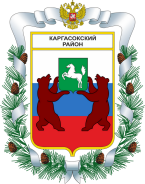 